NOVENA SESIÓN DEL PRIMER PERÍODO ORDINARIO DE SESIONESSEGUNDO AÑO DE EJERCICIO CONSTITUCIONAL DE LA SEXAGÉSIMA SEGUNDA LEGISLATURA DEL CONGRESO DEL ESTADO INDEPENDIENTE, LIBRE Y SOBERANO DE ZARAGOZA27 de abril del año 2022Diputado Presidente Francisco Javier Cortez Gómez:Diputadas y Diputados:Damos inicio a la Novena Sesión del Primer Período Ordinario de Sesiones del Segundo Año de Ejercicio Constitucional de la Sexagésima Segunda Legislatura  del Congreso del Estado Independiente, Libre y Soberano de Coahuila de Zaragoza.Esta Presidencia informa que la Diputada María Esperanza Chapa García no asistirá a esta sesión por causa justificada. Se solicita a las Diputadas y Diputados que registremos nuestra asistencia mediante el sistema electrónico. Diputada Secretaría María Eugenia Guadalupe Calderón Amezcua, sírvase informar sobre el número de integrantes del Pleno que están presentes y si existe quórum  para el desarrollo de la sesión. Diputada Secretaria María Eugenia Guadalupe Calderón Amezcua: Diputado Presidente, se informa que estamos presentes 18 Diputadas y Diputados, que somos la mayoría de los integrantes del Pleno, por lo que existe quórum legal para el desarrollo de la sesión. 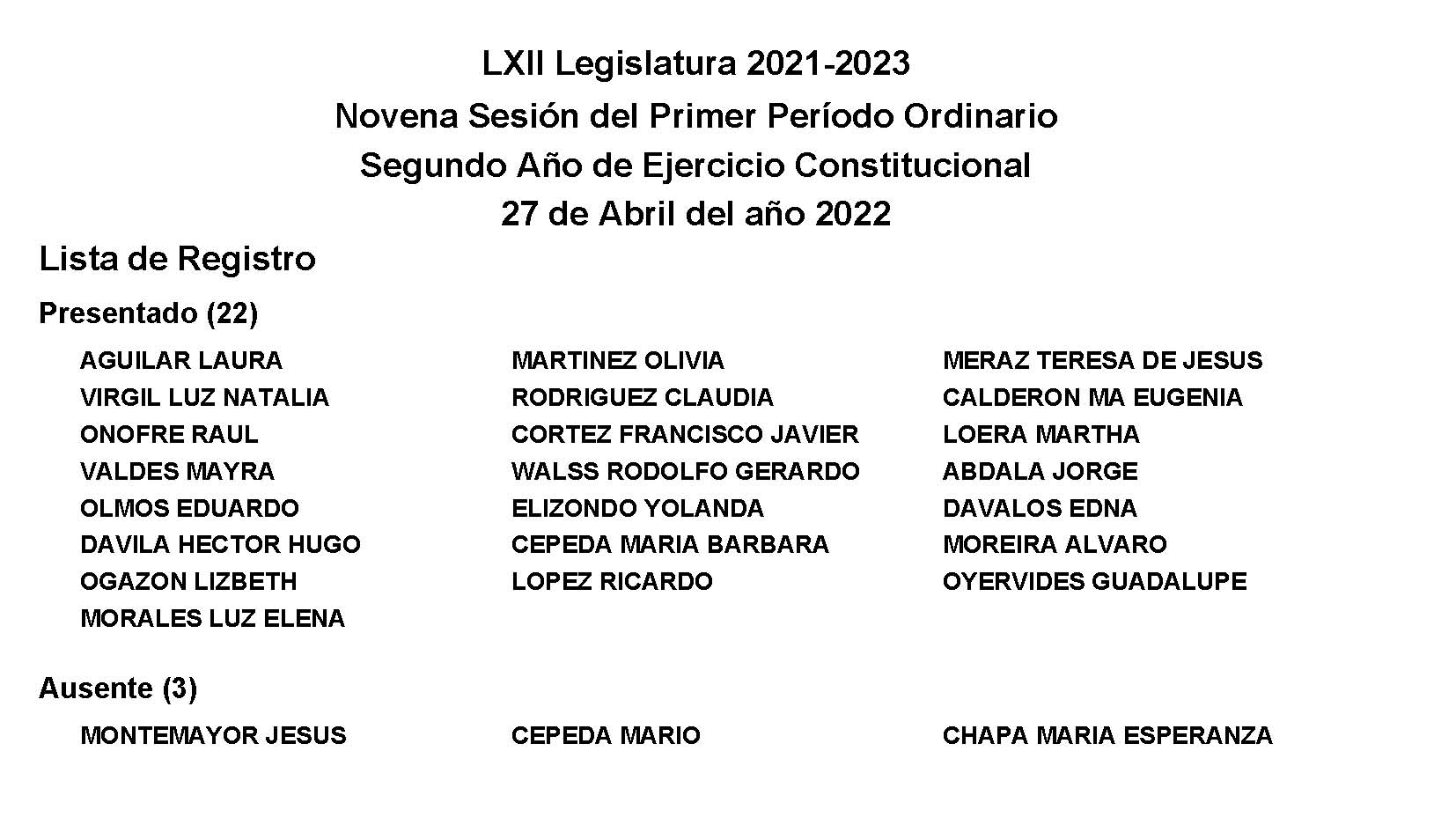 Diputado Presidente Francisco Javier Cortez Gómez:Gracias Diputada. Habiendo quórum, se declara abierta esta sesión y válidos los acuerdos que se aprueban en la misma. A solicitud de esta Presidencia y con fundamento en el artículo 39 de la Ley Orgánica del Congreso, se solicita la dispensa de la lectura del Orden del Día  de esta sesión; de la Minuta de la sesión anterior;  del informe de correspondencia y documentación recibida por el Congreso del Estado; así como del informe del  trámite realizado respecto a las proposiciones con Punto de Acuerdo de la sesión anterior, toda vez que los documentos referidos fueron dados a conocer a las y  los integrantes de la Legislatura con oportunidad y  que ya  se encuentran contenidos íntegramente en la Gaceta Parlamentaria de la página del Congreso,  por lo que dicha solicitud, así como el documento referido, se someten a su consideración. No habiendo intervenciones, se somete a votación la referida propuesta de dispensa. Le solicito a la Diputada Secretaria  Laura Francisca Aguilar Tabares  tome nota de la votación e informe sobre el resultado. Se abre el sistema.  Se cierra el sistema. Diputada Secretaria Laura Francisca Aguilar Tabares: Presidente,  le informamos que están 19 votos a favor; 0 en contra y 0 abstenciones. 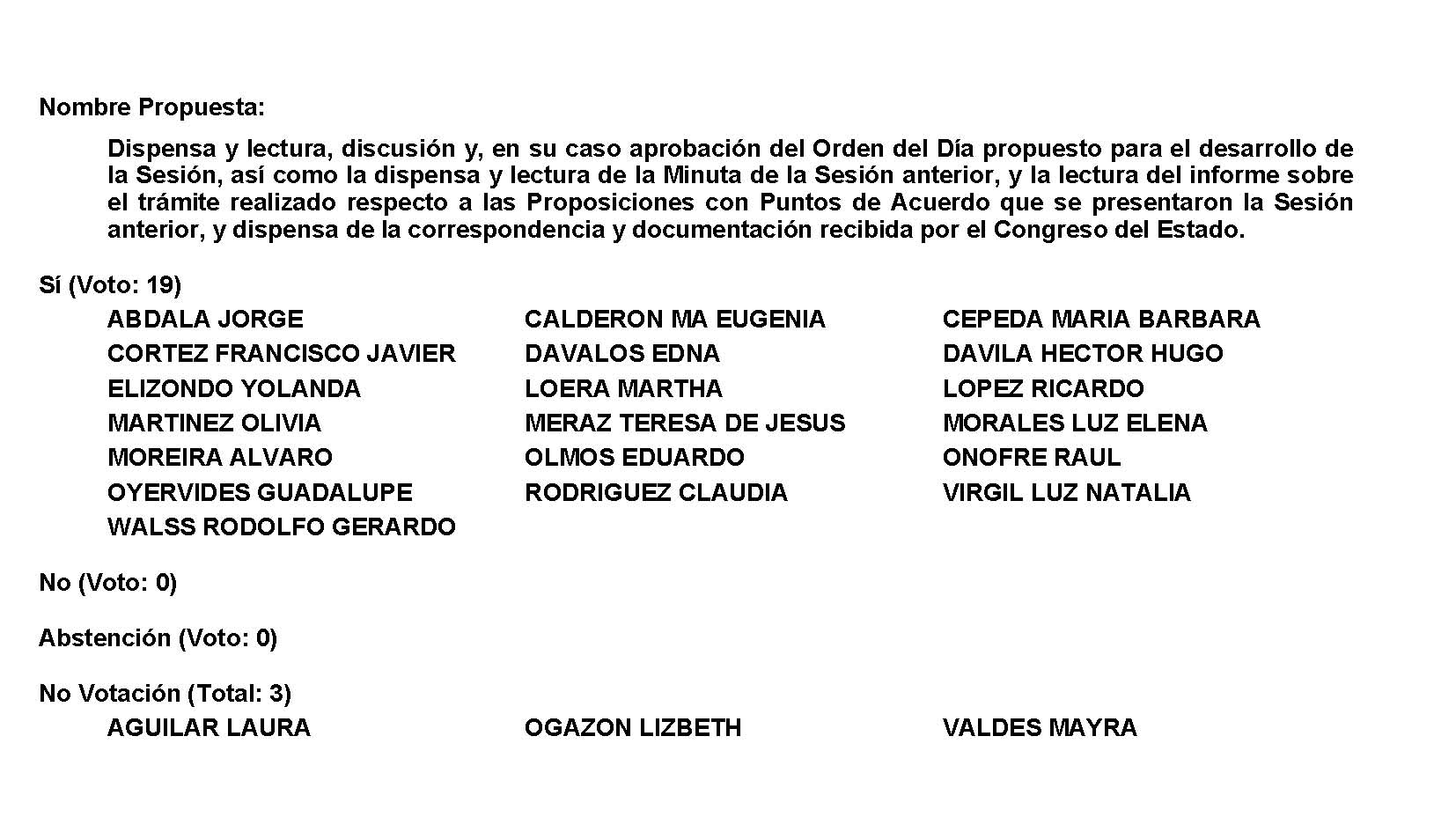 Diputado Presidente Francisco Javier Cortez Gómez: Se aprueba por unanimidad la dispensa de la lectura de los documentos, así como al Orden del Día de esta sesión; la Minuta de la sesión anterior; el Informe de correspondencia y documentación recibida por el Congreso del Estado y el Informe del trámite realizado respecto a las proposiciones con Punto de Acuerdo de la sesión anterior. Orden del Día de la Novena Sesión del Primer Período Ordinario de Sesiones, del Segundo Año de Ejercicio Constitucional de la Sexagésima Segunda Legislatura del Congreso del Estado Independiente, Libre y Soberano de Coahuila de Zaragoza.27 de abril del año 2022.1.- Lista de asistencia de las Diputadas y Diputados de la Sexagésima Segunda Legislatura del Congreso del Estado.2.- Declaratoria de apertura de la Sesión.  	3.- Lectura, Discusión y, en su caso aprobación del Orden del Día propuesto para el desarrollo de la Sesión. 4.- Lectura, discusión y, en su caso, aprobación de la Minuta de la sesión anterior5.- Lectura del informe de correspondencia y documentación recibida por el Congreso del Estado.6.- Lectura del informe sobre el trámite realizado respecto a las Proposiciones con Puntos de Acuerdo que se presentaron en la sesión anterior.7.- Lectura de Iniciativas de Diputadas y Diputados:A.- Iniciativa con Proyecto de Decreto que presenta el Diputado Álvaro Moreira Valdés, conjuntamente con las Diputadas y los Diputados integrantes del Grupo Parlamentario “Miguel Ramos Arizpe”, del Partido Revolucionario Institucional, por la que se reforman las fracciones I y V, y se adiciona la fracción X del artículo 28 bis, de la Ley para el Impulso Emprendedor del Estado de Coahuila de Zaragoza, con el objeto de establecer programas de apoyo y acceso a créditos para personas con discapacidad.B.- Iniciativa con Proyecto de Decreto que presenta la Diputada Teresa de Jesús Meraz García, conjuntamente con las Diputadas y el Diputado integrantes del Grupo Parlamentario “Movimiento Regeneración Nacional”, del Partido MORENA, por el que se reforma el Código Penal de Coahuila, en cuanto a medidas de atención y asistencia en materia de procuración y administración de justicia.C.- Iniciativa con Proyecto de Decreto que presenta la Diputada Laura Francisca Aguilar Tabares, conjuntamente con las Diputadas y el Diputado integrantes del Grupo Parlamentario “Movimiento Regeneración Nacional”, del Partido MORENA, por el que se reforma la fracción XIX del artículo 7 de la Ley Estatal de Salud.8.- Lectura, discusión y, en su caso, aprobación de Dictámenes en cartera: A.- Dictamen de la Comisión de Deporte y Juventud, relativo a la Iniciativa con Proyecto de Decreto por el que se reforma la fracción XVII y se adiciona la fracción XVIII del artículo 7 de la Ley de Cultura Física y Deporte para el Estado de Coahuila de Zaragoza, con el fin de impartir clases virtuales por medios electrónicos con el objeto de promover la activación física en la población del Estado, planteada por la Diputada Olivia Martínez Leyva conjuntamente con las Diputadas y los Diputados integrantes del Grupo Parlamentario “Miguel Ramos Arizpe” del Partido Revolucionario Institucional. B.- Dictamen de la Comisión de Salud, Medio Ambiente, Recursos Naturales y Agua, relativo a dos Proposiciones con Punto de Acuerdo; la primera planteada por la Diputada Laura Francisca Aguilar Tabares, conjuntamente con las Diputadas y el Diputado integrantes del Grupo Parlamentario “Movimiento Regeneración Nacional”, del Partido MORENA y la segunda planteada por la Diputada Claudia Elvira Rodríguez Márquez, de la Fracción Parlamentaría “Mario Molina Pasquel” del Partido Verde Ecologista de México.C.- Dictamen de la Comisión de Finanzas, con relación a la Iniciativa de Decreto enviada por el Ejecutivo del Estado de Coahuila de Zaragoza, para que se le autorice a otorgar una pensión vitalicia a favor de la C. Bárbara García Trejo, por la cantidad equivalente al cargo de Secretario de Gabinete previsto en el tabulador correspondiente de la estructura orgánica de la Administración Pública del Estado.9.- Proposiciones de Grupos Parlamentarios, Fracciones Parlamentarias y Diputadas y Diputados:A.- Proposición con Punto de Acuerdo que presenta el Diputado Álvaro Moreira Valdés, conjuntamente con las Diputadas y los Diputados integrantes del Grupo Parlamentario “Miguel Ramos Arizpe”, del Partido Revolucionario Institucional, “Con el objeto de exhortar respetuosamente al Titular de la Secretaría de Agricultura y Desarrollo Rural del Gobierno Federal, a fin de que implemente o, en su caso, refuerce los programas y acciones que prevengan y mitiguen los efectos negativos de la sequía en favor de los productores, campesinos y ganaderos del Estado de Coahuila de Zaragoza”.B.- Proposición con Punto de Acuerdo que presenta el Diputado Francisco Javier Cortez Gómez, conjuntamente con las Diputadas integrantes del Grupo Parlamentario “Movimiento Regeneración Nacional” del Partido MORENA, “Con objeto de que la Secretaría de Salud Estatal informe a esta Soberanía sobre el nivel de cumplimiento de los Ayuntamientos de la entidad respecto de la instalación de desfibriladores automáticos externos en los 38 Municipios de Coahuila”.C.- Proposición con Punto de Acuerdo que presenta la Diputada Yolanda Elizondo Maltos, de la Fracción Parlamentaria “Evaristo Pérez Arreola”, del Partido Unidad Democrática de Coahuila, “Por el que se exhorta respetuosamente a la Secretaría de Cultura del Gobierno del Estado, para que en el próximo Presupuesto de Egresos del Estado, realice las adecuaciones presupuestales para incorporar a la Casa de la Cultura del Municipio de Múzquiz, a la estructura orgánica y administrativa y forme parte del patrimonio cultural de esa Secretaría”.De urgente y Obvia ResoluciónD.- Proposición con Punto de Acuerdo que presenta la Diputada Claudia Elvira Rodríguez Márquez, de la Fracción Parlamentaria “Mario Molina Pasquel” del Partido Verde Ecologista de México, “Con el objeto de exhortar de manera respetuosa al Gobierno Federal a través de la Procuraduría Federal del Consumidor, para que reactive las oficinas de la Procuraduría Federal del Consumidor en las regiones sureste, centro y carbonífera del Estado, a fin de que los consumidores que solicitaron algún servicios o producto en el pasado periodo vacacional de semana santa, puedan tener acceso a la protección de sus derechos”.E.- Proposición con Punto de Acuerdo que presenta la Diputada Lizbeth Ogazón Nava, conjuntamente con las Diputadas y el Diputado integrantes del Grupo Parlamentario “Movimiento Regeneración Nacional” del Partido MORENA, “Para que de manera respetuosa se envíe atento exhorto al Instituto Coahuilense de las Mujeres, al Gobierno del Estado y a los 38 Municipios, con el objetivo de que sigan los trabajos de las mesas de paz y se dé mayor difusión a lo versado y acordado en las mismas, así mismo que los Municipios que no cuenten con las mismas valoren su instauración”.De urgente y Obvia ResoluciónF.- Proposición con Punto de Acuerdo que presenta la Diputada Teresa de Jesús Meraz García, conjuntamente con las Diputadas y el Diputado integrantes del Grupo Parlamentario “Movimiento Regeneración Nacional” del Partido MORENA, “Para exhortar al Gobierno del Estado que informe sobre la situación que guarda la construcción de los Centros de Integración Juvenil para las Adicciones del Municipio de San Pedro, Coahuila”. G.- Proposición con Punto de Acuerdo que presenta la Diputada Lizbeth Ogazón Nava, conjuntamente con las Diputadas y el Diputado integrantes del Grupo Parlamentario “Movimiento Regeneración Nacional” del Partido MORENA, “Para que se envíe exhorto a la Fiscalía del Estado de Coahuila, para que implementen operativos de vigilancia en conjunto con fuerza violeta para garantizar la seguridad de las mujeres”.H.- Proposición con Punto de Acuerdo que presenta la Diputada Laura Francisca Aguilar Tabares, conjuntamente con las Diputadas y el Diputado integrantes del Grupo Parlamentario “Movimiento Regeneración Nacional” del Partido MORENA, “Con objeto de que se envíe un exhorto a los 38 Ayuntamientos del Estado de Coahuila, para que en el ámbito de sus competencias contemplen la creación, mantenimiento y reparación de espacios públicos en sus comunidades rurales para el ejercicio del derecho de recreación y esparcimiento”.De urgente y Obvia ResoluciónI.- Proposición con Punto de Acuerdo que presenta la Diputada Lizbeth Ogazón Nava, conjuntamente con las Diputadas y el Diputado integrantes del Grupo Parlamentario “Movimiento Regeneración Nacional” del Partido MORENA, “Para que se envíe exhorto al Gobierno del Estado de Coahuila de Zaragoza, así como a los 38 Municipios, para que implementen las medidas necesarias de atención y protección a las personas transgénero”.De urgente y Obvia ResoluciónJ.- Proposición con Punto de Acuerdo que presenta la Diputada Lizbeth Ogazón Nava, conjuntamente con las Diputadas y el Diputado integrantes del Grupo Parlamentario “Movimiento Regeneración Nacional” del Partido MORENA, “Para que de manera respetuosa se envíe atento exhorto al Poder Judicial del Estado, con el objetivo de que vigile con extrema cautela el debido cumplimiento de la ley respecto a los procesos donde  incurre  violencia en menores, así como al Gobierno del Estado de Coahuila con el objetivo de que refuerce los programa existentes en contra de todo tipo de violencia que vulnere a los menores y en medida de sus posibilidades instaure nuevos programas respecto del tema mencionado”.De urgente y Obvia Resolución	K.- Proposición con Punto de Acuerdo que presenta la Diputada Olivia Martínez Leyva, conjuntamente con las Diputadas y los Diputados integrantes del Grupo Parlamentario “Miguel Ramos Arizpe”, del Partido Revolucionario Institucional, “Con el objeto de exhortar a la Secretaría de Salud Federal, para que en medida de sus posibilidades implemente una campaña de difusión a nivel nacional referente a las recomendaciones emitidas por la Organización Mundial de la Salud (OMS), respecto a los cuidados durante el periodo de post parto”.L.- Proposición con Punto de Acuerdo que presenta la Diputada Olivia Martínez Leyva, conjuntamente con las Diputadas y los Diputados integrantes del Grupo Parlamentario “Miguel Ramos Arizpe”, del Partido Revolucionario Institucional, “Con el objeto de exhortar a los 38 Municipios de Coahuila, para que intensifiquen las medidas de vigilancia o en su caso regulen la obligatoriedad del uso de agua reciclada en establecimientos de auto lavado”.10.- Agenda Política:A.- Pronunciamiento que presenta la Diputada Martha Loera Arámbula, conjuntamente con las Diputadas y los Diputados integrantes del Grupo Parlamentario “Miguel Ramos Arizpe”, del Partido Revolucionario Institucional, “En conmemoración del Día Nacional de la Educadora”.B.- Pronunciamiento que presenta el Diputado Francisco Javier Cortez Gómez, conjuntamente con las Diputadas integrantes del Grupo Parlamentario “Movimiento Regeneración Nacional”, del Partido MORENA, “En relación con la falta de una política migratoria en el Gobierno de Miguel Ángel Riquelme, cuyo reciente acuerdo con su homólogo texano, Greg Abbott, debe ser replanteado, dadas las millonarias pérdidas que su blindaje anti-inmigrantes causó a la industria maquiladora y manufacturera de exportación”.C.- Pronunciamiento que presenta la Diputada Claudia Elvira Rodríguez Márquez, de la Fracción Parlamentaria “Mario Molina Pasquel” del Partido Verde Ecologista de México, en conmemoración al 30 de abril “Día del Niño”.D.- Pronunciamiento que presenta la Diputada María Bárbara Cepeda Boehringer, conjuntamente con las Diputadas y los Diputados integrantes del Grupo Parlamentario “Miguel Ramos Arizpe”, del Partido Revolucionario Institucional, “Con motivo de la celebración del Día del Niño y de la Niña”.E.- Pronunciamiento que presenta la Diputada Lizbeth Ogazón Nava, conjuntamente con las Diputadas y el Diputado integrantes del Grupo Parlamentario “Movimiento Regeneración Nacional”, del Partido MORENA, “En memoria de la vida de la Activista Rosario Ibarra”.F.- Pronunciamiento que presenta la Diputada Martha Loera Arámbula, conjuntamente con las Diputadas y los Diputados integrantes del Grupo Parlamentario “Miguel Ramos Arizpe”, del Partido Revolucionario Institucional, “En el marco del Día Mundial del Libro y del Derecho de Autor”.G.- Pronunciamiento que presenta la Diputada Laura Francisca Aguilar Tabares, conjuntamente con las Diputadas y el Diputado integrantes del Grupo Parlamentario “Movimiento Regeneración Nacional”, del Partido MORENA, “En relación al Día de la Niñez”.11.- Clausura de la Sesión y citatorio para la próxima Sesión.MINUTA DE LA OCTAVA SESIÓN DEL PRIMER PERÍODO ORDINARIO DE SESIONES, DEL SEGUNDO AÑO DE EJERCICIO CONSTITUCIONAL DE LA SEXAGÉSIMA SEGUNDA LEGISLATURA DEL CONGRESO DEL ESTADO INDEPENDIENTE, LIBRE Y SOBERANO DE COAHUILA DE ZARAGOZA.En la Ciudad de Saltillo, Coahuila de Zaragoza, en el Salón de Sesiones del Congreso del Estado Independiente, Libre y Soberano de Coahuila de Zaragoza, siendo las 11:00 horas, con 32 minutos, del día 26 de abril del año 2022, dio inicio la sesión con la asistencia de 20 de los 25 de los integrantes de la Sexagésima Segunda Legislatura del Congreso del Estado.La Presidencia declaró abierta la sesión y válidos los acuerdos que en ella se tomaran.1.- La Presidencia puso a consideración la dispensa de la lectura y aprobación de los siguientes documentos: el orden del día, la minuta de la sesión anterior, la correspondencia recibida por el Congreso, y el cumplimiento de los acuerdos tomados en la sesión anterior, aprobándose por unanimidad de votos los documentos mencionados.APARTADO DE INICIATIVAS DE DIPUTADAS Y DIPUTADOS:2.- La Presidencia informó al Pleno que a petición de las Diputadas y Diputados que presentaron iniciativas, solicitaron la dispensa de lectura de las mismas que están consignadas en los rublos del 7-A al 7-H, por lo que la Presidencia puso a votación del Pleno dicha solicitud, aprobándose por unanimidad de votos, mismas que se enuncian de la manera siguiente:3.- Iniciativa con Proyecto de Decreto que presentaron las Diputadas y los Diputados integrantes de las Comisiones de Gobernación, Puntos Constitucionales y Justicia y de Finanzas, mediante la cual se deroga la fracción I del artículo 45 de la Ley de Pensiones y Otros Beneficios Sociales para los Trabajadores al Servicio del Estado de Coahuila de Zaragoza, misma que se turnó a las Comisiones Unidas de Gobernación, Punto Constitucionales y Justicia, y de Finanzas, para los efectos de estudio y dictamen.4.- Iniciativa con Proyecto de Decreto que presentó el Diputado Álvaro Moreira Valdés, por la que se adiciona el artículo 23 bis de Ley para la Prevención y Gestión Integral de Residuos para el Estado de Coahuila, con el objeto de establecer puntos específicos de recolección de medicamento caducado y sus envases, misma que se turnó a la Comisión de Salud, Medio Ambiente, Recursos Naturales y Agua, para los efectos de estudio y dictamen. 5.- Iniciativa con Proyecto de Decreto que presentó el Diputado Francisco Javier Cortez Gómez, por el que se reforma el artículo 8 de la Ley de Condecoraciones y Reconocimientos del Estado de Coahuila de Zaragoza, y se modifica el nombre de este ordenamiento legal, misma que se turnó a la Comisión de Educación, Cultura, Familias, Desarrollo Humano y Actividades Cívicas, para efectos de estudio y Dictamen.6.- Iniciativa con Proyecto de Decreto que presentó la Diputada Yolanda Elizondo Maltos, por el que se reforma el artículo 15 de la Ley de Pensiones y otros Beneficios Sociales para los Trabajadores de la Educación Pública del Estado de Coahuila de Zaragoza, con el objeto de que las aportaciones de las entidades y organismos y las cuotas de los trabajadores sean depositadas directamente a las cuentas institucionales respectivas y no entregadas directamente al Director General de la Institución, misma que se turnó a la Comisión de Gobernación, Puntos Constitucionales y Justicia, para los efecto de estudio y dictamen.7.- Iniciativa con Proyecto de Decreto que presentó la Diputada María Eugenia Guadalupe Calderón Amezcua, por el que se adiciona el capítulo IX y el artículo 70 bis 2 a la Ley Estatal de Salud, en relación a la prevención y control de las enfermedades bucodentales, misma que se turnó a la Comisión de Salud, Medio Ambiente, Recursos Naturales y Agua, para los efectos de estudio y dictamen.8.- Iniciativa con Proyecto de Decreto que presentó la Diputada Lizbeth Ogazón Nava, por la que se reforma la Ley de Acceso de las Mujeres a una Vida Libre de Violencia para el Estado de Coahuila de Zaragoza, misma que se turnó a la Comisión de Igualdad y no Discriminación, para los efectos de estudio y dictamen.9.- Iniciativa con Proyecto de Decreto que presentó la Diputada Laura Francisca Aguilar Tabares, por el que se propone declarar al Santuario del Cristo de las Noas, de la Ciudad de Torreón, Coahuila, como patrimonio cultural material del Estado de Coahuila de Zaragoza, misma que se turnó a la Comisión de Educación, Cultura, Familias, Desarrollo Humano y Actividades Cívicas, para efectos de estudio y Dictamen.10.- Iniciativa con Proyecto de Decreto que presentó la Diputada Teresa de Jesús Meraz García, con el fin de que esta Sexagésima Segunda Legislatura apruebe se inscriba con Letras Doradas en el Muro de Honor del Salón de Sesiones del Recinto Legislativo “Venustiano Carranza” del Congreso del Estado, el nombre de ROSARIO IBARRA DE PIEDRA, misma que se turnó a la a la Comisión de Educación, Cultura, Familias, Desarrollo Humano y Actividades Cívicas, para efectos de estudio y Dictamen.APARTADO DE DICTÁMENES DE COMISIONES 11.- La Presidencia informó que a solicitud de las Coordinadores de las Comisiones de Gobernación, Puntos Constitucionales y Justicia, y de Finanzas, solicitaron la dispensa del trámite, así como la dispensa de la lectura de los considerandos y resultandos de los dictámenes consignados en los puntos del 8-A al 8-H del orden del día previamente aprobado y que solo fueran leídos los proyectos de decreto, toda vez que fueron dados a conocer a las y los integrantes de esta Legislatura con anticipación y que ya se encuentran íntegramente contenidos en la Gaceta Parlamentaria de la Página del Congreso, por lo que dicha solicitud la sometió a consideración del Pleno, aprobándose por unanimidad de votos. Aprobado lo anterior, se conoció y resolvió sobre los siguientes dictámenes:12.- Se aprobó por unanimidad de votos, y en los términos que fue leído, el Dictamen de las Comisiones Unidas de Gobernación, Puntos Constitucionales y Justicia y de Finanzas, relativo a la Iniciativa con Proyecto de Decreto por el que se deroga la fracción I del artículo 45 de la Ley de Pensiones y Otros Beneficios Sociales para los Trabajadores al Servicio del Estado de Coahuila de Zaragoza, presentada por las Diputadas y los Diputados integrantes de las Comisiones de Gobernación, Puntos Constitucionales y Justicia y de Finanzas de la Sexagésima Segunda Legislatura del Congreso del Estado Independiente, Libre y Soberano de Coahuila de Zaragoza.13.- Se aprobó por unanimidad de votos, en lo general, y en lo particular, así como en los términos que fue leído, el Dictamen de la Comisión de Finanzas, con relación a una Iniciativa de Decreto planteada por el Ejecutivo del Estado, por el que se autoriza al Gobierno del Estado de Coahuila de Zaragoza, a través de la Comisión Estatal para la Regularización de la Tenencia de la Tierra Urbana y Rústica en Coahuila, para continuar con la enajenación de una superficie de 15-02-45.06 hectáreas, conformadas por 16 (dieciséis) lotes de terreno ubicadas en el asentamiento humano irregular denominado “Santo Domingo”, en el municipio de Ramos Arizpe, Coahuila de Zaragoza, el cual fue declarado como Bien del Dominio Privado del Gobierno del Estado de Coahuila de Zaragoza, mediante Decreto número 531 publicado en el Periódico Oficial del Gobierno del Estado de fecha 22 de agosto del 2014. 14.- Se aprobó por unanimidad de votos, en lo general, y en lo particular, así como en los términos que fue leído, Dictamen de la Comisión de Finanzas, con relación a una Iniciativa de Decreto enviada por el Presidente Municipal de Torreón, Coahuila de Zaragoza, para que se autorice a desincorporar del dominio público municipal, un bien inmueble que se identifica como área de cesión municipal de la Manzana “D” con una superficie de 5,690.80 m2., ubicado en el Fraccionamiento Parque Industrial Pymes, con el fin de enajenarlo a título gratuito a favor del Organismo Público Descentralizado del Gobierno del Estado de Coahuila de Zaragoza, denominado Promotora Inmobiliaria para el Desarrollo Económico de Coahuila (PIDECO), con objeto de llevar a cabo la construcción de una Planta Industrial para fomentar la industria y la creación de fuentes de empleo en la Región.15.- Se aprobó por unanimidad de votos, en lo general, y en lo particular, así como en los términos que fue leído, Dictamen de la Comisión de Finanzas, con relación a una Iniciativa de Decreto enviada por el Presidente Municipal de Sabinas, Coahuila de Zaragoza, mediante la cual solicita se autorice a desincorporar del dominio público municipal, 10 lotes de terreno urbano que conforman una superficie de 952.00 m2.,  ubicado entre las calles General Nicolás Bravo, General H. Galeana y Avenida Demóstenes del Fraccionamiento Atenas II, de ese municipio, con el fin de enajenar a título gratuito a favor de los actuales poseedores, con objeto de llevar a cabo la regularización de la tenencia de la tierra.16.- Se aprobó por unanimidad de votos, en lo general, y en lo particular, así como en los términos que fue leído, Dictamen de la Comisión de Finanzas, con relación a una Iniciativa de Decreto enviada por el Presidente Municipal de Ramos Arizpe, Coahuila de Zaragoza, para que se autorice a desincorporar del dominio público municipal, tres bienes inmuebles con una superficie total de 130,475.469 M2., todos ubicados en el fraccionamiento “Parque Industrial Santa María” de esa ciudad, con el fin de permutarlos por tres lotes de terreno con una superficie total de 19-39-49.6 Hectáreas propiedad de las empresas DAVISA Parques Industriales, S.A. de C.V y Constructora DAVI, S.A. de C.V., con objeto de que sean enajenados a título gratuito a favor de la Universidad Politécnica de Ramos Arizpe (UPRA) y al Colegio de Estudios Científicos y Tecnológicos del Estado de Coahuila (CECYTEC), ambos Organismos Públicos Descentralizados del Gobierno del Estado de Coahuila de Zaragoza.17.- Se aprobó por unanimidad de votos, en lo general, y en lo particular, así como en los términos que fue leído, Dictamen de la Comisión de Finanzas, con relación a una Iniciativa de Decreto enviada por el Presidente Municipal de Progreso, Coahuila de Zaragoza, mediante la cual solicita la validación de un acuerdo aprobado por el Ayuntamiento, para continuar con la enajenación a título gratuito, los predios que conforman el asentamiento humano irregular denominado “Minas La Luz” con una superficie total de 51-39-47 hectáreas, del cual se pretende regularizar cincuenta y siete lotes de terreno con una superficie de 22,223.29 M2., ubicado en ese municipio, con objeto de dar certidumbre jurídica a los lotes por medio de la escrituración y con esto regularizar la tenencia de la tierra, en virtud que el Decreto número 23 publicado en el Periódico Oficial del Gobierno del Estado de fecha 25 de mayo de 2018, en el que se autorizó anteriormente esta operación, quedo sin vigencia.18.- Se aprobó por unanimidad de votos, en lo general, y en lo particular, así como en los términos que fue leído, Dictamen de la Comisión de Finanzas, con relación a una Iniciativa de Decreto enviada por el Presidente Municipal de Progreso, Coahuila de Zaragoza, mediante la cual solicita la validación de un acuerdo aprobado por el Ayuntamiento, para continuar con la enajenación a título gratuito, de los predios que conforman el asentamiento humano irregular denominado “Congregación San José de Aura I y II” con una superficie total de 170-97-01.68 hectáreas, del cual se pretende regularizar siete lotes de terreno con una superficie de 3,347.08 M2., ubicado en ese municipio, con objeto de dar certidumbre jurídica a los lotes por medio de la escrituración y con esto regularizar la tenencia de la tierra, en virtud que el Decreto número 22 publicado en el Periódico Oficial del Gobierno del Estado de fecha 25 de mayo de 2018, en el que se autorizó anteriormente esta operación, quedo sin vigencia.19.- Se aprobó por unanimidad de votos, en lo general, y en lo particular, así como en los términos que fue leído, Dictamen de la Comisión de Finanzas, con relación a una Iniciativa de Decreto enviada por el Presidente Municipal de Progreso, Coahuila de Zaragoza, mediante la cual solicita la validación de un acuerdo aprobado por el Ayuntamiento, para continuar con la enajenación a título gratuito, del predio que conforma el asentamiento humano irregular denominado “Obrera” con una superficie total de 2-16-44 hectáreas, del cual se pretende regularizar un lote de terreno con una superficie de 436.72 M2., ubicado en ese municipio, con objeto de dar certidumbre jurídica a los lotes por medio de la escrituración y con esto regularizar la tenencia de la tierra, en virtud que el Decreto número 15 publicado en el Periódico Oficial del Gobierno del Estado de fecha 20 de abril de 2018, en el que se autorizó anteriormente esta operación, quedo sin vigencia.SE CONOCIÓ Y RESOLVIÓ SOBRE LAS SIGUIENTES PROPOSICIONES CON PUNTO DE ACUERDO:20.- En virtud, de que no fue presentada como de urgente y obvia resolución, la Proposición con Punto de Acuerdo que presentó la Diputada Lizbeth Ogazón Nava, sobre “Exhortar a los 38 Municipios de Coahuila con el fin de que implementen medidas de difusión de educación financiera para las mujeres”, la Presidencia la turnó para los efectos procedentes a la Comisión de Asuntos Municipales y Zonas Metropolitanas. 21.- En virtud, de que por mayoría de votos, no fue calificada de urgente y obvia resolución, la Proposición con Punto de Acuerdo que presentó la Diputada Luz Natalia Virgil Orona, sobre “Solicitar a las Secretarías de Fiscalización y Rendición de Cuentas y de Finanzas del Estado que, en el ámbito de sus respectivas atribuciones, de conformidad con el “Decreto que establece las medidas de Austeridad, Ahorro y Disciplina del Gasto de la Administración Pública Estatal”, informen a este Pleno los resultados obtenidos con las medidas implementadas de acuerdo al Programa General de Austeridad y Ahorro, así como el destino y aplicación de los recursos correspondientes”, la Presidencia la turnó para los efectos procedentes a la Comisión de Finanzas.22.- En virtud, de que por mayoría de votos, no fue calificada de urgente y obvia resolución, la Proposición con Punto de Acuerdo que presentó la Diputada Yolanda Elizondo Maltos, sobre “Exhortar al Gobernador del Estado de Coahuila, que presente las adecuaciones presupuestales para incrementar el presupuesto asignado al Consejo Estatal de Ciencia y Tecnología, conforme a lo establecido en el artículo 4, fracción III de la Ley de Ciencia, Desarrollo Tecnológico e Innovación para el Estado de Coahuila”, la Presidencia la turnó para los efectos procedentes a la Comisión de Presupuesto.23.- Se aprobó por mayoría de votos, la Proposición con Punto de Acuerdo que presentó la Diputada Claudia Elvira Rodríguez Márquez, sobre “Exhortar a la Comisión Nacional de Agua (CONAGUA), para que reconsidere el ordenamiento de la destrucción de la Presa Palo Blanco en Ramos Arizpe y evitar un posible impacto ambiental, siendo afectados los habitantes del Municipio de Ramos Arizpe y la Región Sureste de Coahuila”.24.- Se aprobó por unanimidad de votos, la Proposición con Punto de Acuerdo que presentó el Diputado Álvaro Moreira Valdés, sobre “Exhortar a los 38 Ayuntamientos del Estado para que, en el ámbito de sus atribuciones y conforme a sus posibilidades, implementen y/o fortalezcan estrategias para promover las actividades y el emprendimiento que se realiza a través de los centros comunitarios de sus jurisdicciones”.25.- Se aprobó por unanimidad de votos, la Proposición con Punto de Acuerdo que presentó la Diputada Teresa de Jesús Meraz García, sobre “Exhortar a los 38 Municipios del Estado de Coahuila de Zaragoza, con el objeto de solicitarles que en la medida de sus posibilidades equipen los parque y jardines con aparatos para ejercitarse”, con la intervención a favor del Diputado Álvaro Moreira Valdes, quien propuso incluir en este exhorto a la SEDATU para que se fortalezca la participación del Estado, Municipios y Federación, propuesta que aceptó la Diputada Meraz García.26.- Se aprobó por mayoría de votos, la Proposición con Punto de Acuerdo que presentó la Diputada Mayra Lucila Valdés González, sobre “Exhortar al Presidente de la República, al Lic. Andrés Manuel López Obrador, para que explique cómo se va a responsabilizar por los efectos de la violencia que ya se empezaron a generar en contra de los Legisladores Federales que votaron en contra de la reforma eléctrica, esto a consecuencia de etiquetarlos como traidores a la patria”, participando en contra el Diputado Francisco Javier Cortez Gómez, y a Favor el Diputado Rodolfo Gerardo Walss Aurioles y las Diputadas Mayra Lucila Valdés González  y Luz Natalia Virgil Orona.27.- Se aprobó por unanimidad de votos la Proposición con Punto de Acuerdo que presentó la Diputada Mayra Lucila Valdés González, sobre “Exhortar al Subsecretario de Protección Civil del Estado de Coahuila de Zaragoza, al Ing. Francisco Martínez Avalos, para que en el ámbito de sus atribuciones emita recomendaciones y medidas preventivas contra los incendios forestales ante los inicios de las olas de calor”.28.- Se aprobó por unanimidad de votos la Proposición con Punto de Acuerdo que presentó la Diputada María Esperanza Chapa García, sobre “Exhortar al Ejecutivo Federal y al Instituto Nacional de Migración,  para que coordinen las acciones necesarias con la Comisión de Protección de Niñas, Niños y adolescentes migrantes, con el objeto de que se incrementen los operativos de atención, rescate y vigilancia en los peligrosos márgenes del Río Bravo, con la finalidad de garantizar y proteger la integridad de los menores migrantes”.29.- En virtud, de que, por mayoría de votos, no fue calificada de urgente y obvia resolución, la Proposición con Punto de Acuerdo que presentó la Diputada Lizbeth Ogazón Nava, sobre  “Exhortar a la Secretaría de Inclusión y Desarrollo Social del Gobierno del Estado, a que reelabore el padrón de beneficiarios a través de una política pública basada en criterios técnicos y a que respete los convenios de colaboración con los Municipios para implementarlos”, la Presidencia la turnó para los efectos procedentes a la Comisión de Desarrollo Social.30.- Se aprobó por unanimidad de votos la Proposición con Punto de Acuerdo que presentó la Diputada Olivia Martínez Leyva, sobre “Exhortar a la Comisión Nacional para la Protección y Defensa de los Usuarios de Servicios Financieros (CONDUSEF), para que en coordinación con el Banco de México (BANXICO), realicen una campaña de difusión nacional respecto a la identificación y prevención del uso de papel moneda falsificado”.31.- Se aprobó por unanimidad de votos la Proposición con Punto de Acuerdo que presentó la Diputada Lizbeth Ogazón Nava, sobre “Exhortar al Estado de Coahuila de Zaragoza, a los 38 Municipios para que se apliquen nuevas campañas de prevención y protocolos dirigidos a la erradicación de violencia contra las mujeres y desaparición forzada de las mismas y a su vez a la Fiscalía del Estado de Coahuila con el fin de que refuerce el área de personas desaparecidas para que se agilice el proceso de búsqueda”, con la intervención a favor de las Diputadas Mayra Lucila Valdés González y Luz Elena Guadalupe Morales Núñez, quienes propusieron se incluyera en este exhorto a la Federación para dar mejores resultados, propuesta que aceptó la Diputada Orgazón Nava.32.- En virtud, de que no fue presentada como de urgente y obvia resolución, la Proposición con Punto de Acuerdo que presentó la Diputada Martha Loera Arámbula, sobre “Exhortar  al Gobierno Federal, para resarcir los efectos de la pandemia y diseñar estrategias enfocadas en mejorar la calidad de vida de las niñas y niños con alguna discapacidad, por medio de los Programas del Instituto de Salud para el Bienestar, la Secretaria de Educación Pública y la Secretaria del Bienestar”, la Presidencia la turnó para los efectos procedentes a las Comisiones Unidas de Educación, Cultura, Familias, Desarrollo Humano y Actividades Cívicas, y Salud, Medio Ambiente, Recursos Naturales y Agua.33.- En virtud, de que no fue presentada como de urgente y obvia resolución, la Proposición con Punto de Acuerdo que presentó la Diputada Martha Loera Arámbula, sobre “Exhortar al titular del Ejecutivo Federal para que, a través de la Secretaría de Educación Pública Federal, y conforme a sus atribuciones y competencias, se asigne el recurso al Instituto Coahuilense de la Infraestructura Física Educativa para que este realice las obras en cada escuela beneficiada dentro del programa “La Escuela es Nuestra”, la Presidencia la turnó para los efectos procedentes a la Educación, Cultura, Familias, Desarrollo Humano y Actividades Cívicas 34.- Se aprobó por mayoría de votos la Proposición con Punto de Acuerdo que presentó la Diputada Edna Ileana Dávalos Elizondo, sobre “Exhortar a la Comisión Nacional del Agua (CONAGUA), a través de la Dirección del Organismo de Cuenca “Río Bravo”, para que se instalen los canales institucionales necesarios ante la Comisión Estatal de Aguas y Saneamiento de Coahuila, con el fin de regularizar la situación de la presa palo blanco y evitar su demolición”, interviniendo en contra las Diputadas Lisbeth Orgazón Nava y la Diputada Luz Natalia Virgil Orona y, el Diputado Rodolfo Gerardo Walss Aurioles, quien propuso se incluyera en el exhorto la sanción a los responsables que construyeron la presa, propuesta que no aceptó la Diputada Dávalos Elizondo, y a favor intervinieron las Diputadas Claudia Elvira Rodríguez Márquez y Edna Ileana Dávalos Elizondo.AGENDA POLÍTICA:35.- Se dio lectura a un Pronunciamiento que presentó el Diputado Héctor Hugo Dávila Prado, sobre “Reconocimiento a las acciones del Gobierno Estatal con relación al inicio de la obra “Sistema Vial Cuatro Caminos”, en el Municipio de Torreón”. 36.- Se dio lectura a un Pronunciamiento que presentó el Diputado Francisco Javier Cortés Gómez, sobre “El reciente rechazo por parte de los antipatriotas Diputados de los Partidos de Oposición en la Cámara de Diputados a la reforma eléctrica planteada por el Presidente de la República, Licenciado Andrés Manuel López Obrador”.37.- Se dio lectura a un Pronunciamiento que presentó la Diputada Claudia Elvira Rodríguez Márquez, denominado “Por un “Ya basta con tanta violencia en contra de las mujeres”, ¿reflexionemos que estamos haciendo como ciudadanos para cuidar a las mujeres en México?”.38.- Quedó íntegramente inscrito en el Diario de los Debates el Pronunciamiento que presentó la Diputada Martha Loera Arámbula, sobre “El Día de la Lucha Contra el Maltrato Infantil”.39.- Se dio lectura a un Pronunciamiento que presentó la Diputada Lizbeth Ogazón Nava, sobre “Conmemoración a la Nacionalización del Litio”.40.- Quedó íntegramente inscrito en el Diario de los Debates el Pronunciamiento que presentó la Diputada Claudia Elvira Rodríguez Márquez sobre Conmemoración al “Día Internacional de la Concienciación Sobre el Ruido”.41.- Antes de que interviniera en Tribuna la Diputada Laura Francisca Aguilar Tabares, para dar lectura su Pronunciamiento, sobre “Reconocer la trayectoria de la Educadora Eloísa Rosa Salas Campos”, la Presidencia solicitó a una de las Secretarias de la Mesa Directiva se sirvieran llamar a las Diputadas y Diputados que se encontraban ausentes de la Sala, exhortándolos a que vuelvan ocupar sus curules por carecer de Quórum y poder seguir con el desarrollo de la sesión. Acto seguido, la Oficialía Mayor en apoyo a la Mesa Directiva hizo saber a las Diputadas y Diputados la solicitud del Presidente y en breves momentos se cumplió con el quórum legal, continuando la sesión. 42.- Se dio lectura a un Pronunciamiento que presentó la Diputada Lizbeth Ogazón Nava, sobre “Conmemoración al Día de la Visibilidad Lésbica”.43.- Quedó íntegramente inscrito en el Diario de los Debates el Pronunciamiento que presentó la Diputada María Bárbara Cepeda Boehringer, sobre “Reconocer a las y los Diputados del Grupo Parlamentario del Partido Revolucionario Institucional y de los Partidos integrantes de la Coalición Va por México, de la Cámara de Diputados quienes votaron en contra de la reforma eléctrica del presidente Andrés Manuel López Obrador”.En breves momentos se presentaron los Legisladores que no pasaron lista al inicio de la sesión, presentándose finalmente la totalidad de los integrantes de la Legislatura.Sin otro asunto que tratar, la Presidencia declaró terminada la sesión, siendo las 16:00 horas, con 30 minutos, del mismo día, citando al Pleno a la Novena Sesión, que se llevará a cabo a las 11:00 horas, del miércoles 27 de abril del presente año.PRESIDENTE DE LA MESA DIRECTIVADIP. FRANCISCO JAVIER CORTEZ GÓMEZInforme de correspondencia y documentación recibida por el H. Congreso del Estado.27 de abril del 2022.1.-  Informe relativo a la cuenta pública anual del ejercicio fiscal 2021, de la Promotora para el Desarrollo Minero de Coahuila.Túrnese a la Comisión de Auditoría Gubernamental y Cuenta Pública.2.- Informe relativo a la cuenta pública anual del ejercicio fiscal 2021, del Conalep Coahuila.Túrnese a la Comisión de Auditoría Gubernamental y Cuenta Pública.3.- Informe de avance de gestión financiera correspondiente al primer trimestre del ejercicio fiscal 2021, del Conalep Coahuila.Túrnese a la Comisión de Auditoría Gubernamental y Cuenta Pública.4.- Informe relativo a la cuenta pública anual del ejercicio fiscal 2021, de la Promotora Inmobiliaria para el Desarrollo Económico de Coahuila.Túrnese a la Comisión de Auditoría Gubernamental y Cuenta Pública.INFORME SOBRE EL TRÁMITE REALIZADO RESPECTO A LAS PROPOSICIONES CON PUNTO DE ACUERDO PRESENTADAS EN LA SESIÓN CELEBRADA POR EL PLENO DEL CONGRESO DEL ESTADO DE COAHUILA DE ZARAGOZA EL 26 DE ABRIL DE 2022. Sobre el trámite realizado respecto de las Proposiciones con Puntos de Acuerdo que se presentaron en la sesión celebrada el 26 de abril de 2022, el Pleno del Congreso informa lo siguiente: 1.- Se formuló comunicación mediante la cual se envió a la Dirección del Organismo de Cuenca “Río Bravo”, la Proposición con Punto de Acuerdo planteada por la Diputada Edna Ileana Dávalos Elizondo, conjuntamente con las Diputadas y los Diputados integrantes del Grupo Parlamentario “Miguel Ramos Arizpe”, del Partido Revolucionario Institucional, “Para que se instalen los canales institucionales necesarios ante la Comisión Estatal de Aguas y Saneamiento de Coahuila, con el fin de regularizar la situación de la presa palo blanco y evitar su demolición”.2.- Al no plantearse como de urgente y obvia resolución, se turnó a la Comisión de Asuntos Municipales y Zonas Metropolitanas, la Proposición con Punto de Acuerdo planteada por la Diputada Lizbeth Ogazón Nava, conjuntamente con las Diputadas y el Diputado integrantes del Grupo Parlamentario “Movimiento Regeneración Nacional” del Partido MORENA, “Para que se envíe exhorto a los 38 Municipios de Coahuila con el fin de que implementen medidas de difusión de educación financiera para las mujeres”.3.- Al no aprobarse como de urgente y obvia resolución, se turnó a la Comisión de Finanzas, la Proposición con Punto de Acuerdo planteada por la Diputada Luz Natalia Virgil Orona, conjuntamente con la Diputada y el Diputado integrantes del Grupo Parlamentario “Carlos Alberto Páez Falcón” del Partido Acción Nacional, “Con objeto de que esta Soberanía solicite a las Secretarías de Fiscalización y Rendición de Cuentas y de Finanzas del Estado que, en el ámbito de sus respectivas atribuciones, de conformidad con el “Decreto que establece las medidas de Austeridad, Ahorro y Disciplina del Gasto de la Administración Pública Estatal”, informen a este Pleno los resultados obtenidos con las medidas implementadas de acuerdo al Programa General de Austeridad y Ahorro, así como el destino y aplicación de los recursos correspondientes”.4.- Al no aprobarse como de urgente y obvia resolución, se turnó a la Comisión de Presupuesto la Proposición con Punto de Acuerdo planteada por la Diputada Yolanda Elizondo Maltos, de la Fracción Parlamentaria “Evaristo Pérez Arreola”, del Partido Unidad Democrática de Coahuila, “Por el que se exhorta respetuosamente al Gobernador del Estado de Coahuila, que presente las adecuaciones presupuestales para incrementar el presupuesto asignado al Consejo Estatal de Ciencia y Tecnología, conforme a lo establecido en el artículo 4, fracción III de la Ley de Ciencia, Desarrollo Tecnológico e Innovación para el Estado de Coahuila”.5.- Se formuló comunicación mediante la cual se envió a la Comisión Nacional del Agua, la Proposición con Punto de Acuerdo planteada por la Diputada Claudia Elvira Rodríguez Márquez, de la Fracción Parlamentaria “Mario Molina Pasquel” del Partido Verde Ecologista de México, “Para que reconsidere el ordenamiento de la destrucción de la presa palo blanco en Ramos Arizpe y evitar un posible impacto ambiental, siendo afectados los habitantes del Municipio de Ramos Arizpe y la Región Sureste de Coahuila”. 6.- Se formuló comunicación mediante la cual se envió a los 38 Ayuntamientos del Estado, la Proposición con Punto de Acuerdo planteada por el Diputado Álvaro Moreira Valdés, conjuntamente con las Diputadas y los Diputados integrantes del Grupo Parlamentario “Miguel Ramos Arizpe”, del Partido Revolucionario Institucional, “Para que, en el ámbito de sus atribuciones y conforme a sus posibilidades, implementen y/o fortalezcan estrategias para promover las actividades y el emprendimiento que se realiza a través de los centros comunitarios de sus jurisdicciones”.7.- Se formuló comunicación mediante la cual se envió a la Secretaría de Desarrollo Agrario, Territorial y Urbano y a los 38 Municipios del Estado, la Proposición con Punto de Acuerdo planteada por la Diputada Teresa de Jesús Meraz García, conjuntamente con las Diputadas y el Diputado integrantes del Grupo Parlamentario “Movimiento Regeneración Nacional” del Partido MORENA, “Con el objeto de solicitarles que en la medida de sus posibilidades equipen los parque y jardines con aparatos para ejercitarse”.8.-  Se formuló comunicación mediante la cual se envió al Ejecutivo Federal, la Proposición con Punto de Acuerdo planteada por la Diputada Mayra Lucila Valdés González, conjuntamente con la Diputada y el Diputado integrantes del Grupo Parlamentario “Carlos Alberto Páez Falcón” del Partido Acción Nacional, “Para que explique cómo se va a responsabilizar por los efectos de la violencia que ya se empezaron a generar en contra de los Legisladores Federales que votaron en contra de la reforma eléctrica, esto a consecuencia de etiquetarlos como traidores a la patria”.9.- Se formuló comunicación mediante la cual se envió al Subsecretario de Protección Civil del Estado de Coahuila de Zaragoza, la Proposición con Punto de Acuerdo planteada por la Diputada Mayra Lucila Valdés González, conjuntamente con la Diputada y el Diputado integrantes del Grupo Parlamentario “Carlos Alberto Páez Falcón” del Partido Acción Nacional, “Para que en el ámbito de sus atribuciones emita recomendaciones y medidas preventivas contra los incendios forestales ante los inicios de las olas de calor”.10.- Se formuló comunicación mediante la cual se envió al Ejecutivo Federal y al Instituto Nacional de Migración, la Proposición con Punto de Acuerdo planteada por la Diputada María Esperanza Chapa García, conjuntamente con las Diputadas y los Diputados integrantes del Grupo Parlamentario “Miguel Ramos Arizpe”, del Partido Revolucionario Institucional, “Para que coordinen las acciones necesarias con la Comisión de Protección de Niñas, Niños y adolescentes migrantes, con el objeto de que se incrementen los operativos de atención, rescate y vigilancia en los peligrosos márgenes del Río Bravo, con la finalidad de garantizar y proteger la integridad de los menores migrantes”.11.- Al no aprobarse como de urgente y obvia resolución, se turnó a la Comisión de Desarrollo Social, la Proposición con Punto de Acuerdo planteada por la Diputada Lizbeth Ogazón Nava, conjuntamente con las Diputadas y el Diputado integrantes del Grupo Parlamentario “Movimiento Regeneración Nacional” del Partido MORENA, “Para exhortar respetuosamente a la Secretaría de Inclusión y Desarrollo Social del Gobierno del Estado, a que reelabore el padrón de beneficiarios a través de una política pública basada en criterios técnicos y a que respete los convenios de colaboración con los Municipios para implementarlos”.12.-  Se formuló comunicación mediante la cual se envió a la Comisión Nacional para la Protección y Defensa de los Usuarios de Servicios Financieros (CONDUSEF), la Proposición con Punto de Acuerdo planteada por la Diputada Olivia Martínez Leyva, conjuntamente con las Diputadas y los Diputados integrantes del Grupo Parlamentario “Miguel Ramos Arizpe”, del Partido Revolucionario Institucional, “Para que realicen una campaña de difusión nacional respecto a la identificación y prevención del uso de papel moneda falsificado”.13.- Se formuló comunicación mediante la cual se envió a los Titulares del Poder Ejecutivo Federal y Estatal y a los 38 Ayuntamientos, la Proposición con Punto de Acuerdo planteada por la Diputada Lizbeth Ogazón Nava, conjuntamente con las Diputadas y el Diputado integrantes del Grupo Parlamentario “Movimiento Regeneración Nacional” del Partido MORENA, “Para que se apliquen nuevas campañas de prevención y protocolos dirigidos a la erradicación de violencia contra las mujeres y desaparición forzada de las mismas y a su vez a la Fiscalía del Estado de Coahuila con el fin de que refuerce el área de personas desaparecidas para que se agilice el proceso de búsqueda”. 14.-  Al no plantearse como de urgente y obvia resolución se turnó a las Comisiones Unidas de Educación, Cultura, Familias, Desarrollo Humano y Actividades Cívicas y de Salud, Medio Ambiente, Recursos Naturales y Agua, la Proposición con Punto de Acuerdo planteada por  la Diputada Martha Loera Arámbula, conjuntamente con las Diputadas y los Diputados integrantes del Grupo Parlamentario “Miguel Ramos Arizpe”, del Partido Revolucionario Institucional, “Con el objeto de exhortar  al Gobierno Federal, para resarcir los efectos de la pandemia y diseñar estrategias enfocadas en mejorar la calidad de vida de las niñas y niños con alguna discapacidad, por medio de los Programas del Instituto de Salud para el Bienestar, la Secretaria de Educación Pública y la Secretaria del Bienestar”. 15.-   Al no plantearse como de urgente y obvia resolución, se turnó a la Comisión de Educación, Cultura, Familias, Desarrollo Humano y Actividades Cívicas, la Proposición con Punto de Acuerdo planteada por la Diputada Martha Loera Arámbula, conjuntamente con las Diputadas y los Diputados integrantes del Grupo Parlamentario “Miguel Ramos Arizpe”, del Partido Revolucionario Institucional, “Con el objeto de exhortar respetuosamente al Titular del Ejecutivo Federal para que, a través de la Secretaría de Educación Pública Federal, y conforme a sus atribuciones y competencias, se asigne el recurso al Instituto Coahuilense de la Infraestructura Física Educativa para que este realice las obras en cada escuela beneficiada dentro del Programa La Escuela es Nuestra”.A T E N T A M E N T E.SALTILLO, COAHUILA DE ZARAGOZA, 27 DE ABRIL DE 2022.EL PRESIDENTE DE LA MESA DIRECTIVADIPUTADO FRANCISCO JAVIER CORTEZ GÓMEZ.(RÚBRICA)Diputado Presidente Francisco Javier Cortez Gómez:A continuación, esta Presidencia informa que las Diputadas y el Diputado que presentaron iniciativas consignadas en los Puntos del 7 A al 7 C del Orden del Día previamente aprobado, solicitaron que se dispense la lectura de las mismas, toda vez que las referidas iniciativas se encuentran íntegramente contenidas en la Gaceta Parlamentaria de la página del Congreso, por lo que dicha solicitud se somete a su consideración. No habiendo intervenciones, se somete a votación la solicitud de dispensa, pidiéndose a las Diputadas y Diputados presentes que mediante el sistema electrónico emitamos nuestro voto y a la Diputada Secretaria María Eugenia Guadalupe Calderón Amezcua, que tome nota de la votación e informe sobre el resultado. Diputada Secretaria María Eugenia Guadalupe Calderón Amezcua: Diputado Presidente, se informa que el resultado de la votación es el siguiente: 20 votos a favor, 0 en contra;  0 abstenciones.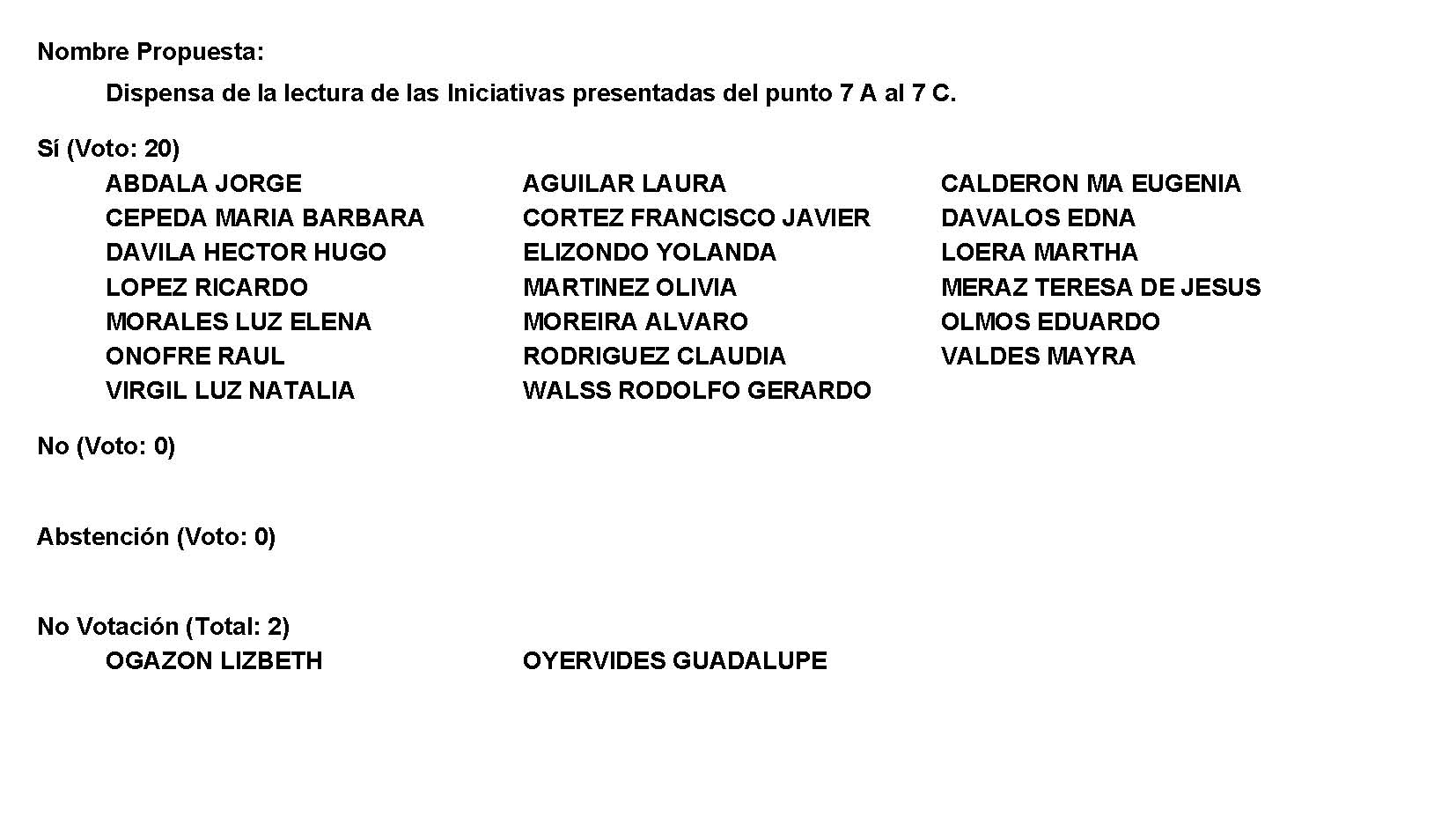 Diputado Presidente Francisco Javier Cortez Gómez:Conforme al resultado de la votación se aprueba por unanimidad la propuesta para la dispensa de la lectura de las siguientes iniciativas:A.- Iniciativa con Proyecto de Decreto, por la que se reforman las fracciones I y V, y se adiciona la fracción X del artículo 28 bis, de la Ley para el Impulso Emprendedor del Estado de Coahuila de Zaragoza, con el objeto de establecer programas de apoyo y acceso a créditos para personas con discapacidad.Túrnese a la Comisión de Atención a Grupos en Situación de Vulnerabilidad. INICIATIVA CON PROYECTO DE DECRETO QUE PRESENTA EL DIPUTADO ÁLVARO MOREIRA VALDÉS, CONJUNTAMENTE CON LAS DIPUTADAS Y LOS DIPUTADOS INTEGRANTES DEL GRUPO PARLAMENTARIO “MIGUEL RAMOS ARIZPE”, DEL PARTIDO REVOLUCIONARIO INSTITUCIONAL, POR LA QUE SE REFORMAN LAS FRACCIONES I Y V, Y SE ADICIONA LA FRACCIÓN X DEL ARTÍCULO 28 BIS, DE LA LEY PARA EL IMPULSO EMPRENDEDOR DEL ESTADO DE COAHUILA DE ZARAGOZA, CON EL OBJETO DE ESTABLECER PROGRAMAS DE APOYO Y ACCESO A CRÉDITOS PARA PERSONAS CON DISCAPACIDAD.H. PLENO DEL CONGRESO DEL ESTADO DE COAHUILA DE ZARAGOZA.P R E S E N T E.-El suscrito Diputado Álvaro Moreira Valdés, conjuntamente con las diputadas y los diputados integrantes del Grupo Parlamentario “Miguel Ramos Arizpe” del Partido Revolucionario Institucional, en ejercicio de las facultades que nos confieren el artículo 59 fracción I de la Constitución Política del Estado de Coahuila de Zaragoza, los artículos 21 fracción IV, 152 fracción I y 167 de la Ley Orgánica del Congreso del Estado Independiente, Libre y Soberano de Coahuila de Zaragoza, así como los artículos 16 fracción IV, 45 fracción IV, V y VI del Reglamento Interior y de Prácticas Parlamentarias del Congreso del Estado Independiente, Libre y Soberano de Coahuila de Zaragoza, nos permitimos someter a este H. Pleno del Congreso, la presente Iniciativa con Proyecto de Decreto por la que se reforman las fracciones I y V, y se adiciona la fracción X del artículo 28 Bis, de la Ley para el Impulso Emprendedor del Estado de Coahuila de Zaragoza, bajo la siguiente:EXPOSICIÓN DE MOTIVOSEl día 16 de abril se conmemora el Día Mundial del Emprendimiento, una jornada que tiene como objetivo dar visibilidad a todas estas personas e impulsar la generación y el desarrollo de nuevos proyectos.El emprendimiento es el motor del crecimiento económico para las naciones. En este contexto, América Latina se ha distinguido en los últimos años por tener una de las tasas más altas en la creación de nuevas empresas en todo el mundo, destacándo el caso de México, Chile, Colombia y Brasil. El Censo Económico de 2019 elaborado por el INEGI, informó que en nuestro país había 4.9 millones de establecimientos del sector privado y paraestatal, de los cuales 99.8% pertenecían al conjunto de las micro, pequeñas y medianas empresas, con 27 millones de personas ocupadas en ellos (INEGI, 2021a). Acorde a la Asociación de Emprendedores de México, el perfil del emprendedor en el país es de 39 por ciento mujeres y 61 por ciento hombres, con un rango de edad de 26 a 35 años (35%), de 35 a 45 años (31%), de 46 a 55 años (18%), de 18 a 25 años y de 56 o más años (8% respectivamente).Por otra parte, el 88 por ciento son microempresas por el número de empleos que proporcionan y 12 por ciento son pequeñas empresas. Los sectores en que más emprenden los mexicanos son: consultoría y servicios profesionales (17%), consumo al por menor (15%), informática y tecnología (9%), mercadotecnia (9%), gastronomía (8%), arte, cultura, editorial (6%), educación (6%), salud (5%) y manufactura (5%). Las principales motivaciones para emprender son el crecimiento personal y profesional, solucionar un problema del mercado o ambiente, encontrar una oportunidad rentable e incrementar su nivel de ingresos (ASEM, 2020).En un contexto con enfoque de género, existen distintas reformas que se han implementado para fomentar el emprendimiento de las mujeres. En efecto, la propia Ley para el Impulso Emprendedor de nuestro estado establece diversas acciones para promover a este grupo poblacional, como lo es:Artículo 24: establece la asignación de recursos en proporción igualitaria para proyectos presentados por mujeres.Artículo 28 Bis: Fracción I: promueve una mayor participación de mujeres y jóvenes en el desarrollo económico del estado. Fracción V: promueve la constitución de incubadoras de empresas, aceleradoras de negocios, empresas de reciente creación y formación de emprendedores mediante la implementación de programas de apoyo dirigidos a mujeres jefas de familia y jóvenes.En base a estos criterios legales, a nivel estatal se han formado diversas estrategias para fomentar el emprendimiento en las mujeres, como lo es el programa “Financiera Mujeres Fuertes”. Estas sin duda son acciones efectivas para destruir las barreras a las que las mujeres se enfrentaban en este tema. No obstante, existe otro sector de gran vulnerabilidad que, desafortunadamente, continua haciendo frente a obstáculos que les impiden o dificultan allegarse de ingresos para su bienestar; me refiero a las personas con discapacidad, quienes luchan con muchas limitaciones para el acceso al empleo ordinario, convirtiendo el autoempleo y el emprendimiento como una alternativa viable para incorporarse al área ocupacional productiva.Según datos de la Organización Internacional del Trabajo (OIT), las personas con discapacidad representan aproximadamente un 15 por ciento de la población mundial, y cerca del 80 por ciento están en edad de realizar un empleo.En nuestro país, “El INEGI identifica a las personas con discapacidad como aquellas que tienen dificultad para llevar a cabo actividades consideradas básicas, como: ver, escuchar, caminar, recordar o concentrarse, realizar su cuidado personal y comunicarse” y según los datos reportados del Censo de Población y Vivienda 2020, hay mas de 6 millones de personas con algún tipo de discapacidad, lo que representa un 4.9 por ciento de la población total, siendo las principales, las de movilidad, visuales y auditivas.Según los resultados de la Encuesta Nacional de Ingresos y Gastos de los Hogares (ENIGH) 2020, el 49.5 por ciento de las personas con discapacidad se encuentran en pobreza y un 10.2 por ciento más en pobreza extrema y padecen un mayor rezago educativo y nutricional. Los datos sobre las actividades de las personas con discapacidad en el mercado laboral son limitados e incluso inconstantes y muchas de las posibilidades de ocupación para ellas son poco cualificadas y mal pagadas. Generalmente se enfrentan a mayores tasas de desempleo, inactividad económica o carecen de un trabajo decente que cumpla con las condiciones adecuadas para su desempeño, lo cual les impide poder solventar por sí mismos sus necesidades básicas.Nos encontramos aún muy lejos de alcanzar y asegurar la igualdad de oportunidades y trato en el mundo laboral para las personas con discapacidad. Son pocos los centros de trabajo con la capacidad y disposición de brindar una verdadera accesibilidad física y digital, entornos de no discriminación y empleo formal.En base a ello y con el propósito de alcanzar una sociedad más incluyente, en el que se eliminen las barreras laborales y económicas, es que se propone incluir en nuestra legislación, acciones afirmativas dirigidas a este grupo en situación de vulnerabilidad, de forma que puedan acceder a programas y apoyos que les permita mejorar su economía y calidad de vida, favoreciendo su potencial, autosuficiencia e inclusión social.Por lo anterior y con el objeto de promover un emprendimiento inclusivo es que se propone esta reforma, a fin de fomentar una mayor participación de emprendedores con discapacidad, así como de aquellos que, sin serlo, pongan en marcha un proyecto de emprendimiento que mejora la calidad de vida de las personas con discapacidad.En virtud de lo antes mencionado, es que ponemos a consideración de este Honorable Pleno del Congreso del Estado para su revisión, análisis y, en su caso, aprobación la siguiente iniciativa de:PROYECTO DE DECRETOÚNICO.- Se reforma la fracción I y V,  y se adiciona la fracción X del artículo 28 Bis de la Ley para el Impulso Emprendedor del Estado de Coahuila de Zaragoza, para quedar como sigue:ARTICULO 28 bis.  …Promover una mayor participación de las mujeres, jóvenes y personas con discapacidad en el desarrollo económico del Estado; A IV. …Facilitar y fomentar la constitución de incubadoras de empresas, aceleradoras de negocios, empresas de reciente creación y formación de emprendedores, mediante la implementación de programas de apoyo dirigidos a mujeres jefas de familia, jóvenes y personas con discapacidad; A IX. …Promover la generación de proyectos específicamente dirigidos a la mejora de la calidad de vida de las personas con discapacidad.T R A N S I T O R I O SPRIMERO.- El presente decreto entrará en vigor al día siguiente de su publicación en el Periódico Oficial de Gobierno del Estado.SEGUNDO.- Se derogan todas las disposiciones que se opongan al presente decreto.A T E N T A M E N T ESaltillo, Coahuila de Zaragoza, 27 de abril de 2022DIPUTADO ÁLVARO MOREIRA VALDÉSCONJUNTAMENTE CON LAS DIPUTADAS Y LOS DIPUTADOS INTEGRANTES DEL GRUPO PARLAMENTARIO “MIGUEL RAMOS ARIZPE”, DEL PARTIDO REVOLUCIONARIO INSTITUCIONAL.Diputado Presidente Francisco Javier Cortez Gómez:B.- Iniciativa con Proyecto de Decreto, por el que se reforma el Código Penal de Coahuila, en cuanto a medidas de atención y asistencia en materia de procuración y administración de justicia.Túrnese a la Comisión de Gobernación, Puntos Constitucionales y Justicia.Iniciativa con proyecto de decreto que presenta la Diputada Teresa de Jesús Meraz García, conjuntamente con las Diputadas y el Diputado integrantes del Grupo Parlamentario del movimiento de regeneración nacional, del partido morena, por el que se reforma el Código Penal de Coahuila, en cuanto a medidas de atención y asistencia en materia de procuración y administración de justiciaH. PLENO DEL CONGRESO DEL ESTADODE COAHUILA DE ZARAGOZAPRESENTE.La suscrita Diputada Teresa de Jesús Meraz García, conjuntamente con las Diputadas y el Diputado del Grupo Parlamentario movimiento de regeneración nacional del partido morena, de la LXII Legislatura del Honorable Congreso del Estado Independiente, Libre y Soberano de Coahuila de Zaragoza, con fundamento en el artículo 59 fracción I y 60 de la Constitución Política del Estado de Coahuila de Zaragoza, además de los artículos 21 fracción IV, 152 fracción I, I63, 167 y demás relativos de la Ley Orgánica del Congreso del Estado Independiente, Libre y Soberano de Coahuila de Zaragoza, ponemos a consideración de ustedes, compañeras y compañeros legisladores, la presente iniciativa con proyecto de decreto, por medio de la cual se modifican algunas disposiciones del Código Penal de Coahuila de Zaragoza, a razón de la siguiente: Exposición de Motivos.La Constitución Política de los Estados Unidos Mexicanos, en su artículo 1° prohíbe cualquier clase de discriminación que atente contra la dignidad humana y menoscabe las libertades de las personas. Entre otros motivos de discriminación, la Carta Magna hace referencia a aquella que deriva de las preferencias sexuales de las personas. Pese a algunos avances que se han establecido en la legislación mexicana para reconocer y reivindicar la igualdad, la discriminación por orientación sexual, así como por identidad y expresión de género es un fenómeno estructural arraigado en la sociedad mexicana.La discriminación contra la comunidad LGBTTTIQ+ se presenta de manera cotidiana, en múltiples niveles: en los entornos familiares, laborales, institucionales. De acuerdo con la Encuesta Nacional sobre la Discriminación (ENADIS) realizada en 2010, 24 % de los mexicanos no estaban dispuestos a permitir que en su casa vivieran personas de otra religión, 23 % no lo permitiría en el caso de personas de otra raza y 44 % en el caso de homosexuales. Históricamente, diversas sociedades alrededor del mundo han considerado a la homosexualidad como una enfermedad mental o como una elección, sin embargo, la Organización Mundial de la Salud, determinó el 17 de mayo de 1990, que la homosexualidad no es una enfermedad ni un desorden genético; de igual manera, la referida organización retiró recientemente “la "incongruencia de género" -la transexualidad- de la clasificación de las enfermedades mentales”.Lo anterior “evita dar justificaciones a quienes intentan curar o tratar la transexualidad, lo que supone una agresión para las personas de esta condición pues es causa de discriminación y violencia” .Asimismo, la American Psychological Association (APA) ha señalado que, “la mayoría de los científicos en la actualidad acuerdan que la orientación sexual es más probablemente el resultado de una interacción compleja de factores biológicos, cognitivos y del entorno.” No se trata, pues, de una elección humana y por lo tanto no puede cambiarse voluntariamente.Lo anterior resulta relevante, toda vez que recientemente “ha vuelto a salir a la conversación pública” el tema de los supuestas “terapias de conversión” o “terapias curativas” que, en palabras de Jacqueline L’ Hoist, presidenta del Consejo para Prevenir y Eliminar la Discriminación en la Ciudad de México, son, en realidad, “«terapias de represión» que buscan suprimir mediante conceptos dogmáticos el goce y el disfrute de la sexualidad humana”, porque “la preferencia y la orientación sexual es algo con lo que se nace, no se elige”. No obstante, quienes ofrecen dichas terapias, no son clínicas especializadas, sino “«cursos» o «talleres» que se dan en las escuelas cristianas, en escuelas católicas principalmente. En las iglesias, el ministro de culto; en un templo, el sacerdote dice que determinado día tendrán pláticas para «salvar las almas» e invitan a la feligresía a que vaya, no son clínicas, como pudiera ser un hospital.” Así, “Las «terapias de conversión» están ocultas, se manejan en la informalidad, aseguran que pueden ayudar a chicos o chicas homosexuales, quieren vender una especie de ayuda, pero realmente violentan el derecho personalísimo que tenemos para elegir a quien amar y, por supuesto, nuestra vida sexual.”En ese sentido, la Comisión Interamericana de Derechos Humanos, en su informe titulado “Violencia contra Personas Lesbianas, Gay, Bisexuales, Trans e Intersex en América”, señala que diversos grupos defensores de los derechos humanos, así como la Organización Panamericana de la Salud (OPS) han realizado diversos cuestionamientos a los supuestos tratamientos psicoterapéuticos dirigidos a modificar la orientación sexual de las personas, pues dichos tratamientos “carecen de indicación médica y representan una grave amenaza a la salud y los derechos humanos de las personas afectadas.”Por ello, resulta indispensable prohibir dichas “terapias de conversión” o “terapias curativas”, pues como lo ha señalado la Comisión Interamericana de Derechos Humanos, son “contrarias a la ética, carecen de fundamento científico, son ineficaces y podrían constituir una forma de tortura” , esto es, porque “los Esfuerzos para Corregir la Orientación Sexual e Identidad de Género, pueden constituirse como tratos crueles, inhumanos y degradantes e incluso hasta tortura, tal como la privación de la libertad, violaciones correctivas, electroshocks o la violencia psicológica, moral y económica” , además que resulta “discriminatorio [...] negar, obstaculizar o impedir la libre expresión de la orientación sexual e identidad de género de las personas” . En ese tenor, “la denuncia es la única vía para protegerla y acabar con la discriminación detonada por los prejuicios y por la homofobia hacia las personas homosexuales” , por lo que la presente iniciativa propone prohibir y sancionar cualquier práctica que promueva o se imparta, a fin de corregir la orientación sexual e identidad de género de las personas, “por considerarse un atentado al derecho de la libre construcción de la personalidad”.Por lo anteriormente expuesto es que se somete a consideración de este Honorable Congreso del Estado, para su revisión, análisis y, en su caso, aprobación, la siguiente Iniciativa con Proyecto de Decreto, por el que se agrega el artículo 223 Bis al Código Penal de Coahuila de Zaragoza, para quedar como sigue: ARTÍCULO 223 BIS. A quien imparta u obligue a otro a recibir una terapia de conversión se le impondrán de dos a cinco años de prisión y de cincuenta a cien horas de trabajo en favor de la comunidad. Este delito se perseguirá por querella. Se entiende por terapias de conversión, aquellas prácticas consistentes en sesiones psicológicas, psiquiátricas, métodos o tratamientos que tenga por objeto anular, obstaculizar, modificar o menoscabar la expresión o identidad de género, así como la orientación sexual de la persona, en las que se emplea violencia física, moral o psicoemocional, mediante tratos crueles, inhumanos o degradantes que atenten contra la dignidad humana.Si la terapia de conversión se hiciere en un menor de dieciocho años de edad o persona que no tenga capacidad para comprender el significado del hecho o persona que no tenga la capacidad de resistir la conducta, la pena se aumentará en una mitad y se perseguirá de oficio.ARTICULO T R A N S I T O R I O ÚNICO.- EL PRESENTE DECRETO ENTRARÁ EN VIGOR AL DÍA SIGUIENTE DE SU PUBLICACIÓN EN EL PERIÓDICO OFICIAL DEL GOBIERNO DEL ESTADO.AtentamenteSaltillo, Coahuila, Abril 27 de 2022Grupo Parlamentario de morenaDip. Teresa de Jesús Meraz GarcíaDip. Lizbeth Ogazón NavaDip. Laura Francisca Aguilar TabaresDip. Francisco Javier Cortez GómezDiputado Presidente Francisco Javier Cortez Gómez: C.- Iniciativa con Proyecto de Decreto, por el que se reforma la fracción XIX del artículo 7 de la Ley Estatal de Salud.Túrnese a la Comisión de Salud, Medio Ambiente, Recursos Naturales y Agua.INICIATIVA CON PROYECTO DE DECRETO QUE PRESENTA LA DIPUTADA LAURA FRANCISCA AGUILAR TABARES, CONJUNTAMENTE CON LAS DIPUTADAS Y EL DIPUTADO INTEGRANTES DEL GRUPO PARLAMENTARIO movimiento de regeneración nacional, DEL PARTIDO morena, POR EL QUE SE REFORMA LA FRACCIÓN XIX DEL ARTÍCULO 7 DE LALEY ESTATAL DE SALUD.H. PLENO DEL CONGRESO DEL ESTADO DE COAHUILA DE ZARAGOZA.P R E S E N T E.-La suscrita Laura Francisca Aguilar Tabares, conjuntamente con las Diputadas y el Diputado integrantes del Grupo Parlamentario movimiento de regeneración nacional del Partido morena, en ejercicio de las facultades que nos otorga la fracción I del artículo 59 fracción I de la Constitución Política del Estado de Coahuila de Zaragoza; los artículos 21 fracción IV, 152 fracción I y 167 de la Ley Orgánica del Congreso del Estado Independiente, Libre y Soberano de Coahuila de Zaragoza, nos permitimos someter a este H. Pleno del Congreso, la presente Iniciativa con Proyecto de Decreto por el que se reforma la fracción XIX del artículo 7 de la Ley Estatal de Salud con base en la siguiente:EXPOSICIÓN DE MOTIVOSUna de cada 15 adolescentes de entre 15 y 19 años en América Latina y el Caribe son madres.Tan solo en 2020 se registraron 163 nacimientos donde las madres tenían de 10 a 14 años de edad al momento del nacimiento, 464 nacimientos de madres de 15 años, mil 6 nacimientos de madres de 16 años y mil 556 más en jóvenes de 17 años.De acuerdo al censo del INEGI hasta el 2021, había en Coahuila 321 niñas entre 12 y 14 años que tienen al menos un hijo o hija. Escuchar estas cifras asusta, provoca escalofríos y nos pone a pensar ¿Y si fuera mi hija, mi hermana, mi prima, mi amiga? Quienes lo han vivido o han visto de cerca saben que no se trata de una situación deseable y mucho menos agradable, sobre todo cuando las situaciones socioeconómicas son precarias.En redes sociales e incluso en la sociedad es común escuchar los términos “Mamá luchona, trota-juzgados, caza padrastros, madre y padre a la vez, chancla y monedero entre las chichis” para referirse a las madres infantiles y adolescentes, un estereotipo que deja de lado la violencia que significa. Olvidando que a esa edad, no se debería ser madre, sino vivir en plenitud su infancia y adolescencia. Dejan de lado que, en Coahuila, un embarazo en una menor de 15 años debería ser investigado como un delito de violación, según el artículo 229 del Código Penal de nuestro estado.Según la Fiscalía General del Estado (FGE), desde el 2017 hasta el 2021 recibió 41 avisos de por parte el Instituto Mexicano del Seguro Social y de la Secretaría de Salud. Contrastando estos datos con los nacimientos del 2019, el Informe Matatena documenta que ese año se registraron 221 nacimientos de niñas entre 11 y 14 años, siendo la edad de 14 años la que registró la mayoría de estos con 178.Para la Cuarta Transformación, la prevención del embarazo adolescente e infantil es una prioridad, vemos en esto no solo una necesidad de enfocarlo como un deber de la salud pública, sino también de políticas poblacionales, prevención social y, sobre todo, la erradicación de la violencia.Vemos necesario el dejar de ver esta problemática como algo de mujeres, no olvidemos que muchos, si no es que la mayoría, de estos embarazos son a causa de violencia y, por la inmadurez innata de la edad, estas niñas y adolescentes – que no mujeres, no saben ni tienen las herramientas necesarias para identificar la violencia de estos hechos.Necesitamos políticas integrales que cambien por completo la forma en que vemos este tipo de embarazos, se debe reeducar a los hombres, niños, adolescentes para erradicar la violencia de género.Pero también, dejemos atrás los tabúes alrededor de los adolescentes y el sexo. Ellas y ellos también tienen derecho a una vida sexual plena, pero también deben afrontar las responsabilidades que esto significa. Necesitamos ofrecerles las herramientas e información necesaria para ayudarlos a prevenir embarazos no deseados. Porque una vida sexual plena también es una libre de violencia.No podemos quedarnos con los brazos cruzados, no podemos permitir que otra niña cambie los juguetes por un bebé en brazos. Recordemos que, además de necesitarse atención a la salud, hay que tomar en cuenta que para la psicología, la infancia y adolescencia son ciclos vitales para el desarrollo. Ciclos que nos forman, nos dan carácter y eso se ve coartado al pasar de ser una niña de 11, 12, 13, 14 años con responsabilidades simples a cuidar a un bebé o infante, una vida humana.Debemos proveer herramientas psicológicas y legales para ayudar a que, quienes lastimosamente se ven involucradas en este tipo de situaciones, sepan que tienen dónde y en quién recaer, buscando de esta manera evitar más embarazos infantiles y adolescentes que no solo terminan en maternidades, sino muchas veces en matrimonios.Recordemos que no es lo mismo ser madre en una ciudad urbanizada a serlo en un rancho, en un ejido o una zona alejada de servicios de salud, entonces es doblemente difícil serlo como madre infantil o adolescente.La Cuarta Transformación es cambiar y ese cambio implica un gobierno más justo, más honesto y más fraterno, pero eso no se puede lograr si no escuchamos y no vemos, si no dejamos de pensar en que, quienes sufren de un embarazo infantil o adolescente, son un número, una estadística y no personas con derechos.La Ley Estatal de Salud establece en su artículo 7 que: La coordinación del Sistema Estatal de Salud estará a cargo de la Secretaría de Salud del Estado, correspondiéndole lo siguiente:I. 	Establecer y conducir la política estatal en materia de salud, en los términos de esta Ley y demás disposiciones legales aplicables y de conformidad con las políticas del Sistema Nacional de Salud y con lo dispuesto por el Ejecutivo Estatal;(REFORMADA, P.O. 24 DE AGOSTO DE 2010)II. 	Coordinar los programas de servicios de salud de las dependencias y entidades de la Administración Pública Estatal, así como los agrupamientos por funciones y programas afines que, en su caso, se determinen;III. 	Apoyar la coordinación de los programas y servicios de salud de toda dependencia o entidad pública estatal en los términos de la legislación aplicable y de los acuerdos de coordinación que en su caso se celebren. En el caso de los programas y servicios de instituciones federales de seguridad social, el apoyo se realizará tomando en cuenta lo que establezcan las leyes que rigen el funcionamiento de ésta;IV. 	Impulsar la desconcentración y descentralización a los municipios de los servicios de salud;V. 	Promover, coordinar y realizar la evaluación de programas y servicios de salud que le sea solicitada por el Ejecutivo Estatal;VI. 	Determinar la periodicidad y características de la información que deberán proporcionar las dependencias y entidades de salud del Estado, con sujeción a las disposiciones generales aplicables;VII. 	Coordinar el proceso de programación de las actividades de salud en el Estado, con sujeción a las disposiciones aplicables;VIII.	Formular recomendaciones a las dependencias competentes sobre la asignación de los recursos que requieran los programas de salud del Estado;IX.	Impulsar, en el ámbito estatal, las actividades científicas y tecnológicas en el campo de la salud;X.	Coadyuvar con las dependencias federales competentes a la regulación y control de la transferencia de tecnología en el área de salud;XI.	Promover el establecimiento de un sistema estatal de información básica en materia de salud;XII.	Apoyar la coordinación entre las instituciones de salud y las educativas estatales y federales para formar y capacitar recursos humanos para la salud;XIII.	Coadyuvar a que la formación y distribución de los recursos humanos para la salud sea congruente con las prioridades del Sistema Estatal de Salud; (REFORMADA, P.O. 28 DE MAYO DE 2019) (REFORMADA, P.O. 01 DE DICIEMBRE DE 2017)XIV. Promover e impulsar la participación de la comunidad del Estado en el cuidado de la salud, consolidando además una cultura de regalo de vida saludable a través de la donación voluntaria y altruista de órganos y sangre humana y sus componentes, sin ánimo de lucro; ya que la sangre obtenida de donadores en ningún caso podrá ser objeto de actos de comercio.(REFORMADA, P.O. 24 DE AGOSTO DE 2010)XV.	Impulsar la permanente actualización de las disposiciones legales en materia de salud;(ADICIONADA, P.O. 24 DE AGOSTO DE 2010)XVI.	Impulsar la mejora de los procesos de atención a la salud mediante la implementación de sistemas de calidad en las dependencias públicas y privadas, para alcanzar la certificación de las mismas, y(REFORMADA, P.O. 20 DE MARZO DE 2020)  (REFORMADA, P.O. 10 DE MAYO DE 2011)XVII. En coordinación con las autoridades competentes, implementar y difundir los planes de contingencia de disturbios previstos en la Ley de Protección Civil para el Estado de Coahuila y demás disposiciones que de ella se deriven.(REFORMADA, P.O. 12 DE FEBRERO DE 2021)   (REFORMADA, P.O. 20 DE MARZO DE 2020) XVIII. Establecer, promover y coordinar el Registro Estatal de Cáncer;(REFORMADA, P.O. 12 DE FEBRERO DE 2021)    XIX. Diseñar, implementar y evaluar programas permanentes para la prevención de embarazos en menores de edad; y(ADICIONADA, P.O. 12 DE FEBRERO DE 2021)  (ADICIONADA, P.O. 20 DE MARZO DE 2020) XX. Las demás atribuciones, afines a las anteriores, que se requieran para el cumplimiento de los objetivos del Sistema Estatal de Salud, y las que determinen las disposiciones generales aplicables.Tomando en cuenta con lo que establece el artículo 7, consideramos ineficiente la redacción a la hora de prevenir embarazos adolescentes, pues no va más allá de campañas de prevención.No se hace mención del ofrecimiento de atención sanitaria, psicológica y/o legal, dejando de lado el impacto que un embarazo infantil o adolescente puede desencadenar diversas problemáticas. Esto limita al Gobierno del Estado de ofrecer más herramientas para prevenir este tipo de embarazos, sobre todo si consideramos que quienes son madres menores, suelen volver a serlo antes de su adultez.Por este motivo, se propone la siguiente modificación en los siguientes términos a fin de corregir lo anteriormente expueto:Añadir a la fracción XIX.“… además de atención y seguimiento de los embarazos infantiles y adolescentes mediante la atención sanitaria, psicológica y legal…”, con la finalidad de que tanto las niñas y adolescentes como las familias tengan las herramientas necesarias para saber qué camino deben tomar a la hora de encontrarse con un embarazo infantil o adolescente.En virtud de lo anteriormente expuesto, el Grupo Parlamentario del movimiento de regeneración nacional, del Partido morena, ponemos a la consideración de este H. Pleno del Congreso, el siguiente:PROYECTO DE DECRETOÚNICO.-SE REFORMA LA FRACCIÓN XIX DEL ARTÍCULO 7 DE LA LEY ESTATAL DE SALUD, PARA QUEDAR COMO SIGUE:ARTÍCULO 7 .- …I.a la XVIII…XIX. Diseñar, implementar y evaluar programas permanentes para la prevención de embarazos en menores de edad además de atención y seguimiento de los embarazos infantiles y adolescentes mediante la atención sanitaria, psicológica y legal; yARTÍCULO TRANSITORIO  ÚNICO.- EL PRESENTE DECRETO ENTRARÁ EN VIGOR AL DÍA SIGUIENTE DE SU PUBLICACIÓN EN EL PERIÓDICO OFICIAL DEL GOBIERNO DEL ESTADO.Atentamente,Saltillo, Coahuila a 27 de abril de 2022 Grupo Parlamentario de morenaDip. Laura Francisca Aguilar TabaresDip. Lizbeth Ogazón NavaDip. Francisco Javier Cortez GómezDip. Teresa de Jesús Meráz GarcíaDiputado Presidente Francisco Javier Cortez Gómez:A continuación, esta Presidencia informa que a solicitud del coordinador y las coordinadoras de las comisiones de Finanzas, Deporte y Juventud, Salud, Medio Ambiente, Recursos Naturales y Agua, con fundamento en lo dispuesto en el artículo 63 de la Constitución Política del Estado de Coahuila de Zaragoza y en los artículos 39, 171, 172 y demás relativos de la Ley Orgánica del Congreso del Estado han solicitado la dispensa del trámite consignado en el artículo 215 y en el párrafo 2 del artículo 253 del ordenamiento legal antes invocado, así como la dispensa de la lectura de los considerandos y resultados de los dictámenes consignados en los Puntos del 8 A al 8 C del Orden del Día previamente aprobado y que solo sean leídos los proyectos de decreto y resolutivos respectivamente, toda vez que fueron dados a conocer a las y los integrantes de esta Legislatura con anticipación y que ya se encuentran íntegramente contenidos en la Gaceta Parlamentaria de la página del Congreso, por lo que dicha solicitud se somete a consideración. No habiendo intervenciones, se somete a votación la referida propuesta de dispensa, pidiéndose a las Diputadas y Diputados presentes que mediante el sistema electrónico emitamos nuestro voto y a la Diputada Laura Francisca Aguilar Tabares, que tome nota de la votación e informe sobre el resultado. Se abre el sistema.  Se cierra el sistema. Diputada Secretaria Laura Francisca Aguilar Tabares: Diputado Presidente, se informa que el resultado de la votación es el siguiente: 20 a favor; 1 en contra y 0 abstenciones. 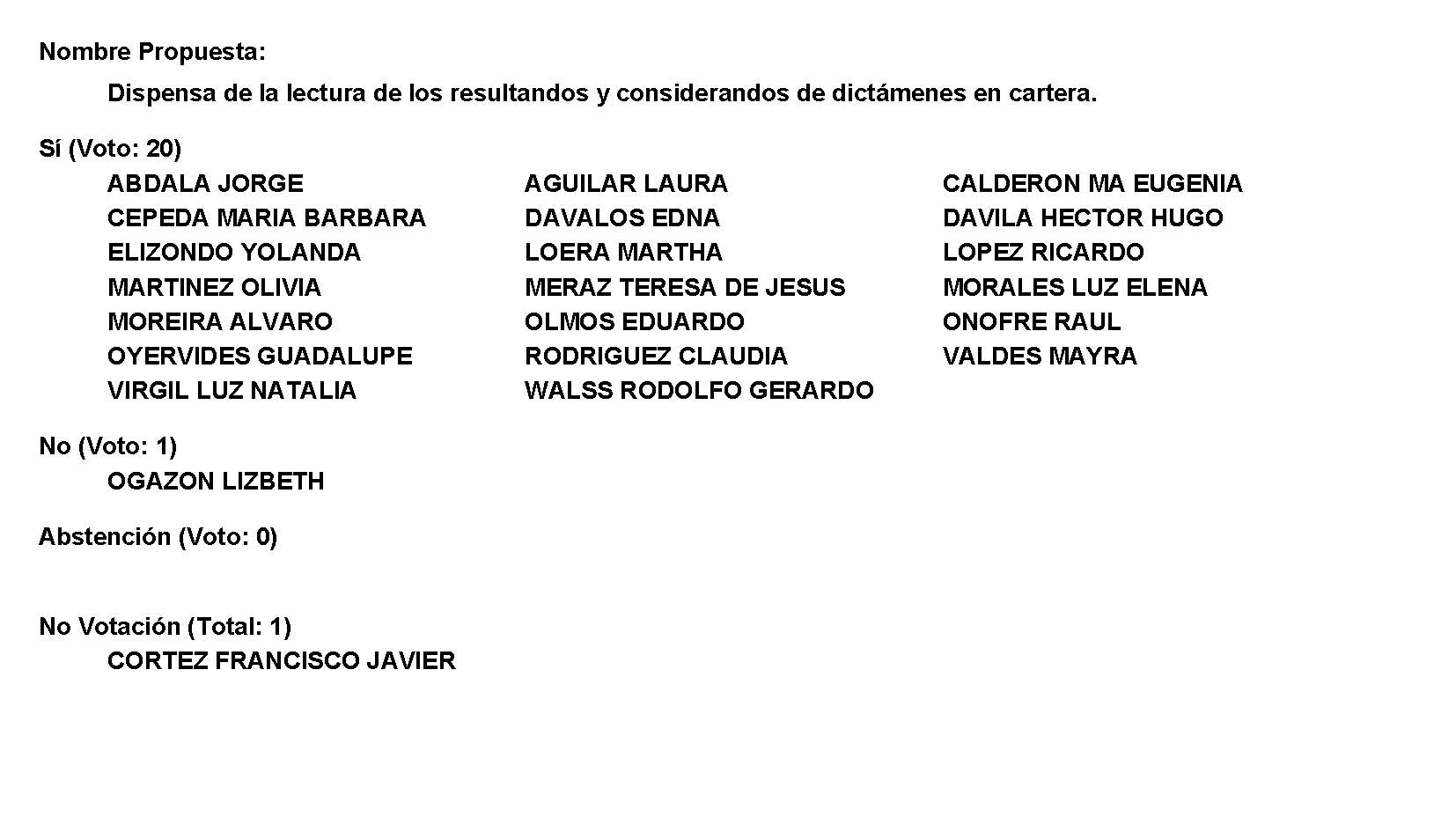 Diputado Presidente Francisco Javier Cortez Gómez: Conforme al resultado de la votación, se aprueba por mayoría la propuesta para la dispensa de la lectura de los dictámenes antes mencionados para que, en su caso, sean leídos en los términos señalados anteriormente. A continuación, le solicito, por favor, a la Diputada Secretaria María Eugenia Guadalupe Calderón Amezcua que en la forma aprobada se sirva dar lectura al dictamen consignado en el Punto 8 A del Orden del Día. Diputada María Eugenia Guadalupe Calderón Amezcua:DICTAMEN DE LA COMISIÓN DE DEPORTE Y JUVENTUD DE LA SEXAGÉSIMA SEGUNDA LEGISLATURA DEL CONGRESO DEL ESTADO INDEPENDIENTE, LIBRE Y SOBERANO DE COAHUILA DE ZARAGOZA, RELATIVO A LA INICIATIVA CON PROYECTO DE DECRETO POR EL QUE SE REFORMA LA FRACCIÓN XVII Y SE ADICIONA LA FRACCIÓN XVIII DEL ARTÍCULO 7 DE LA LEY DE CULTURA FÍSICA Y DEPORTE PARA EL ESTADO DE COAHUILA DE ZARAGOZA, CON EL FIN DE IMPARTIR CLASES VIRTUALES POR MEDIOS ELECTRÓNICOS CON EL OBJETO DE PROMOVER LA ACTIVACIÓN FÍSICA EN LA POBLACIÓN DEL ESTADO, PLANTEADA POR LA DIPUTADA OLIVIA MARTÍNEZ LEYVA CONJUNTAMENTE CON LAS DIPUTADAS Y LOS DIPUTADOS INTEGRANTES DEL GRUPO PARLAMENTARIO “MIGUEL RAMOS ARIZPE” DEL PARTIDO REVOLUCIONARIO INSTITUCIONAL. R E S U L T A N D OPRIMERO.-  Que en sesión celebrada por el H. Pleno del Congreso del Estado el día 07 de diciembre del año 2021, se acordó turnar a esta Comisión de Deporte y Juventud, la Iniciativa con Proyecto de Decreto por el que se reforma la fracción XVII y se adiciona la fracción XVIII del artículo 7 de la Ley de Cultura Física y Deporte para el Estado de Coahuila de Zaragoza, con el fin de impartir clases virtuales por medios electrónicos con el objeto de promover la activación física en la población del estado, planteada por la Diputada Olivia Martínez Leyva, conjuntamente con las Diputadas y los Diputados integrantes del Grupo Parlamentario “Miguel Ramos Arizpe” del Partido Revolucionario Institucional. SEGUNDO.- Que  en cumplimiento a lo anterior, la Oficialia Mayor de este H. Congreso del Estado turnó a esta Comisión de Deporte y Juventud, la Iniciativa con Proyecto de Decreto en mención, para efectos de estudio y dictamen correspondiente..C O N S I D E R A N D OPRIMERO.-  	Que esta Comisión de Deportes y Juventud, con fundamento en los artículos 101, 116 y 117 y demás relativos de la Ley Orgánica del Congreso del Estado Independiente, Libre y Soberano de Coahuila de Zaragoza, es competente para emitir el presente dictamen.SEGUNDO.- Que la Iniciativa con Proyecto de Decreto por el que se reforma la fracción XVII y se adiciona la fracción XVIII del artículo 7 de la Ley de Cultura Física y Deporte para el Estado de Coahuila de Zaragoza, con el fin de impartir clases virtuales por medios electrónicos con el objeto de promover la activación física en la población del estado, planteada por la Diputada Olivia Martínez Leyva, conjuntamente con las Diputadas y los Diputados integrantes del Grupo Parlamentario “Miguel Ramos Arizpe” del Partido Revolucionario Institucional, se basa en la siguiente:EXPOSICIÓN DE MOTIVOSDe acuerdo con datos de la Organización para la Cooperación y el Desarrollo Económico (OCDE), México es el país de América Latina que tiene la mayor tasa de sobrepeso y obesidad entre su población, lo cual ha propiciado otros padecimientos, como la hipertensión y la diabetes.En 2016, México declaró una alerta epidemiológica, luego de darse cuenta de su situación donde más del 72% de sus adultos y más del 33% de los niños tienen sobrepeso u obesidad. Además, unos 230.000 mexicanos mueren cada año por enfermedades estrechamente asociadas.De acuerdo con cifras del Instituto Nacional de Estadística y Geografía (INEGI), en México se registraron 141 mil 800 muertes por enfermedades cardiovasculares entre enero y agosto del 2020, convirtiéndose en la principal causa de decesos en el país.Derivado del confinamiento propiciado por la pandemia del COVID-19 se registró en gran parte de la población un incremento promedio de 8,5 kilogramos extra y un incremento de los índices de sobrepeso y obesidad, según los informes en la materia.El sedentarismo en niños y jóvenes se ha incrementado de forma considerable a raíz de la pandemia, al seguir con clases desde casa, la actividad física en los menores es mínima, pues la mayor parte del día están sentados o acostados, situación que se ha visto reflejada en la proyección que la UNICEF tiene del número de niños y jóvenes en edad escolar con obesidad para 2030, donde se estima que México se posicione en el puesto número 7 con 6.5 millones de niños y jóvenes en edad escolar con obesidad, solo por debajo de países como Estados Unidos, China, Indonesia, entre otros.Se considera actividad física “cualquier movimiento corporal producido por los músculos esqueléticos que exija gasto de energía, La actividad física abarca el ejercicio, pero también otras actividades que entrañan movimiento corporal y se realizan como parte de los momentos de juego. Al tiempo, formas de transporte activas, tareas domésticas y actividades recreativas”.La práctica del deporte puede ayudarnos a superar tiempos de crisis, como la COVID-19, siendo este un método eficaz para combatir con la ansiedad, y por lo que la practica recurrente de este, aunque fuera desde casa aporta en gran medida a la salud física y mental de cualquier persona.La activación física posterior al confinamiento debe ser con ejercicio físico de baja intensidad adaptado a las necesidades de cada usuario, mismo que puede hacerse desde casa y bajo instrucciones virtuales. Es recomendable comenzar la activación física con una fase de adaptación de nuestra musculatura, de nuestras articulaciones y de nuestro sistema cardiorespiratorio para así irnos preparando poco a poco a regresar a las actividades deportivas que realizábamos previo a la pandemia del COVID-19.En la actualidad, gracias a los avances de la tecnología podemos concebir múltiples formas de lograr una vida saludable y una activación física a la par con las medidas que se establecieron para proteger a los Coahuilenses del virus durante el 2020.Los videojuegos suelen considerarse una actividad sedentaria que quita tiempo a los adolescentes, sin embargo, estos pueden ser utilizados de una forma positiva, logrando ejercitar a quien participe en estos, ya que a través de juegos mediante simuladores podemos lograr una actividad física pretendiendo deportes electrónicos como el tenis, baile, entre otros, los cuales pueden ser un gran estímulo e incentivo para que las familias Coahuilenses pasen un rato agradable realizando una actividad física desde casa.Aunado a todo la anterior, la Secretaría de Inclusión y Desarrollo Social, a través del ICOJUVE, firmó un convenio de colaboración con el Instituto Estatal del Deporte del Estado de Coahuila (INEDEC), con la finalidad de fomentar entre la juventud coahuilense la activación física desde casa debido a la contingencia sanitaria por Covid-19.Con dicho convenio se pretende llevar a cabo rutinas de activación física a través de las redes sociales, además de clases con diferentes instructores expertos en temas de deportes, esto con la finalidad de que las y los jóvenes tengan mayor interés en actividades deportivas.Así mismo, el INEDEC ya incluye la activación física a través de medios digitales dentro de su Plan Anual 2021, con el objetivo de promover la activación física desde casa, por lo que, en coordinación con el ICOJUVE, se han convocado a los jóvenes de entre 12 y 18 años de edad a participar en torneos que se llevan a cabo de manera virtual.En Coahuila se promulgo el 17 de junio de 2014, la Ley de Cultura Física y Deporte, misma que tiene como finalidad normar los derechos y obligaciones de las personas que se encuentren dentro del Estado en materia de cultura física y deporte; impulsar y fomentar la participación de todos los sectores de la población en las actividades físicas, deportivas y recreativas; determinar las responsabilidades, facultades y obligaciones de las autoridades estatales y municipales en materia de cultura física y deporte; regular e impulsar la actividad de las asociaciones y organizaciones de deportistas y establecer sus derechos y obligaciones; ampliar los mecanismos que fomenten la equidad en la práctica deportiva y promover la cultura física y el deporte entre las personas que se encuentren dentro del Estado.De igual forma, la Ley Estatal de Salud vigente en la Entidad establece en su artículo 94, fracción IV, lo siguiente:IV.- … La actividad física para la salud tendrá por objeto:a) Fomentar, orientar y capacitar a la población para el desarrollo de actitudes y conductas que le permitan reconocer los beneficios de la actividad física en la salud, así como el medio para prevenir algunas enfermedades, en especial las crónico-degenerativas; b) Proporcionar a la población los conocimientos sobre los daños por el sedentarismo, la obesidad y la falta de actividad física; c) Dar continuidad a programas tendientes a establecer los medios para ofertar servicios de manera regular y sistemática, para que la práctica de la actividad física sea acorde con las necesidades y posibilidades físicas de los individuos.De las leyes anteriores podemos entender la importancia que debe de tener para las autoridades estatales la promoción de la activación física por todos los medios posibles, incluyendo medios electrónicos para evitar el sedentarismo en situaciones extraordinarias como la vivida en 2020, espacialmente en nuestras niñas y niños, quienes se beneficiarían mayormente de este tipo de acciones en pro de todos los Coahuilenses.La adecuación en la Ley que impulse el desarrollo de la actividad física por medios digitales, redes sociales o plataformas de internet por parte de las autoridades Estatales, serán un gran avance en el combate la obesidad y a enfermedades cardiovasculares, la diabetes o la hipertensión, y es por todo esto que debemos sentar las bases para que cada vez más nos acerquemos a una cultura de actividad física desde casa.TERCERO.- Quienes integramos la Comisión de Deporte y Juventud analizamos detenidamente la referida Iniciativa, la exposición de motivos en la que se fundamenta este proyecto de decreto, precisando algunos puntos importantes sobre el tema.La pandemia por COVID-19 hizo que muchas personas tuvieran que trabajar desde casa y que niñas, niños y jóvenes continuaran con sus obligaciones académicas a través de la educación virtual, lo cual conllevó a que la mayor parte del tiempo se permaneciera sentado frente a la computadora durante largos periodos de tiempo; teniendo en cuenta que este tipo de actividades trae aparejados ciertos inconvenientes para la salud como el sedentarismo, las contracturas musculares y la mala circulación sanguínea, entre otras.Debemos tomar en cuenta que al hablar de actividad física, muchas veces se remite a la práctica de un deporte o la realización de ejercicios físicos, pero es importante resaltar que se considera actividad física a cualquier movimiento del cuerpo producido por la acción muscular voluntaria y que supone un gasto de energía.Si bien es cierto la actividad física puede ser una herramienta valiosa para controlar las infecciones por COVID-19 y mantener la calidad de vida, la actividad física es sumamente importante para mantener la buena salud, pues mejorar el funcionamiento de numerosos sistemas fisiológicos, la actividad física ayuda a prevenir y/o tratar muchas condiciones tanto de salud física como mental.Como bien lo menciona nuestra compañera Diputada en la exposición de motivos de la iniciativa, se firmó un convenio el año 2020 entre el Instituto Coahuilense de la Juventud y el Instituto Estatal del Deporte de Coahuila de Zaragoza, con el objetivo de establecer las bases y mecanismos de operación entre ambos para desarrollar programas de interés común dirigidos a la juventud en activación física y práctica del deporte en nuestro estado.En otras palabra se buscó llevar a cabo rutinas para la activación física a través de redes sociales, además de algunas clases con instructores expertos en temas de deportes con la finalidad de que las y los jóvenes tuvieran mayor interés en actividades deportivas y de esta manera conseguir que pudieran llevar una vida saludable desde sus hogares.La Organización Mundial de la Salud (OMS) sostiene que “el comportamiento sedentario y los bajos niveles de actividad física pueden tener efectos negativos en la salud, el bienestar y la calidad de vida de las personas, mientras que la actividad física y las técnicas de relajación pueden ser herramientas valiosas para ayudar a mantener la calma y proteger la salud.Si bien, desde hace tiempo, existe la práctica de ejercicio físico de manera remota, pero durante la pandemia, cobraron mayor importancia los entrenamientos mediados a través de las tecnologías. Se produjo un aumento en el número de clases en vivo a través de redes sociales, el uso de plataformas para clases grupales, la descarga de aplicaciones gratuitas para realizar rutinas de ejercicios.Por otro lado, el INEDEC dentro del Programa Anual de Promoción del Deporte de Coahuila 2022 se contemplan las actividades virtuales de promoción de la actividad física, que derivado de las acciones que se tuvieron que llevar a cabo con la contingencia sanitaria, se implementaron como una forma segura de estar en contacto con las personas para ofrecer espacios de ejercitarse desde casa, teniendo como objetivo implementar clases virtuales, entrenamientos, capacitación y crear concursos en línea para fortalecer las acciones de contención de la pandemia COVID-19.En este se estipulan las siguientes estrategias:I. Diseñar entrenamientos a través de videos para promover actividades en línea dirigidos a toda la población.II. Crear concursos virtuales en diferentes modalidades del deporte y la recreación paraanimar el tiempo de confinamiento de las personas.III. Capacitar a los promotores deportivos en plataformas virtuales para disminuir riesgosy evitar concentraciones masivas y movilidad.El deporte, la activación física es la mejor “vacuna” para prevenir enfermedades como la diabetes, hipertensión, obesidad y sobrepeso, entre otras más, por lo que es importante practicarlo, y con esto mejorar no solamente la salud física sino también mental y emocional y directamente la calidad de vida.Por ello, esta Comisión Dictaminadora considera viable esta iniciativa, en aras de promover hábitos de vida saludables, que sea una alternativa y una oportunidad para la población que por falta de tiempo, motivos laborales, académicos entre otros, no pueda acudir directamente a un gimnasio o algún centro, lugar o espacio deportivo para activarse, realizar ejercicio, que para ello, utilicen las plataformas virtuales dirigidas a toda la población para activarse físicamente, y  de esta manera cuidar la salud de todas y todos los coahuilenses.Por lo anteriormente expuesto, los integrantes de la Comisión de Deporte y Juventud de la Sexagésima Segunda Legislatura del Congreso del Estado Independiente, Libre y Soberano de Coahuila de Zaragoza, estiman pertinente emitir y poner a consideración del H. Pleno del Congreso el siguiente:PROYECTO DE DECRETOUNICO. - Se reforma la fracción XVII y se adiciona la fracción XVIII, del artículo 7, de la Ley de Cultura Física y Deporte para el Estado de Coahuila de Zaragoza, para quedar como sigue: ARTÍCULO 7.- …I a XVI …XVII.- Generar, de acuerdo a la disponibilidad presupuestal, las condiciones necesarias para impartir clases virtuales por medios electrónicos, con el objeto de promover la activación física en la población del Estado.XVIII.- Las que le confiera esta ley y demás disposiciones aplicables.T R A N S I T O R I O SÚNICO.- El presente Decreto entrará en vigor al día siguiente de su publicación el Periódico Oficial del Gobierno del Estado. Así lo acuerdan las y los Diputados integrantes de la Comisión de Deporte y Juventud de la Sexagésima Segunda Legislatura del Congreso del Estado Independiente, Libre y Soberano de Coahuila de Zaragoza. En la Ciudad de Saltillo, Coahuila de Zaragoza, a 30 de marzo de 2022. POR LA COMISIÓN DE DEPORTE Y JUVENTUD.Es cuanto, Diputado.Diputado Presidente Francisco Javier Cortez Gómez:Gracias, Diputada Secretaria. Esta Presidencia somete a consideración el dictamen que se acaba de leer.  Si alguien desea intervenir, sírvase indicarlo mediante el sistema electrónico a fin de registrar su intervención. No habiendo intervenciones, procederemos a votar el dictamen que se sometió a consideración. Las Diputadas y Diputados emitiremos nuestro voto mediante el sistema electrónico. Diputada Secretaria María Eugenia Guadalupe Calderón Amezcua, sírvase tomar nota de la votación y una vez cerrado el registro de los votos informe sobre el resultado. Diputada Secretaria María Eugenia Guadalupe Calderón Amezcua:Diputado Presidente, el resultado de la votación es el siguiente: 17 votos a favor; 0 en contra; 0 abstenciones. 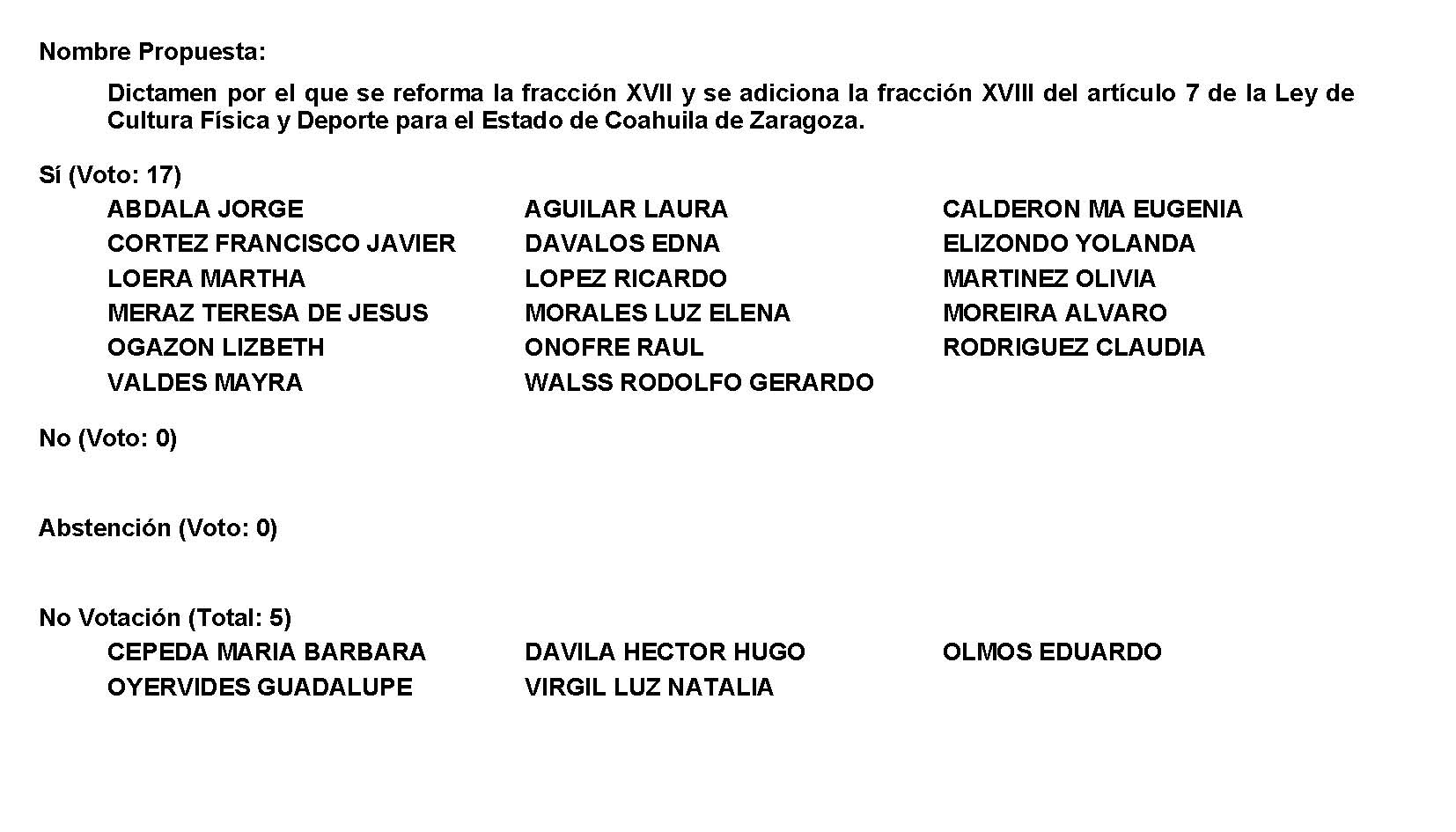 Diputado Presidente Francisco Javier Cortez Gómez: Gracias, Diputada Secretaria. Conforme al resultado de la votación se aprueba por unanimidad el dictamen, procédase a la formulación del decreto correspondiente, así como a su envío al Ejecutivo del Estado para su promulgación, publicación y observancia. A continuación, le solicito por favor a la Diputada Secretaria Laura Francisca Aguilar Tabares que en la forma aprobada se sirva dar lectura al dictamen consignado con el Punto 8 B del Orden del Día. Diputada Secretaria Laura Francisca Aguilar Tabares:Con gusto, Diputado Presidente. DICTAMEN DE LA COMISIÓN DE SALUD, MEDIO AMBIENTE, RECURSOS NATURALES Y AGUA DE LA SEXAGÉSIMA SEGUNDA LEGISLATURA DEL CONGRESO DEL ESTADO INDEPENDIENTE, LIBRE Y SOBERANO DE COAHUILA DE ZARAGOZA, RELATIVO A LA PROPOSICIÓN CON PUNTO DE ACUERDO, PRESENTADOS POR LAS DIPUTADAS LAURA FRANCISCA AGUILAR TABARES, CONJUNTAMENTE CON LAS DIPUTADAS Y EL DIPUTADO MIEMBROS DEL GRUPO PARLAMENTARIO MOVIMIENTO DE REGENERACIÓN NACIONAL, DEL PARTIDO MORENA Y POR OTRA PARTE LA DIPUTADA CLAUDIA ELVIRA RODRÍGUEZ MÁRQUEZ DE LA FRACCIÓN PARLAMENTARÍA “MARIO MOLINA PASQUEL” DEL PARTIDO VERDE ECOLOGISTA DE MÉXICO.R E S U L T A N D OPRIMERO.-  Que el día 08 De marzo del año en curso en sesión celebrada por el Pleno del Congreso de la Sexagésima Segunda Legislatura del Congreso del Estado, se presentó la Proposición con Punto de Acuerdo planteada por la Diputada Laura Francisca Aguilar Tabares,  conjuntamente con las Diputadas Y El Diputado Miembros Del Grupo Parlamentario Movimiento De Regeneración Nacional, Del Partido Morena, con el objeto para que se envíe un atento exhorto a la Secretaria de Ecología y Medio Ambiente del Estado de Coahuila, así como a la Dirección de Protección Civil y Dirección de Ecología y del Medio Ambiente del municipio de Torreón, para que informen sobre el incidente ocasionado por una fuga de trióxido de azufre.De la misma forma, en sesión celebrada el día 08 de marzo del año en curso por el Pleno del Congreso de la Sexagésima Segunda Legislatura del Congreso del Estado, se presentó la Proposición con Punto de Acuerdo planteada por la Diputada Claudia Elvira Rodríguez Márquez de la Fracción Parlamentaría “Mario Molina Pasquel” del Partido Verde Ecologista de México, con el objeto de  Exhortar de manera respetuosa al Gobierno Federal a través de La Procuraduría Federal De Protección Al Ambiente (PROFEPA), La Secretaría De Medio Ambiente Del Estado (SMA), Procuraduría De Protección Al Ambiente Coahuila (PROPAEC), para que se garantice las medidas de  Seguridad Ambiental a la Población Coahuilense, después            de un daño ambiental provocado por la empresa “Met-Mex Peñoles S.A. De C.V.” ubicada en Torreón Coahuila, llevando a cabo una revisión y supervisión constante en    base al grado de contaminación y el posible impacto de riesgo ambiental provocado en El Estado.SEGUNDO.-  Por lo que la Proposición con Punto de Acuerdo planteada por la diputada Laura Francisca Aguilar Tabares, así mismo la Proposición con Punto de Acuerdo planteada por la Diputada Claudia Elvira Rodríguez Márquez, ambas fueron turnadas a esta Comisión por no considerarse como de urgente y obvia resolución por el Pleno del Congreso del Estado, ambos puntos de acuerdos, fueron turnados el día 09 de marzo y recibidos el 14 de marzo del 2021,  en la  Comisión de Salud, Medio Ambiente, Recursos Naturales y Agua.C O N S I D E R A N D O SPRIMERO.-  	Que esta Comisión de Salud, Medio Ambiente, Recursos Naturales y Agua, con fundamento en los artículos 100, 116 y 117 y demás relativos de la Ley Orgánica del Congreso del Estado Independiente, Libre y Soberano de Coahuila de Zaragoza, es competente para emitir el presente dictamen.SEGUNDO.- Que las Proposiciones con Punto de Acuerdo, anteriormente mencionadas se basan entre otras, en las consideraciones siguientes: CONSIDERACIONES DE LA PROPOSICIÓN CON PUNTO DE ACUERDO PLANTEADA POR LA DIPUTADA LAURA FRANCISCA AGUILAR TABARESEl pasado día dos de marzo del presente año la empresa Metalúrgica del Grupo Peñoles, en su planta ubicada en la ciudad de Torreón, presentó una fuga en un ducto que al parecer presentó una falla provocando la emisión de trióxido de azufre, la cual causó alarma entre los trabajadores y vecinos de colonias aledañas.Una espesa columna de humo salía de las instalaciones de Peñoles causando alarma entre los habitantes vecinos de las colonias Miguel Aleman, Lucio Blanco, Jardines de California, Centro, Eduardo Guerra, Valle Dorado, Vicente Guerrero,Las Fuentes, Ampliación La Rosita,Torreon Jardin y Luis Echeverria.Esta situación ocasionó preocupación e incertidumbre entre la ciudadanía debido a la falta de información oficial de manera inmediata, ya que lo único que se sabía venía de fuentes confusas y de diferentes redes sociales.Cabe mencionar que medios de comunicación locales de este municipio informaron de lo acontecido de manera eficiente y de forma inmediata, lo que favoreció para que la ciudadanía comprendiera lo acontecido y no se dejara llevar por engaños que circulaban en internet.De igual manera Industrias Peñoles mediante un comunicado que emitió ese mismo día dirigido a la ciudanía y medios de comunicación, informó que, “se presentó una falla en un ducto de nuestra planta de ácido, lo que provocó una emisión de trióxido de azufre. Conforme a los protocolos de seguridad se procedió a parar las operaciones de la planta. Esta emisión ya fue controlada sin provocar afectaciones mayores para nuestros vecinos ni colaboradores”.A pesar del comunicado de esta empresa metalúrgica, es importante comentar que familias de los trabajadores manifestaron inquietudes.Dichas familias comentan que dentro de los protocolos de actuación se le debe dar importancia a la práctica de protocolos de evacuación entre los colaboradores para evitar cualquier riesgo de pérdidas humanas.El trióxido de azufres es un sólido cristalino, incoloro a blanco que también puede existir en forma gaseosa o liquida. Se utiliza principalmente como agente sulfatante en la fabricación de detergentes, como desinfectante y conservante, y en la fabricación de baterías y textiles.De acuerdo con la Organización Mundial de la Salud (OMS) el trióxido de azufre puede afectar al sistema respiratorio y a las funciones pulmonares y también causa irritación ocular. Los efectos dependerán siempre del grado de exposición y partículas en el aire.La inflamación del sistema respiratorio provoca tos, secreción mucosa y agravamiento del asma y la bronquitis crónica; asimismo, aumenta la propensión de las personas a contraer infecciones del sistema respiratorio. Según la OMS, los ingresos hospitalarios por cardiopatías y la mortalidad aumentan en los días en que los niveles de este químico en el aire son más elevados.Cuando el químico se combina con agua forma ácido sulfúrico, el componente principal de la lluvia ácida, que es una de las causas de la deforestación.Este acontecimiento muestra la importancia que tiene la información oficial, misma que debe ser proporcionada a la ciudadanía de manera inmediata por las autoridades correspondientes.CONSIDERACIONES DE LA PROPOSICIÓN CON PUNTO DE ACUERDOPLANTEADA POR LA DIPUTADA CLAUDIA ELVIRA RODRÍGUEZ MÁRQUEZEl pasado 2 de marzo del presente año, en la Cuidad de Torreón, se presentó una fuga en un ducto de la “Planta de Ácido 2”, perteneciente a Metalúrgica Met-Mex Peñoles S.A. de C.V., misma que originó la emisión extraordinaria de trióxido de azufre a la atmósfera, provocando una nubosidad por un lapso prolongado.En un comunicado oficial la metalúrgica informo que no hubo personas afectadas a la salud, tanto en la planta laboral y vecinos aledaños.Así mismo por su parte y también mediante un comunicado la Secretaría de Medio Ambiente de Coahuila, informo que tuvo conocimiento que la metalúrgica actuó de manera oportuna con el paro inmediato del equipo, así como la mitigación del trióxido de azufre en minutos.Dicho acontecimiento nos pone a reflexionar si las industrias en el estado, están cumpliendo con las medidas necesarias de mantenimiento y protección de sus equipos para evitar este tipo de fallas y paro emergentes que trae como consecuencia un daño ambiental irreversible.Los Efectos que produce sobre la salud humana y el medio ambiente.El dióxido de azufre es un gas irritante y tóxico. Afecta sobre todo las mucosidades y los pulmones provocando ataques de tos, si bien éste es absorbido por el sistema nasal. La exposición de altas concentraciones durante cortos períodos de tiempo puede irritar el tracto respiratorio, causar bronquitis, reacciones asmáticas, espasmos reflejos, parada respiratoria y congestionar los conductos bronquiales de los asmático. Los efectos de los SO2 empeoran cuando el dióxido de azufre se combina con partículas o con la humedad del aire ya que se forma el trióxido de azufre, y produce lo que se conoce como lluvia ácida, provocando la destrucción de bosques, vida salvaje y la acidificación de las aguas superficiales.Su manipulación y fase de riesgo, se convierte Tóxico por inhalación y puede causar quemaduras. Sin duda alguna la Procuraduría Federal de Protección al Ambiente (PROFEPA), es la autoridad competente en materia federal que deberá ser notificada de los hechos y la cual DEBERA realizar los procedimientos de inspección y vigilancia que fueran procedentes en base a sus lineamientos, con el fin de SUPERVISAR los equipos y conocer la causa que originó dicho acontecimiento, sin dejar a un lado su supervisión constante en todas las áreas de su jurisdicción.Así mismo el estado a través de la Secretaría de Medio Ambiente y en conjunto con la Procuraduría de Protección al Ambiente en Coahuila debe prevenir, restaurar y proteger los recursos naturales, ecosistemas y medio ambiente a través de la VIGILANCIA DEL CUMPLIMIENTO DE LA LEGISLACIÓN AMBIENTAL DEL ESTADO.Pudiendo dicha dependencia requerir medidas correctivas a las personas físicas y morales que incumplan ambientalmente, imponiendo en su caso las sanciones administrativas económicas e inclusive la clausura.Por su parte el Programa Estatal de Auditoria Ambiental, dependiente de SEMA a través de la PROPAEC, consiste en una revisión exhaustiva, metodológica y documentada de instalaciones, equipos y procesos de una empresa u organización de jurisdicción estatal, respecto del grado de contaminación y el impacto de riesgo ambiental que se haya provocado.Le compete evaluar el despeño ambiental y el debido cumplimiento de las normas de procedimientos y prácticas de una empresa u organización, con el fin de determinar las medidas PREVENTIVAS O CORRECTIVAS y establecer las RECOMENDACIONES necesarias para CUMPLIR CON LOS FINES DE PROTECCIÓN AL AMBIENTE Y PRIVILEGIAR EL CUIDADO DE LOS RECURSOS NATURALES y en pleno CUMPLIMIENTO de la normatividad ambiental vigente. 46Como coahuilenses, requerimos que se garantice de manera inmediata medidas de seguridad ambiental a la ciudadanía, con el fin de que los daños ambientales sean mínimos y no se vea perjudicada nuestra salud.No esperemos que ocurra una tragedia para tomar alguna acción, esto fue un aviso que se presentó, es nuestra obligación actuar.TERCERO.- Que una vez analizadas las Proposiciones con Punto de Acuerdo por ambas diputadas, esta Comisión, tiene a bien hacer las siguientes apreciaciones: El óxido de azufre o trióxido de azufre, aparece en la Lista de Sustancias Peligrosas del Derecho a Saber, es un gas incoloro con olor fuerte e irritante que suele utilizarse como agente blanqueador, refrigerante y disolvente, empleado en hornos de fusión y plantas generadoras de electricidad.Puede irritar y quemar la piel y los ojos con posibilidad de daño ocular; la inhalación puede irritar la nariz, garganta y pulmones causando tos y falta de aire; una exposición alta puede causar acumulación de líquido en los pulmones y edema pulmonar, mientras que el contacto directo con el líquido puede causar congelación.Además, puede dañar la fertilidad femenina y masculina, daños crónicos a largo plazo, durante meses o años, por lo que se requiere equipo de protección individual para evitar daños en los tejidos del cuerpo, pues la exposición repetida puede provocar pérdida de olfato, dolor de cabeza, náusea y mareo.En tanto, las personas que padecen enfermedades pulmonares crónicas pueden empeorar por la exposición al dióxido de azufre.Debemos considerar que los ciudadanos que vivieron de cerca los hechos acontecidos el 02 de marzo del 2022 que se suscitó por la empresa Metalúrgica del Grupo Peñoles por la fuga de un ducto que presento una falla provocando la emisión de trióxido de azufre, estuvieron expuestos a todas las posibles consecuencias anteriormente mencionas 	que provoca el trióxido de azufre.El que el humo alcanzara a varias colonias de los alrededores de esta empresa, alarmo a los habitantes debido a no tener la información inmediata de lo que estaba ocurriendo.Poniendo como prioridad la salud y seguridad de los ciudadanos, consideramos que Protección Civil debe de poner manos a la obra en lo sucedido, así como la misma ley lo marca.LEY DE PROTECCIÓN CIVIL PARA EL ESTADO DE COAHUILA DE ZARAGOZA.ARTÍCULO 15.- Las autoridades de protección civil, así como aquellas que correspondan, en el ámbito de su competencia, adoptarán y ejecutarán las medidas y acciones de prevención y seguridad encaminadas a proteger el interés público y evitar daños a las personas, sus bienes y al medio ambiente. (ADICIONADO, P.O. 10 DE MAYO DE 2011) Asimismo, verificarán que los establecimientos cumplan con lineamientos y criterios necesarios para hacer frente a disturbios que pudieran poner en riesgo a la población principalmente en los centros educativos y de salud. (REFORMADO, P.O. 6 DE OCTUBRE DE 2017) ARTÍCULO 16.- En caso de riesgo inminente, sin perjuicio de la emisión de una declaratoria de emergencia o desastre natural y de lo que establezcan otras disposiciones legales, las dependencias y entidades de la administración pública estatal y de los municipios ejecutarán las medidas de seguridad que les competan, a fin de proteger la vida de la población y sus bienes, la planta productiva y su entorno, para garantizar el funcionamiento de los servicios esenciales de la comunidad, informando en forma inmediata a las autoridades de protección civil correspondientes sobre las acciones emprendidas, quienes instalarán en los casos que se considere necesario y conforme a la normatividad aplicable, el centro de operaciones, como centro de comando y de coordinación de las acciones en el sitio.Los efectos del dióxido de azufre no se detienen en la salud humana. El SO2 también juega un papel en el medio ambiente en el que vivimos, contribuyendo a factores dañinos en él, incluyendo:Lluvia ácida: El SO2 y otros dióxidos de azufre pueden contribuir a la lluvia ácida. La lluvia ácida es cualquier forma de precipitación, húmeda o seca, con componentes ácidos. Esta lluvia contribuye a la contaminación de nuestro aire mientras que causa daño al medio ambiente.Visibilidad: El SO2 y otros dióxidos de azufre pueden reaccionar con otros compuestos formando una neblina. La niebla es una forma básica de contaminación del aire que degrada la visibilidad en lugares como las ciudades y las zonas escénicasCualquier medida que pueda adoptarse para reducir las emisiones o los niveles de exposición al dióxido de azufre es una buena idea, ya que afecta tanto a la salud humana como al medio ambiente. Los que están en riesgo deben prestar la mayor atención a sus niveles de exposición. Si bien la eliminación completa del dióxido de azufre en el aire es imposible debido a las fuentes naturales, existen métodos para reducir tanto las emisiones de la actividad humana como la exposición de todas las fuentes. La reducción de la contaminación por dióxido de azufre en interiores es la más fácil de gestionar, ya que el aire suele estar más contenido dentro de las paredes de la casa o el edificio.Diversas investigaciones han relacionado el aumento de la concentración de este gas en el medio ambiente con el incremento de enfermedades y la mortalidad en personas mayores. En México contamos con instituciones responsables de garantizar la calidad del aire de sus ciudadanos se debe siempre estar al pendiente de que este tipo de empresas adopten las medidas necesarias para que las concentraciones de SO2 en el aire no excedan los valores límites.Las industrias que generan estos gases contaminantes deben asumir estas normas. Sus responsables disponen de diversos sistemas para reducir su impacto en el entorno. La hidrodesulfuración en los derivados del petróleo o los lavados del gas natural permiten la eliminación de estos compuestos antes de su combustión.Es necesario contar con el apoyo de las autoridades, y así poder prevenir y combatir los daños a la salud que este tipo de gases puede generar en los ciudadanos, como también el daño al medio ambiente que esta causa. LEY DEL EQUILIBRIO ECOLOGICO Y LA PROTECCION AL AMBIENTE DEL ESTADO DE COAHUILA DE ZARAGOZAARTICULO 10.-  Además, la Secretaría, tendrá las siguientes atribuciones:XXI.- Recibir, atender y dar seguimiento a las quejas o denuncias de la población sobre situaciones ecológicas y de protección al ambiente, en los términos previstos en esta ley;XXVI.- Proporcionar asesoría a los municipios en materia de concertación y promoción de la cultura ecológica y de protección al ambiente, cuando así lo soliciten;ARTICULO 98.- Para la protección al ambiente, el estado y los municipios, en sus correspondientes ámbitos de competencia, deberán considerar los siguientes criterios:I.- Que resulta prioritario asegurar la calidad de un ambiente satisfactorio para la salud y el desarrollo armónico de las capacidades del ser humano;II.- Que la obligación de prevenir y, en su caso, controlar la contaminación del ambiente corresponde tanto al estado como a la sociedad; yIII.- Que las emisiones, descargas, infiltración o depósito de contaminantes, sean de fuentes naturales o artificiales, fijas o móviles, deben ser reducidas y controladas para asegurar la calidad de vida y el bienestar de la población, así como para evitar daños a los diversos elementos que conforman los ecosistemas.ARTICULO 105.- Para la operación y funcionamiento de las fuentes fijas de jurisdicción estatal que emitan o puedan emitir olores, gases o partículas sólidas o líquidas a la atmósfera, se requerirá autorización de la Secretaría.El reglamento que al efecto se expida determinará los subsectores específicos pertenecientes a cada uno de los sectores industriales que competan al estado, cuyos establecimientos se sujetarán a las disposiciones de la presente ley, en lo que se refiere a la emisión de contaminantes a la atmósfera.(REFORMADO, P.O. 15 DE DICIEMBRE DE 2006)ARTICULO 106.- Se prohíbe emitir contaminantes a la atmósfera que rebasen los niveles máximos permisibles establecidos en las normas oficiales mexicanas emitidas por la Secretaría de Medio Ambiente. Recursos Naturales del Gobierno Federal, así como de las normas técnicas estatales que se emitan. Los responsables de emisiones provenientes de fuentes fijas, deberán observar así mismo las previsiones de la LGEEPA, de la presente ley y las disposiciones reglamentarias que de ella emanenPor las razones antes expuestas en el considerando del presente dictamen, esta dictaminadora considere procedente las Proposiciones con Punto de Acuerdo planteadas por la Diputada Laura francisca Aguilar Tabares y la Diputada Claudia Elvira Rodríguez Márquez, en los términos en los que se presentó. CUARTO.- Por lo anteriormente expuesto y con fundamento en los artículo 100, 116 y 117 y demás relativos de la ley Orgánica del Congreso del Estado, Libre y Soberano de Coahuila de Zaragoza, esta Comisión es competente para emitir el presente: DICTAMEN CON PUNTO DE ACUERDOÚNICO. -  Se exhorte de manera respetuosa al Gobierno Federal a través de La Procuraduría Federal De Protección Al Ambiente (PROFEPA), Secretaría De Medio Ambiente Del Estado (SMA), y a la Procuraduría De Protección al Ambiente Coahuila (PROPAEC), para que se garantice las medidas de  Seguridad Ambiental a la Población Coahuilense, después            de un daño ambiental provocado por la empresa “Met-Mex Peñoles S.A. De C.V.” ubicada en Torreón Coahuila, llevando a cabo una revisión y supervisión constante en    base al grado de contaminación y el posible impacto de riesgo ambiental provocado en el Estado, así como a la Dirección de Ecología y Medio ambiente y Dirección de Protección Civil del municipio de Torreón, para que informe sobre las afectaciones ambientales y de salud debido a este incidente. Así lo acuerdan las y los Diputados integrantes de esta Comisión de Salud, Medio Ambiente, Recursos Naturales y Agua de la Sexagésima Segunda Legislatura del Congreso del Estado Independiente, Libre y Soberano de Coahuila de Zaragoza. En la Ciudad de Saltillo, Coahuila de Zaragoza, a 23 de marzo de 2022. COMISIÓN DE SALUD, MEDIO AMBIENTE, RECURSOS NATURALES Y AGUA DE LA LXII LEGISLATURA.Es cuanto, Diputado Presidente. Diputado Presidente Francisco Javier Cortez Gómez:Gracias, Diputada Secretaria. Esta Presidencia somete a consideración el dictamen que se acaba de leer.  Si alguien desea intervenir, sírvase indicarlo mediante el sistema electrónico a fin de registrar su intervención. ¿Diputada Lizbeth Ogazón, el sentido de su intervención?Diputada Lizbeth Ogazón Nava:A favor. Diputado Presidente Francisco Javier Cortez Gómez:Adelante, Diputada Claudia Rodríguez. Diputada Claudia Elvira Rodríguez Márquez:Gracias, Diputado Presidente. El motivo de mi intervención, como ponente de este Punto de Acuerdo y como coordinadora de la Comisión de Salud, Medio Ambiente, Recursos Naturales y Agua, vengo a solicitarles a los compañeros que este dictamen sea votado a favor; ¿por qué? porque sucedió allá en Torreón, Coahuila una emisión de extraordinaria de peróxido de azufre en la atmósfera donde sufre, al momento que esto llega a la atmósfera, sufre daños ambientales. Fue por una empresa de allí de Torreón, y aquí el Punto de Acuerdo es exhortar al Gobierno Federal y  exhortar al Gobierno Estatal para realizar los procedimientos de inspección y vigilancia en todas las empresas para que no vuelva a ocurrir este tipo de daño ambiental. Es por eso que tomo el uso de la voz para solicitar que pudieran apoyarnos este dictamen a favor para que haya una vigilancia y un cumplimiento de la legislación del estado en cuestión ambiental y que las empresas cumplan con este procedimiento, de que su infraestructura esté en óptimo estado y que se esté operando con legalidad, donde todo está inspeccionado para tratar de evitar otro tipo de contaminación a nuestra atmósfera. Es cuanto, Diputado Presidente. Diputado Presidente Francisco Javier Cortez Gómez:Gracias Diputada. Tiene la palabra la Diputada Lizbeth Ogazón. Diputada Lizbeth Ogazón Nava:Gracias, Diputado Presidente. Caray, si me asombra la postura que toma la Comisión de Salud y Medio Ambiente en el sentido de la votación que aquí se ve reflejada, donde las Diputadas y Diputado que pertenecen al partido PRI votan Punto de Acuerdo que va dirigido al Medio Ambiente en contra, cuando el día de ayer hubo una discusión precisamente con el tema de estar protegiendo el ecosistema y que no se puede destruir y dieron todo un discurso que pareciera que solamente es para fines políticos y no para salvaguardar los ecosistemas al Estado de Coahuila y a su gente, como siempre juegan solamente con la información a su beneficio.Aquí se está pidiendo un punto donde se está exhortando a los 3 niveles de gobierno para que actúen, supervisen, vigilen que las empresas, independientemente de Peñoles, si es que se tiene algún interés por ahí en esa empresa, independientemente de ella, todas las empresas sean vigiladas y en caso de que no cumplan con todos los requisitos que se necesitan tener para operar y que puedan tener protección, no solamente sus trabajadores sino todas las personas que están alrededor en las comunidades y se cumplan con las normas oficiales, ustedes se oponen cuando el día de ayer fue incansable el discurso de diferentes compañeros de ustedes, donde decían que era necesario el trabajo coordinado de los 3 niveles de gobierno, entonces es necesario cuando ustedes lo solicitan, cuando ustedes lo piden, pero cuando lo piden Diputados de la oposición como nuestras compañeras Laura y Claudia ahí no, no es válido el trabajo coordinado, no es válido que se supervisen todas las acciones de una empresa donde puedan dañar el ecosistema a las personas y al estado, ahí sí no es válido. Es incongruente su discurso y es lamentable porque juegan con Coahuila y con su gente. Es cuanto, Diputado. Diputado Presidente Francisco Javier Cortez Gómez:Gracias Diputada. No habiéndose registrado más intervenciones… Diputado Rodolfo Gerardo Walss Aurioles:En segunda ronda. Diputado Presidente Francisco Javier Cortez Gómez:Adelante, ¿el sentido de su intervención, Diputada Luz Natalia?Diputada Luz Natalia Virgil Orona:A favor del dictamen propuesto. Diputado Presidente Francisco Javier Cortez Gómez:¿Diputado Rodolfo Walss, el sentido de su intervención?Adelante, Diputada Luz Natalia. Diputada Luz Natalia Virgil Orona:Muchas gracias. Referente a la propuesta, es inconcebible, es inconcebible que se pueda votar en contra y más inconcebible por los Diputados que representan los distritos que están en la Comarca Lagunera. A raíz, en el año 70, en los 70’s, de que llega la empresa Peñoles, que no discuto que sea generadora de trabajo, ha habido y sigue habiendo un número importante de niños con plomo, ha habido y sigue habiendo un número importante de ciudadanos con cáncer, genera trabajo, pero ese trabajo no alcanza a resarcir todo lo que ha dañado.Hay estudios de gente muy especializada y comprometida con la sociedad, el hecho de que no hayan respetado los protocolos en la planta de Zinc fue un descuido de la planta de Peñoles, y se lo asevero, porque hasta hace 4 años un familiar muy cercano estuvo a cargo de esa planta y fue un descuido, no debió de haber habido tal fuga y esa fuga lo que representa en la contaminación ambiental es perjudicial. En la comparecencia de la Secretaria Eglantina Canales, yo le pregunté ¿qué ha hecho con Peñoles? independientemente de que se ha hecho con el Cañón de Jimulco, y me dice: Pues gracias a Peñoles tenemos el filtro de control ambiental, yo digo: pues el filtro está descompuesto le dije Secretaria, no sabemos, no podemos medir la calidad del aire en Torreón y no le tendríamos que dar las gracias, le tendríamos que dar las gracias si no contaminara. La voluntad para apoyar que se lleven a cabo los protocolos en el control de las plantas de producción de Zinc es muy importante.  Las comunidades que están alrededor de esta planta son comunidades con gente que ya no son sus trabajadores, que ya no tienen bajo el control de poder vigilar su salud y esas personas están expuestas y no tienen los recursos necesarios para poder recibir atención oportuna por las consecuencias de las contaminaciones de las plantas. En 1991,  ´90-´91, de pilón, porque no sé cómo decirlo, Peñoles quien contribuía fiscalmente en Torreón, Coahuila, se va para contribuir en la ciudad de México, al mismo tiempo que otras empresas grandes de la Comarca Lagunera y que en la Comarca Lagunera han crecido, eso produjo una caída de la recaudación federal participable, que los que están en la comisión de Hacienda y de Finanzas saben que el mayor importe de los recursos de libre disposición del Estado y de los Municipios provienen de la recaudación federal participable se fue de aquí, entonces no nada más dejó, deja una serie de contaminación que afecta a la población, sino que aparte no contribuye al crecimiento de nuestro Estado. Como bien decían ayer, hay que conocer el área, yo ayer rectifiqué cuando dije Ok, rectifico y agradezco que hayan puesto el punto dos veces, ahora yo invito a mis compañeros laguneros a que voten para solicitar que se cuiden los protocolos para evitar este tipo de contaminaciones, la empresa es una empresa multinacional, que tiene empresas en Brasil y en otras partes del mundo, no se les está pidiendo más que cuiden sus protocolos en las plantas para que no sucedan este tipo de contaminaciones, que ahorita no conocemos las consecuencias de esa fuga, pero muy probablemente al término de este año sí, con niños con leucemia, con mujeres con cáncer, se los dejo, ya que la Secretaria Eglantina es una Secretaria empresarial y no comprometida con la sociedad, ahora entiendo porque ha durado tanto tiempo en su puesto. Es cuanto. Diputado Presidente Francisco Javier Cortez Gómez:Gracias Diputada. Tiene el uso de la voz el Diputado Rodolfo Walss. Diputado Rodolfo Gerardo Walss Aurioles:Gracias Diputado. Yo, yo sí estoy un poco confundido con el sentido en que dieron la votación del dictamen, lo que se está pidiendo es: a los 3 niveles de gobierno que lleven a cabo un proceso de supervisión de la empresa.Yo no, no entiendo cuál es la razón de votar en contra de eso, nadie está diciendo que las autoridades no hacen su trabajo, nadie está diciendo que por culpa de las autoridades pasó el incidente, no, no, no, simplemente se está pidiendo respetuosamente a los 3 niveles de gobierno, sin ningún matiz político, porque por más que lo busco no encontré ningún matiz político en el desarrollo de la propuesta y me sorprende ver la votación en contra, del grupo mayoritario en el Congreso.Ahora, es válido, es válido votar en el sentido que cada quien desee votar, ojalá, ojalá lo hagan dando la cara, ojalá no tiren la piedra y escondan la mano, a lo mejor hay algún argumento que tienen para votar en contra que no estamos considerando los demás Diputados y Diputadas.Y yo quisiera que algunos de los compañeros que votaron en contra de la comisión o que piensan votar en contra aquí en el Pleno, pues simplemente nos expliquen los motivos para votar en contra, insisto, a lo mejor hay algo que están viendo que nosotros no estamos viendo, pero no, no tiren la piedra y escondan la mano, por favor expliquen los motivos por los cuales van a votar en contra, es lo mínimo, no que pediría yo, es lo mínimo que merece el pueblo de Coahuila y en este caso en particular el pueblo de Torreón.Si el Congreso dice no vamos a exigir a las autoridades que supervisen a Peñoles, a caray, pues nomás hay que explicarle a la ciudadanía por qué, porque vamos adoptar esa postura, e insisto, a lo mejor tienen ustedes otro argumento válido y razonable que no estamos considerando, quisiera por favor que nos lo explicarán, no a mí, no al Congreso, a la ciudadanía, expliquémosle por qué van a votar en contra de una supervisión a una empresa, ese es el trabajo de las autoridades ambientales, supervisar a las empresas a ésta y a la que sea, en Torreón, en Saltillo, en Acuña o en Monclova, en donde sea, por favor nomás díganme cuál es la razón para no pedir a las autoridades hacer esa supervisión, ojalá, ojalá alguien tenga el valor civil de hacerlo y de dar esa explicación y no nada más tiren la piedra y escondan la mano. Es cuanto, Diputado. Diputado Presidente Francisco Javier Cortez Gómez:Gracias Diputado. ¿Diputada Mayra, el sentido de su intervención?Diputada Mayra Lucila Valdés González:A favor. Diputado Presidente Francisco Javier Cortez Gómez:Agotados ya…Diputada Mayra Lucila Valdés González:¿Pero se puede segunda ronda o ya no? ¿Se puede? O por rectificación de hechos.Diputado Presidente Francisco Javier Cortez Gómez: Diputada no sé si tenga inconveniente solicitar al Pleno y lo vamos a someter a votación para que si consideran que ya fue suficientemente discutido este Punto. Adelante, Diputada Mayra.¿Alguien más que quiera tener otra intervención?Diputada Laura Francisca Aguilar Tabares:De mi parte, Diputado.  Diputado Presidente Francisco Javier Cortez Gómez:¿El sentido de su intervención?Diputada Laura Francisca Aguilar Tabares:Es a favor. Diputado Presidente Francisco Javier Cortez Gómez:No, tampoco, sería por rectificación de hechos. Diputada Laura Francisca Aguilar Tabares:Muy bien, entonces sería rectificación de hechos. Diputado Presidente Francisco Javier Cortez Gómez:Por rectificación de hechos también. Ok.  Adelante Diputada. Diputada Mayra Lucila Valdés González:Gracias Presidente. La verdad que me asombra la postura del Grupo Parlamentario del PRI, el tomar y querer votar y rechazar este dictamen cuando lo único que estamos buscando es garantizar las medidas ambientales y que se actúe conforme a la ley, los reglamentos, los códigos te marcan que es obligación tanto de la PROFEPA, como de la Secretaría del Medio Ambiente del Estado el cuidar y velar por la seguridad ambiental en todos los aspectos y por la salud de todos los coahuilenses. Aquí no está en duda si criticar a una empresa, no, no estamos criticando a una empresa que genera empleos, que tiene una derrama económica importante en la Laguna, que yo creo que a lo mejor ahí, están consecuentando este tipo de detalles y por eso lo están votando en contra, me lo imagino, verdad, no se los puedo asegurar, pero eso no está en duda, ni estamos pidiendo información en ese sentido en cuanto a economía y a lo que representa económicamente  a la Laguna la empresa Peñoles ni a la generación de empleos, lo único que se está solicitando por parte de las compañeras Diputadas es: garantizar las medidas de seguridad ambiental y bien es sabido, porque muchos años se ha batallado con la seguridad ambiental de Peñoles y ha habido infinidad de casos y en medios de comunicación siempre se han señalado personas con plomo en la sangre, personas con cáncer y un sinfín de detalles que esta empresa ha provocado, lo único que estamos buscando es garantizar la seguridad de los coahuilenses en el ramo ambiental, no estamos buscando ni que se cierre la empresa, ni que se reduzca el número de trabajadores, ni estamos evitando que haya derrama económica, nomás queremos que esta empresa trabaje, haga una derrama económica fuerte, sea generadora de empleos, pero que también cuide el medio ambiente y la salud de los coahuilenses, principalmente los de la Comarca Lagunera, eso es lo único, entonces sí es lamentable que por algunos intereses ocultos que puedan tener lo están rechazando este dictamen. Es cuanto, Presidente. Diputado Presidente Francisco Javier Cortez Gómez:Gracias Diputada. Tiene el uso de la voz la Diputada Francisca Aguilar Tabares. Diputada Laura Francisca Aguilar Tabares:En mi carácter también de ponente en este Punto de Acuerdo, más que nada, verdad, aquí es el retomar que todos nosotros Diputadas y Diputados estemos conscientes de las afectaciones efectivamente tanto del ambiente como de la salud. Sabemos que el trióxido de azufre es un sólido cristalino, incoloro a blanco, que también puede existir en forma gaseosa o líquida y puede afectar en gran extremo a la salud de la ciudadanía. En esa ocasión, el Punto de Acuerdo iba dirigido también a que se le informará a la ciudadanía ya que estaba muy asustada, no sabía qué efectos podría tener esta emisión que se dio en esta empresa y, bueno, ahí se solicitaba la información de vida por parte de la empresa y también por medio de los medios de comunicación, en esa ocasión yo comentaba en mi Punto de Acuerdo que los medios de comunicación actuaron de manera eficiente y rápidamente en informar a la ciudadanía, sin embargo, sí es importante que recordemos que de acuerdo con la Organización Mundial de la Salud, el peróxido de azufre puede afectar al sistema respiratorio y a las funciones pulmonares y también causa irritación ocular, los efectos aquí dependerán siempre del grado de exposición y de las partículas en el aire.Y  aquí sí era muy importante también que se tomará en cuenta este Punto de Acuerdo y que lo apoyaran, que fuera a favor, debido a que claro que implica afectaciones de salud, claro que hubo ciudadanos en la ciudad de Torreón de las diferentes colonias que mencionábamos cercanas ahí a la fábrica de Peñoles, en donde hubo personas y no fueron 1 ni 2, fueron bastantes familias donde hablaban de que tuvieron problemas respiratorios, problemas también de irritación ocular, y asimismo también pues se estuvieron exponiendo a esta situación, que aunque cuando se dio la información por parte del gobierno de Coahuila y de la Secretaría del Medio Ambiente pues se habló de que no había causado daños, sin embargo, hubo familias, hubo niños, hubo familias-personas que sí presentaron problemas de salud.Creo que esto es importante que es tome en cuenta, porque la salud es primordial en los seres humanos, es vital, es un derecho que los ciudadanos tengan una buena salud y que se le cuide la salud a todas aquellas familias que viven precisamente en las colonias aledañas a esta fábrica y no nada más las más cercanas, sino a toda la comunidad de Torreón. Es cuanto y espero que también las Diputadas y Diputados del Partido del PRI, tomen en cuenta esta situación y se concienticen de la importancia que tiene el solicitar que haya una buena revisión y que haya un buen seguimiento en cuanto a los protocolos de seguridad e higiene dentro de esta empresa de Peñoles. Es cuanto. Diputado Presidente Francisco Javier Cortez Gómez:Gracias Diputada. No habiendo registrado más intervenciones, procederemos a votar el dictamen que se sometió a consideración. Las Diputadas y Diputados emitiremos nuestro voto mediante el sistema electrónico. Diputada Secretaria Laura Francisca Aguilar Tabares, sírvase tomar nota de la votación y una vez cerrado el registro de los votos informe sobre el resultado. Se abre el sistema. Se cierra el sistema. Diputada Secretaria Laura Francisca Aguilar Tabares:Diputado Presidente, le informo que el resultado de la votación es la siguiente: 9 votos a favor; 14 en contra y 0 abstenciones.  Rectifico, Diputado Presidente, el resultado de la votación es: 9 a favor; 13 en contra y 0 abstenciones. 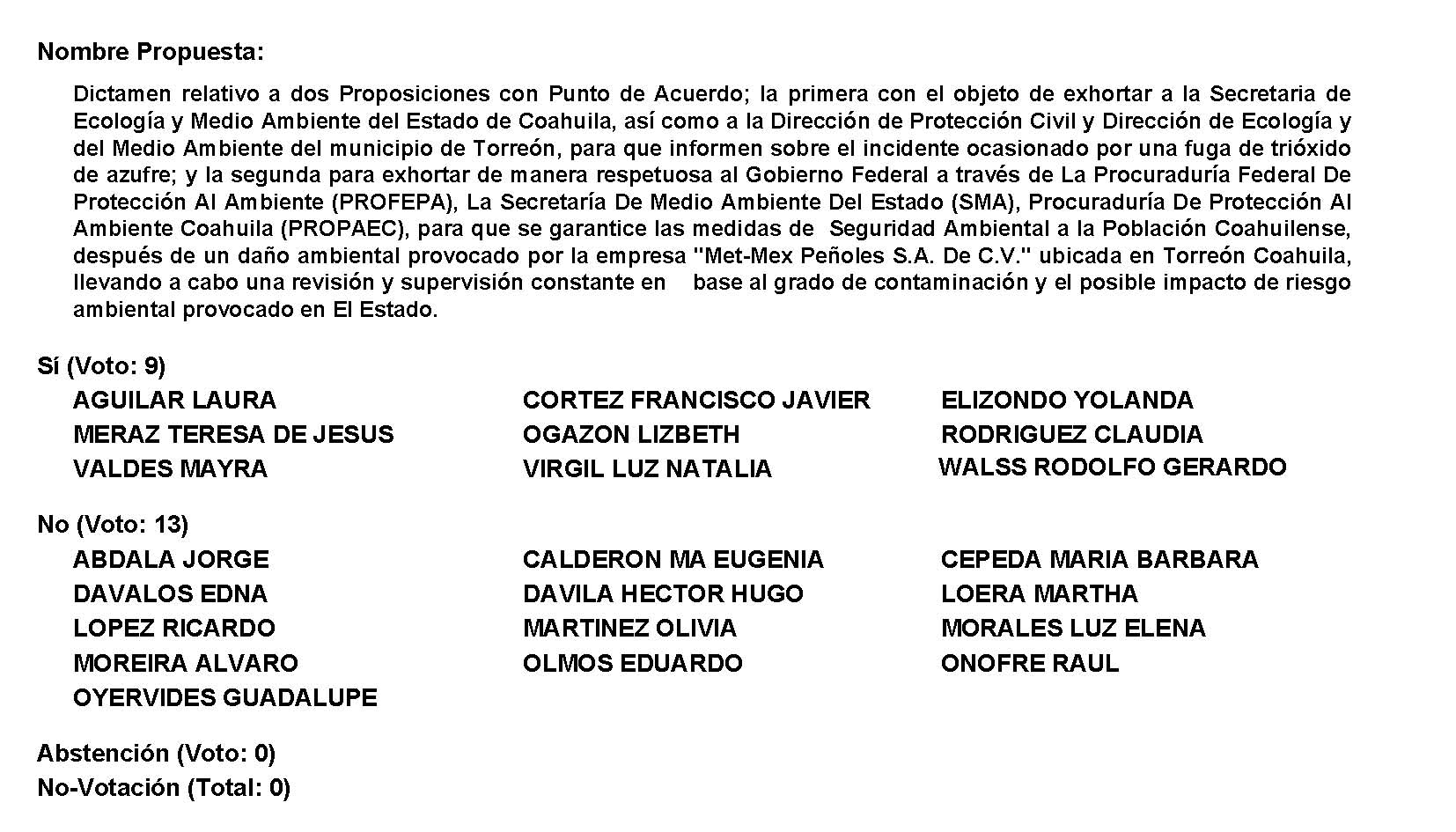 Diputado Presidente Francisco Javier Cortez Gómez: Gracias Diputada. Conforme al resultado de la votación se desecha el dictamen, por lo que debe procederse a lo que corresponda. A continuación, le solicito por favor a la Diputada Secretaria María Eugenia Guadalupe Calderón Amezcua, que en la forma aprobada se sirva dar lectura al dictamen consignado en el Punto 8 C del Orden del Día. Diputada Secretaria María Eugenia Guadalupe Calderón Amezcua:DICTAMEN de la Comisión de Finanzas de la Sexagésima Segunda Legislatura del Congreso del Estado, con relación a la Iniciativa de Decreto enviada por el Ejecutivo del Estado de Coahuila de Zaragoza, para que se le autorice a otorgar una pensión vitalicia a favor de la C. Bárbara García Trejo, por la cantidad equivalente al cargo de Secretario de Gabinete previsto en el tabulador correspondiente de la estructura orgánica de la Administración Pública del Estado.RESULTANDOPRIMERO.  Que, en sesión celebrada por el Pleno del Congreso del Estado de fecha 29 del mes de marzo del año 2022, se dio cuenta de la Iniciativa de Decreto enviada por el Ejecutivo del Estado de Coahuila de Zaragoza, para que se le autorice a otorgar una pensión vitalicia a favor de la C. Bárbara García Trejo, por la cantidad equivalente al cargo de Secretario de Gabinete previsto en el tabulador correspondiente de la estructura orgánica de la Administración Pública del Estado.SEGUNDO. Que, por acuerdo del Presidente del Pleno del Congreso del Estado, se acordó turnar a esta Comisión de Finanzas, la iniciativa a que se ha hecho referencia para efecto de estudio y dictamen; yCONSIDERANDOPRIMERO.  Que esta Comisión es competente para emitir el presente dictamen, tanto por acuerdo de la Presidencia del Pleno del Congreso, como por lo dispuesto en los artículos 82, 91 y demás relativos de la Ley Orgánica del Congreso del Estado de Coahuila de Zaragoza.SEGUNDO. La muerte es una etapa natural del ciclo de la vida, sin embargo, las condiciones en que se presenta determinan el impacto en las familias, surgiendo una serie de situaciones en torno a las cuales surgen dilemas en virtud de los valores que se involucran en dicho proceso, el choque cultura, la dimensión social de la muerte y sobre todo, el conjunto de derechos y deberes éticos y jurídicos a que se enfrentan por tratarse de seres humanos. La muerte de una persona, siempre que es abrupta puede generar una mayor afectación emocional.La emergencia sanitaria por COVID-19, provocó cambios en diversas áreas, como en el caso de la medicina, se establecieron restricciones para el acompañamiento de los familiares a pacientes graves, lo cual incrementa la pena ante su fallecimiento, por falta de cierre del proceso de duelo. Debe mostrarse sensibilidad ante las condiciones que esté pasando el familiar, que además de la pérdida del ser querido, se presentan compromisos económicos, laborales y de organización familiar que pueden complicar aún más su situación.Otra actividad que se vio principalmente afectada por la pandemia es lo referente al trabajo, ya que para proteger la salud de todas las personas trabajadoras en el país, se estableció el aislamiento en casa y trabajo en línea cuando esto era viable para continuar con las actividades laborales, sin embargo, como en el caso del servicio público, al tener por objeto la prestación de bienes y servicios para la comunidad, el detener las actividades laborales conllevaría que los ciudadanos se vieran afectados.Si bien es cierto, en el Estado de Coahuila de Zaragoza se tomaron las precauciones necesarias y se prescindió de los servidores públicos que pudieran llevar a cabo sus actividades vía remota, para algunos no era posible hacerlo así por la naturaleza de su trabajo, sobre todo los que se encuentran adscritos a las áreas más importantes de la administración pública como lo son el sector salud, educativo y seguridad.La pandemia generó una crisis educativa grave, ya que el derecho a ir a la escuela y aprender es fundamental para el desarrollo, la seguridad y el bienestar de todos los niños, sin embargo, esta actividad resulta de alto riesgo tanto para el personal educativo como para los menores durante los momentos más difíciles de la pandemia.El Dr. Higinio González Calderón, quien fuera Secretario de Educación hasta el día de su fallecimiento, trabajo incansablemente para que Coahuila avanzara en materia educativa, dejándonos una gran enseñanza a su paso por esa Secretaría, quien a pesar de los riesgos que suponían el realizar sus actividades laborales, continúo trabajando con pasión y determinación por mejorar la educación en el Estado, y reactivar a todas y todos los estudiantes en sus actividades educativas.La trayectoria del Dr. Higinio González Calderón fue amplia, tenía Doctorado en Planeación y Liderazgo Educativo y una Maestría en Administración de Empresas, por la Universidad Autónoma del Noreste; cursó la Licenciatura en Educación Media en la Especialidad de Lengua y Literatura Españolas en la Escuela Normal Superior del Estado de Coahuila.Fue Rector de la Universidad Autónoma del Noreste desde 1974 hasta 1988 y de 2001 a 2017; Presidente de la Federación de Instituciones Mexicanas Particulares de Educación Superior (FIMPES), Presidente del Capítulo Mexicano y de la Región Latinoamericana de la (IAUP) International Association of University Presidents. Impartió cursos de postgrado desde 1977.Fungió como Director Ejecutivo del programa Trabajemos Juntos en el Estado de Coahuila, Secretario de Programación y Desarrollo Económico, nombrado Presidente del Comité Directivo Estatal del PRI por Luis Donaldo Colosio. Diputado Local en la LII Legislatura y Presidente de la Gran Comisión del Congreso del Estado. Coordinador de Asesores de la Subsecretaria de Desarrollo Político de la Secretaría de Gobernación en el Gobierno Federal 1994 a 1997.Fue consejero de la Alianza Franco- Mexicana de Saltillo, del Patronato de la Cruz Roja Mexicana delegación Saltillo. Socio Fundador de la Asociación Coahuilense para el Fomento de la Calidad, de la Asociación de Administradores Públicos de Coahuila y Consejero del Patronato del Museo Vito Alessio Robles. También participó en el COPERES (Consejo para la Planeación Estratégica de la Región Sureste de Coahuila), Consejero de la Comisión de los Derechos Humanos del Estado de Coahuila de Zaragoza fue miembro dela Comisión Estatal para la Productividad y del Consejo de Salud de Coahuila, Consejero de COPARMEX Saltillo Sureste y del Consejo de Vinculación de Coahuila Sureste.Fungió como Secretario de Educación del Estado hasta el día de su fallecimiento, con mostrada entrega profesional y humana, empeñando todo su esfuerzo para construir un Estado con las mismas oportunidades educativas para todas y todos los coahuilenses. Fue un ejemplo profesional en su quehacer como funcionario y extraordinario ser humano, lo que lo convirtió en un gran referente de la educación en nuestra entidad.Es por lo anterior, que ante la irreparable pérdida que sufrió su familia y el Estado por el fallecimiento del Dr. Higinio González Calderón el 4 de noviembre de 2021, víctima de COVID-19, con la presente iniciativa se pretende otorgar una pensión vitalicia a su viuda la C. Bárbara García Trejo, en reconocimiento a la larga y fructífera trayectoria del compañero, amigo y extraordinario ser humano, de corazón generoso, siempre afable y cordial, quien hasta el último momento estuvo al tanto de su responsabilidad.TERCERO. - Por los motivos que se exponen en los considerandos que anteceden, y toda vez que se advierte que el Ejecutivo del Estado, ha cubierto los requisitos, para la procedencia de la autorización de la presente pensión, esta Comisión de Finanzas, somete a su consideración, para su discusión y en su caso aprobación el siguiente:DECRETO POR EL QUE SE AUTORIZA AL EJECUTIVO DEL ESTADO PARA QUE OTORGUE UNA PENSIÓN VITALICIA A FAVOR DE LA C. BÁRBARA GARCÍA TREJOARTÍCULO PRIMERO.  Se autoriza al Ejecutivo del Estado, para que otorgue una pensión vitalicia a favor de la C. Bárbara García Trejo por la cantidad equivalente al cargo de Secretario de Gabinete previsto en el tabulador correspondiente de la estructura orgánica de la Administración Pública del Estado.ARTÍCULO SEGUNDO.  Se autoriza al Ejecutivo Estatal para que la pensión a que se alude en el artículo anterior, sea incrementada de acuerdo y en proporción al porcentaje del aumento que en el futuro se autorice a dicha categoría en el tabulador de sueldos correspondiente.ARTÍCULO TERCERO.  La pensión a que se hace mención en el presente Decreto será pagada a la C. Bárbara García Trejo, por la Secretaría de Finanzas del Gobierno del Estado, con cargo a la partida correspondiente del Presupuesto de Egresos del Estado. ARTÍCULO CUARTO. La pensión a que se refiere el presente Decreto será incompatible con cualquiera otra que otorgue el Gobierno del Estado, por lo que, en caso contrario, quedarán sin efecto las disposiciones del mismo.T R A N S I T O R I O SARTÍCULO PRIMERO.  El presente Decreto entrará en vigor el día siguiente al de su publicación en el Periódico Oficial del Gobierno del Estado. ARTÍCULO SEGUNDO.  En caso del fallecimiento de la C. Bárbara García Trejo, la pensión vitalicia que se otorga mediante este Decreto, automáticamente continuará otorgándose a sus hijos mientras acrediten continuar con sus estudios. Por lo tanto, la Secretaría de Finanzas del Gobierno del Estado, deberá realizar los procedimientos administrativos, contables y financieros que correspondan, para proceder conforme los términos previstos en este Decreto.ARTÍCULO TERCERO.   Publíquese el presente Decreto en el Periódico Oficial del Gobierno del Estado.Congreso del Estado de Coahuila, en la ciudad de Saltillo, Coahuila de Zaragoza, a 11 de abril de 2022.POR LA COMISIÓN DE FINANZAS DE LA LXII LEGISLATURA Es cuanto, Diputado Presidente. Diputado Presidente Francisco Javier Cortez Gómez:Gracias, Diputada Secretaria. Esta Presidencia somete a consideración el dictamen que se acaba de leer. Si alguien desea intervenir, sírvase indicarlo mediante el sistema electrónico a fin de registrar su intervención. ¿Diputada Ogazón, el sentido de su intervención?Diputada Lizbeth Ogazón Nava:En contra. Diputado Presidente Francisco Javier Cortez Gómez:¿Diputada Natalia Virgil, el sentido de su intervención?¿Diputada Yolanda Elizondo, el sentido de su intervención?Diputada Yolanda Elizondo Maltos:En contra. Diputado Rodolfo Gerardo Walss Aurioles:Yo también…Diputado Presidente Francisco Javier Cortez Gómez: ¿Diputado Rodolfo Walss, el sentido de su intervención?Diputado Rodolfo Gerardo Walss Aurioles:En contra. Diputado Presidente Francisco Javier Cortez Gómez:En contra. Adelante Diputada Lizbeth Ogazón. Diputada Lizbeth Ogazón Nava:Sí, fue primero la Diputada. Diputado Presidente Francisco Javier Cortez Gómez:Se registraron de acuerdo al sistema, tenemos el ordenamiento de acuerdo al sistema, así está registrado.  Adelante Diputada. Diputada Yolanda Elizondo Maltos: Compañeros Diputados. La semana pasada, soy miembro de esta Comisión de Finanzas, se presentó esta propuesta por parte del Ejecutivo, indudablemente hubo respuestas en contra de esta solicitud del Poder Ejecutivo porque en ningún momento, porque lo preguntamos algunos compañeros de oposición, en ningún momento se presentó un documento para justificar esta pensión vitalicia y así lo reprobamos y claro hubo mayoría. Por lo tanto, quiero expresar, como miembro del Partido Unidad Democrática de Coahuila, que estoy en contra del dictamen, porque si bien es cierto que el distinguido Profesor Higinio González Calderón fue un personaje connotado, respetado dentro del ámbito académico y en el servicio público, también lo es que los considerandos del dictamen no justifican el otorgamiento de la pensión vitalicia a su viuda, por la cantidad equivalente al cargo de Secretario de Gabinete, pero no hubo exposición de motivos para nosotros como Diputados conocer su situación económica personal. El favoritismo del Poder Ejecutivo hacia el entonces Secretario de Educación Pública no es fundar y motivar una pensión con la cantidad a recibir como titular de esta institución, esto es incongruente Diputados, esto es inmoral, que se pretenda autorizar esta pensión a la señora García Trejo, cuando el Sistema de Pensiones de los Trabajadores al Servicio de la Educación Pública en Coahuila, igual que la de los burócratas, está completamente quebrada. En efecto, el conflicto del sistema de pensiones de los maestros ha puesto al descubierto la profunda desigualdad y la brecha existente en la cobertura de la protección social de los trabajadores al servicio de la educación pública en Coahuila, respecto de los demás trabajadores también en otros sistemas de jubilación. Es por ello que resulta oprobioso brindar una pensión privilegiada cuando nuestros maestros, cuando a nuestros burócratas no les toca ni la décima parte para vivir una jubilación digna. Por lo tanto, al no tener conocimiento de la situación económica de lo que se pretende aprobar, pues indagamos, no omitimos mencionar que el mes de agosto del año pasado 2021, el dueño y fundador de la UANE, de la Universidad Autónoma del Noreste, el Profesor Higinio González Calderón, junto con sus 30 socios de esta asociación hicieron un convenio por 600 millones de pesos a la organización educativa Lotus, aunque algunos medios manejan estos 600 millones equivalentes a la moneda extranjera, por lo que la familia del entonces Secretario de Educación Pública del Gobierno del Estado no se encuentra en estado de vulnerabilidad, ni tampoco en desamparo económico. Así pues, su reconocida y larga trayectoria no comprende del 2017 al 2021,  que fueron los años que estuvo al frente de la Secretaría de Educación Pública del Gobierno del Estado de Coahuila, por lo que autorizar esta pensión vitalicia representa, señores Diputados, una nueva afrenta, una nueva injusticia que se le hará al gremio de maestros y a todos los servidores públicos tanto estatales y municipales de Coahuila. Y, finalmente, es de resaltar que del dictamen mañosamente se oculta la percepción de lo que recibía el funcionario mensualmente y se pretende dar esta pensión a este nivel, como Secretario de Gabinete, cuya clave presupuestal es MSE01 que es lo que percibe y percibió el funcionario como un sueldo bruto mensual de 160 mil pesos con 583.73 centavos y con un sueldo neto de lo que va a percibir la esposa mensualmente y hasta ahorita, hasta sus hijos si ella muere de 106,406.00 pesos.Lo que he mencionado anteriormente cualquier ciudadano lo puede encontrar, ¿dónde? en la fuente de esta información está en la propia Secretaría de Finanzas del Gobierno del Estado y esta información está actualizada en este año 2022.Esa es la razón porque varios Diputados estamos en contra, porque ahorita se acaba de leer y que no se dijo en la Comisión que la pensión se extiende y muere la viuda y pasa a los hijos, ¡qué vergüenza, señores Diputados! Diputado Presidente Francisco Javier Cortez Gómez:Gracias Diputada. Adelante, Diputada Lizbeth Ogazón. Diputada Lizbeth Ogazón Nava:Muchas gracias, Diputado Presidente. En definitiva, es increíble cómo los Diputados priistas juegan con el erario público, con el dinero que le pertenece al pueblo de Coahuila, por dónde veamos esta iniciativa para darle una pensión vitalicia a una mujer que fue viuda o que es viuda, está llena de irregularidades como las que menciona la Diputada, que no se menciona en todo el dictamen a razón de qué o por qué, qué pensión va a recibir, la cuenta es discrecional, ¿y por qué ella? ¿Por qué ella? Nada más ella y los demás no tienen derecho, en qué estudio socioeconómico se basa para que sea necesario que se le extienda una pensión a la señora, cuando su marido tenía un trabajo como educador, fue rector de la Universidad Autónoma del Noreste, y recibía precisamente un salario por él y ahora tiene una pensión. Hay que recordarle también a los ciudadanos coahuilenses que por el hecho de ser funcionario público y fallecer en funciones hay un seguro de vida que nos respalda y que nuestros beneficiarios pueden cobrar, como la esposa, por lo tanto no se queda desamparada, ¿por qué este costo tiene que ser a los ciudadanos de Coahuila? Y aparte los Diputados del PRI tienen la desvergüenza de negarles a los ciudadanos con discapacidad apoyos. Había un dictamen que se bajó por falta de formalidad, porque no se abrió a los foros de discusión, pero en el cual todos los Diputados del PRI votaban en contra de que el estado diera dinero para que se le pudiera extender la pensión por discapacidad a todas aquellas personas que tengan de 30 a 65 años, para que el gobierno que tanto dicen que tiene que actuar de forma coordinada para tener buenos resultados lo diera y pudiera abarcar el programa para las personas con discapacidad, el gobierno federal lo está haciendo con las personas de 0 a 29 años y de 65 y más, se pidió por parte del Presidente de la República al Gobernador de este Estado que se diera la cobertura para esas personas y que pudiera ser entonces sí universal, lo pidió también este Congreso en voz de una Diputada de oposición y también se le negó, porque los votos de ellos venían en contra, para ellos no hay dinero, pero sí lo hay para la viuda del Secretario de Educación, para ella sí hay dinero, hay 170 mil pesos para que ella cobre mensualmente, pero para los discapacitados no hay 2 mil pesos, para ellos no hay, ellos no importan para los priistas. ¡Ah! Y aparte tienen todavía la desfachatez de presentar hoy una iniciativa donde están solicitando apoyos para personas con discapacidad que pasan por la Secretaría de Inclusión, ¡Claro!, para la campaña político de Manolo, como ahí nada más le llega a los operadores políticos del PRI y a las lideresas, ese apoyo sí es importante, si la persona con discapacidad demuestra fehacientemente que es un apasionado militante del PRI y vota por ellos, el apoyo será para ellos, pero si tienen la osadía de tener un pensamiento diferente, que es válido de acuerdo a nuestra Constitución, ahí sí no es válido y no es candidato a recibir ese apoyo. Esos Diputados son los que están representando a los coahuilenses y obligan que el erario público vaya para su mismo grupo, para que ellos se cobijen entre ellos y se den todas esas prerrogativas y extensiones para que puedan vivir de forma chupotera, por no decir otra cosa. Es lamentable el actuar y que estén utilizando a este Congreso para que se le dé una pensión vitalicia a una persona que no lo necesita, porque no lo ha demostrado, si ella lo hubiera demostrado a través de un estudio socioeconómico, pero no lo demuestra y aparte de no demostrarlo no lo justifica ni lo dejan de forma discrecional, dejando a pensar todo lo malo que se pueda y no es justo que este cargo vaya para los coahuilenses cuando en este estado el tema presupuestal es grave, gracias al PRI, por cierto. Es cuanto, Diputado Presidente. Diputado Presidente Francisco Javier Cortez Gómez:Gracias Diputada. Tiene el uso de la voz la Diputada Luz Natalia Virgil. Diputada Luz Natalia Virgil Orona:Muchas gracias. Voy aprovechar estos 10 minutos importantes para solicitarle al Ingeniero Fernando Alanís Ortega y al Ingeniero Rafael Rebollar, Director del Grupo Peñoles, que atienda a la sociedad y de pasada que atienda el CEO de la Industria Peñoles que se encuentra en el Cerro de las Noas, que está contaminando la flora y fauna originaria de la ciudad de Torreón, espero muy pronto me vuelvan a invitar a una reunión como la de El Siglo de Torreón, donde los vi, a ver si con mucho gusto se los voy a decir personalmente, no creo de otra forma tener acceso a ellos. Espero que este slogan los laguneros lo conozcan, Empresa Socialmente Responsable. No sé cuántos laguneros no lo han escuchado una y otra vez en las emisoras de radio, aquí no sé si me cobran por los slogan pero en multimedios, en el Siglo de Torreón, en Greem, en todos los medios de comunicación importante, si me cobran los slogan, pues ahí me los descuentan, a lo mejor le hace falta alguna otra viuda de un Secretario. Y continúo con las incongruencias de este gobierno estatal. No dicen que no les gusta los ninis, no entiendo, el dictamen perfectamente al final dice: Que la pensión, una pensión completamente injustificada porque ya hay una legislación que le otorga un derecho, hay una liquidación que le otorga un derecho de acuerdo a la Ley Federal del Trabajo, pero en este estado donde hay ciudadanos de primera y de segunda o de tercera y de cuarta o de quinta, ya no sé cuántos, todavía tenemos la desfachatez sin límite alguno de decir que la pensión se otorgará a los hijos que estudien sin ningún nivel que aclare qué nivel. Yo al menos conozco un exgobernador que hizo público hacer una Maestría en el extranjero, yo no sé si los hijos del Secretario vayan hacerlo.  Yo invito a la señora, ojalá, hoy se entere de mi participación y sí voy hacer la forma de llegarle la información de que por honor, por el honor a este estado y a este país renuncie a ese otorgamiento ilegal y excesivo, que con facultades discrecionales no congruentes en nuestra legislación se le está otorgando. Efectivamente, como lo comentó la Diputada al inicio de la comparecencia, estamos hablando de una percepción de 1 millón 927 mil pesos al año, esa percepción no incluyen otros privilegios que tenía el Secretario. Pero el problema es más grave, yo creo que el hecho de que el Gobernador ejerza esta facultad discrecional para decir que alguien sí merece una pensión onerosa porque murió en funciones, ¿dónde deja a todos los empleados del Gobierno del Estado que con la pandemia y por atender a la ciudadanía fallecieron? lamento que no esté el Presidente de la Comisión, porque se le cuestionó al igual que al Secretario Técnico que aquí nos acompaña, se les cuestionó cuál era el soporte documental que aportaban para demostrar que la pensión era necesaria, dijeron: nada, no nos hicieron llegar nada y que me corrijan, porque tengo grabada la sesión, todo pido grabado. Es una ofensa para todos los servidores públicos y para todos los ciudadanos de este estado, que se fijen estas pensiones gravosas, es una ofensa que el Gobernador no respete el derecho, es una ofensa para los coahuilenses que se trate diferente, no es el único caso, hay antecedentes verdaderamente documentados, donde se demuestra que efectivamente a la pérdida del funcionario había una situación económica para su viuda y sus familiares, que éste no es el caso. Creo que como legisladores nos debemos de preocupar, porque no sean discrecionales, porque no haya facultades discrecionales para nadie, que todo sea con estricto apego a derecho, que todos los ciudadanos de Coahuila sean de primera, que todos los ciudadanos tengan sus derechos salvaguardados. Por esa razón votamos en contra. Yo estoy segura que el Grupo del PRI no le gustan los ninis y solicito que se modifique y que en caso de que estén de acuerdo en que se le otorgue a la viuda, que yo no estoy de acuerdo tampoco, se le otorgue únicamente a ella, o que se limite a hijos menores de edad o estudiando hasta los 25 años, como cualquier ciudadano mexicano en la legislación del ISSSTE y del Instituto Mexicano del Seguro Social. Es cuanto. Diputado Presidente Francisco Javier Cortez Gómez:Gracias Diputada. Tiene el uso de la voz el Diputado Rodolfo Walss. Diputado Rodolfo Gerardo Walss Aurioles: Gracias Diputado. Primero que nada quiero expresar todo mi respeto para la viuda y para los deudos del Secretario, pero ese mismo respeto lo quiero expresar para los deudos de todos los trabajadores del Estado de Coahuila que por cualquier causa han fallecido en los últimos 4 años, porque todos merecen nuestro respeto por igual, no nada más de quien ocupó el cargo de Secretario, sino desde cualquier nivel es el mismo respeto que les debemos de expresar y que con este dictamen lo que estamos haciendo es faltarle al respeto a los deudos de los demás trabajadores del estado de Coahuila por hacer una diferencia tan grande. Yo sé, sé, y estoy seguro que ustedes también de más de 10 casos de trabajadores del estado de Coahuila que en los últimos 4 años lamentablemente han fallecido y que sus deudos llevan más de 1 año, más de 1 año que no les pagan la pensión, más de 1 año, a pesar de que el trabajador aportó de que le descontaron de su sueldo para la pensión y no se las pueden ni a su viuda, ni a sus hijos, ¡ah! pero al Secretario de Estado, a ese sí, a ese sí hay que pagarle de manera inmediata, de manera inmediata, él sí merece nuestro respeto y sus familiares también, los familiares de otros trabajadores, no esos no, esos no merecen respeto por parte del gobierno del estado y por parte del PRI, a esos no, a esos que se esperen. Acabamos de reformar la Ley de Pensiones,  cuando se presentó la iniciativa ¿sí se acuerdan qué nos dijeron?, ¿sí se acuerdan? Que se les estaba pidiendo a los trabajadores de Coahuila que hicieran un esfuerzo, que aportaran más dinero, que sacrificaran más años de trabajo para poder recibir una pensión.  ¡Ah! Y que además su pensión se les iba a reducir, que iban a recibir menos dinero, esa fue la reforma que se aprobó, esa fue la propuesta del Gobernador Miguel Riquelme, les pidió a los trabajadores de Coahuila apretarse el cinturón.  Vamos a ver cuál es la diferencia entre la pensión que recibe o que va a recibir, porque seguramente la va aprobar la mayoría priista, los deudos del exsecretario y cuál es el caso de cualquier otro trabajador. El artículo 41 de la Ley de Pensiones reformada, dice: Que si un trabajador del Estado de Coahuila muere por causas ajenas del trabajo, como es la enfermedad del COVID, el Secretario o el exsecretario no murió por una causa laboral, murió por una enfermedad ajena al trabajo, si cualquier otro trabajador muere por covid, ¿qué es lo que pasa? ¿Y qué es lo que va a pasar con el Secretario? Al Secretario le van a dar el 100% de la pensión con base al último sueldo que tenía, ¿a un trabajador saben qué pasa? Primero que nada, no le toman en cuenta el último sueldo que tenía, le promedian el sueldo que tuvo en los últimos 15 años, ¿por qué al Secretario le vamos a tomar en cuenta su último sueldo y al trabajador le vamos a promediar todos sus sueldos casi de toda su vida? Y luego al trabajador que fallece, a sus familiares no les pagan el 100% de la pensión, de acuerdo al tabulador de la nueva ley, si un trabajador fallece, como fue el caso del Secretario, teniendo 3 años en servicio, ¿saben qué porcentaje le toca? El 50% del sueldo promediado, al Secretario o a los familiares del Secretario le vamos a dar el 100% de su último sueldo ¿por qué?, ¿por qué pisoteamos a los trabajadores del estado de Coahuila de esa manera?, ¿por qué les refregamos en la cara que son ciudadanos de segunda, que ellos valen menos? Que solamente los Secretarios de Estado son los que valen, ¿por qué?, ¿por qué con esa desfachatez y esa desvergüenza el Gobernador del Estado se atreve hacer eso? ¿Por qué a los policías de Coahuila les prometió un aumento de sueldo hace más de un año y no les ha cumplido?, ¿por qué?, ¿por qué al Secretario de Estado que fallece a sus familiares les vamos a dar el 100% del sueldo en base a su último sueldo cotizado? Eso no es justo, eso no es ni siquiera legal, estoy seguro que eso es ilegal, porque para eso tenemos una Ley de Pensiones, entonces para qué queremos una Ley de Pensiones si el Congreso tiene que aprobar pensiones.¿A poco nos preguntan cuándo le van a pagar la pensión a un trabajador, no? ¿Por qué si nos preguntan para un Secretario de Estado? ¿Saben por qué? porque quieren legalizar lo que es ilegal, es ilegal la pensión que le quieren dar a los deudos del Secretario de Estado.Y con el mismo respeto que lo hizo mi compañera Natalia me sumo a la petición, ojalá por dignidad, por dignidad y por demostrar y por no manchar la trayectoria del exsecretario, que es una trayectoria que todos reconocemos, nadie se la estamos cuestionando, pero por respeto a esa trayectoria ojalá renuncien a recibir una pensión ilegal, y en cambio ese dinero se lo den para que les paguen las pensiones a las viudas que llevan más de un año que no pueden cobrar una pensión no de 170 mil pesos, de 10 mil o de 15 mil pesos, esa es la situación que estamos viviendo en Coahuila, y otra vez, de verás, no entiendo al señor Gobernador, les restriega en la cara a los trabajadores, a los empleados de su gobierno que no valen nada, que si no son Secretarios de Estado no valen nada, el respeto es nada más para los Secretarios, para nadie más. Es cuanto. Diputado Presidente Francisco Javier Cortez Gómez:Gracias Diputado.No habiendo más intervenciones, procederemos a votar el dictamen que se sometió a consideración. Las Diputadas y Diputados emitiremos nuestro voto mediante el sistema electrónico.   Diputada Secretaria María Eugenia Guadalupe Calderón Amezcua, sírvase tomar nota de la votación y una vez cerrado el registro de los votos informe sobre el resultado. Se abre el sistema.  Se cierra el sistema. Diputada Secretaria María Eugenia Guadalupe Calderón Amezcua:Diputado Presidente, el resultado de la votación es el siguiente: 14 votos a favor; 7 en contra; 0 abstenciones. 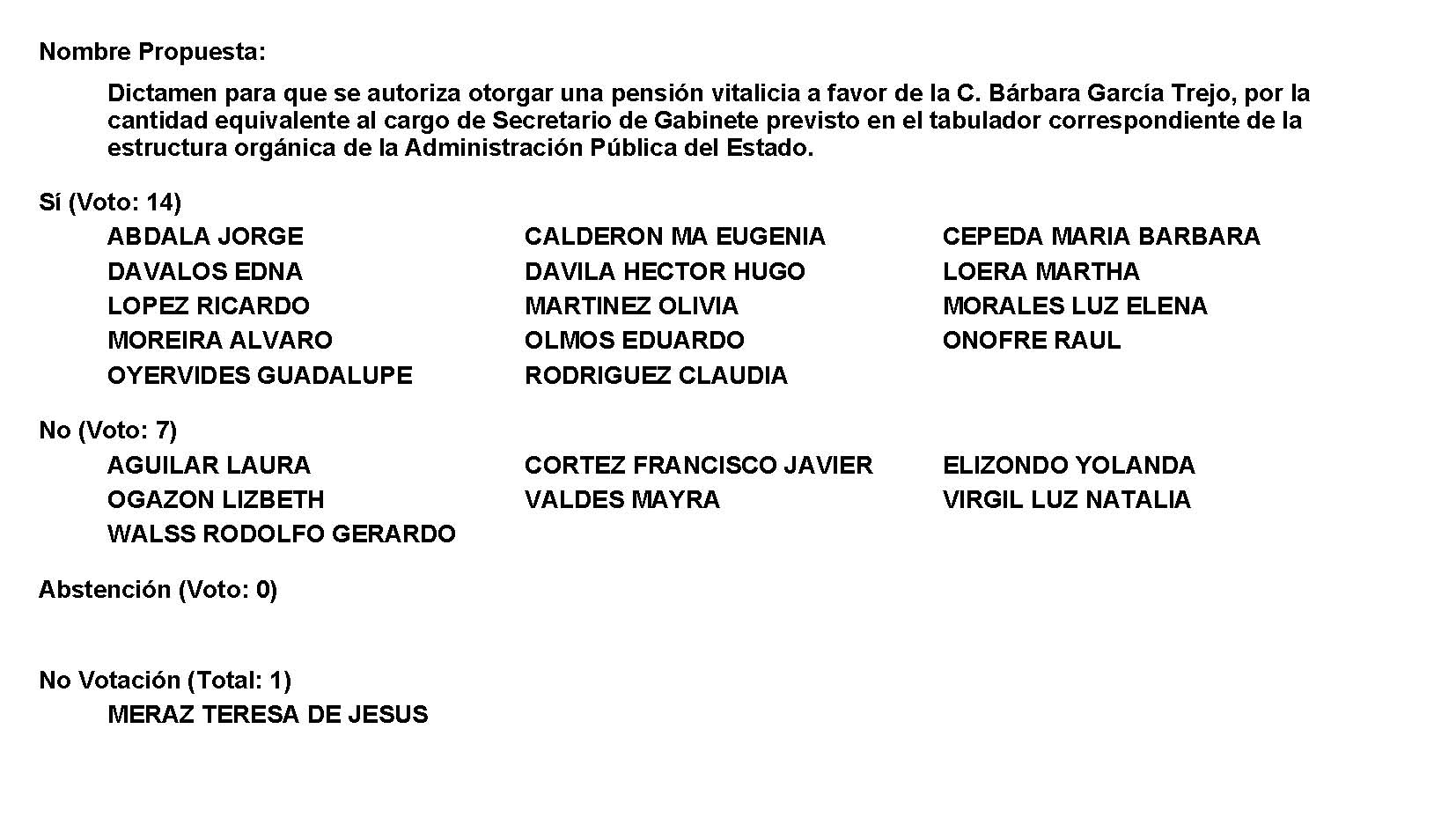 Diputado Presidente Francisco Javier Cortez Gómez:Conforme al resultado de la votación, se aprueba por mayoría el dictamen, procédase a la formulación del decreto correspondiente, así como su envío al Ejecutivo del Estado para su promulgación, publicación y observancia. Toda vez que el Diputado Álvaro Moreira Valdés no presentó como de urgente y obvia resolución la proposición con Punto de Acuerdo consignada en el Punto 9 A del Orden del Día aprobado, solicito se inscriba en forma íntegra en el Diario de los Debates y se turne la misma a la Comisión de Desarrollo Rural.PROPOSICIÓN CON PUNTO DE ACUERDO QUE PRESENTA EL DIPUTADO ÁLVARO MOREIRA VALDÉS, CONJUNTAMENTE CON LAS DIPUTADAS Y LOS DIPUTADOS DEL GRUPO PARLAMENTARIO "MIGUEL RAMOS ARIZPE", DEL PARTIDO REVOLUCIONARIO INSTITUCIONAL, CON EL OBJETO DE EXHORTAR RESPETUOSAMENTE AL TITULAR DE LA SECRETARÍA DE AGRICULTURA Y DESARROLLO RURAL DEL GOBIERNO FEDERAL, A FIN DE QUE IMPLEMENTE O, EN SU CASO, REFUERCE LOS PROGRAMAS Y ACCIONES QUE PREVENGAN Y MITIGUEN LOS EFECTOS NEGATIVOS DE LA SEQUÍA EN FAVOR DE LOS PRODUCTORES, CAMPESINOS Y GANADEROS DEL ESTADO DE COAHUILA DE ZARAGOZA.H. PLENO DEL CONGRESO DEL ESTADO DE COAHUILA DE ZARAGOZA.P R E S E N T E.-El suscrito Diputado Álvaro Moreira Valdés, conjuntamente con las Diputadas y Diputados integrantes del Grupo Parlamentario “Miguel Ramos Arizpe”, del Partido Revolucionario Institucional, con fundamento en lo dispuesto por los artículos 21 fracción VI, 179, 180, 181, 182 y demás relativos de la Ley Orgánica del Congreso del Estado Independiente, Libre y Soberano de Coahuila de Zaragoza, así como los artículos 16 fracción IV, 47 fracción IV, V y VI del Reglamento Interior de Prácticas Parlamentarias del Congreso del Estado Libre e Independiente de Coahuila de Zaragoza, nos permitimos presentar a esta Soberanía la presente Proposición con Punto de Acuerdo, solicitando sea considerada de urgente y obvia resolución en base a las siguientes:CONSIDERACIONESFinalizó el pasado 2021 siendo uno de los siete años más cálidos jamás registrados en el mundo, según datos consolidados por la Organización Meteorológica Mundial (OMM). Este periodo se ha dado desde 2015, y los tres primeros lugares de la clasificación corresponden a 2016, 2019 y 2020. Para nuestro país, ese año también representó uno de los más calurosos, alcanzando cifras de 50.4 grados centígrados en puntos como Mexicali, Baja California, convirtiéndose en el cuarto año más caliente de México. Por su parte, según datos de la Comisión Nacional del Agua (Conagua), la temperatura máxima promedio de Coahuila se situó en 35 grados centígrados en el mes de junio, siendo la cuarta más alta en el país en dicho mes, estando muy por encima del promedio nacional.Asimismo, la Conagua reportó a Coahuila como una de las cinco entidades con mayor porcentaje de área cubierta por niveles de sequía moderada a severa durante el pasado periodo (2021).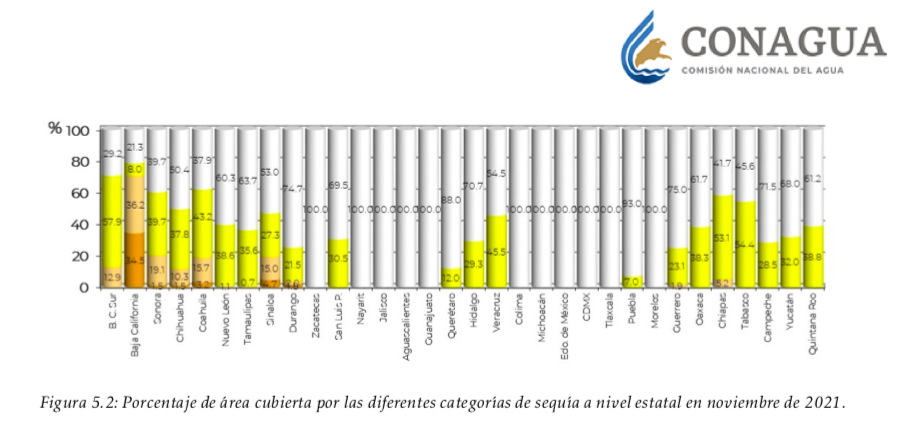 Todo apunta a que este 2022, por el calentamiento global y otras tendencias de cambio climático a largo plazo, se mantendrán los niveles sin precedentes de gases de efecto invernadero que capturan el calor en la atmósfera. En efecto, Conagua reportó que durante la primera quincena de abril, el 53.25 por ciento del territorio nacional padece de sequía entre moderada y excepcional (D1 a D4), con el norte y noreste siendo las zonas más presionadas. Desafortunadamente, Coahuila es uno de los estados con más territorio afectado por este fenómeno y el primero con más porcentaje de su territorio en condición de sequía excepcional (1.7%) y extrema (29.7%).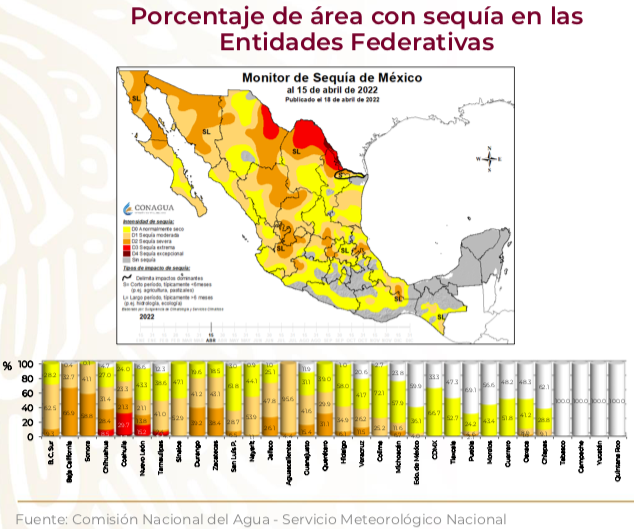 De acuerdo con el resumen mensual de temperatura elaborado por Conagua, durante el mes de marzo de 2022, nuestra entidad fue la tercera a nivel nacional con mayor incremento en la temperatura, comparado con el mes anterior, con un aumento de 5.8 grados centígrados, solo por debajo de Tamaulipas (+5.9º C.) y Nuevo León (+6.1º C.).De igual forma, este fenómeno ambiental está alterando significativamente los niveles de precipitaciones que se percibían en la entidad. Si comparamos los valores en milímetros de lluvia en Coahuila, podemos observar una reducción en los primeros tres meses de este año, en relación con los años anteriores:Lo anterior ha incidido en el promedio de almacenamiento de nuestras presas, cuyos niveles se ubican hoy en día en su punto más crítico desde 2006, con solo el 11.53% del nivel del agua.En ese marco, el sector agrícola y ganadero ha sido uno de los más afectados. Respecto a ello, la Organización de las Naciones Unidas (ONU) ha revelado que los rendimientos de los cultivos globales podrían disminuir cerca del 30 por ciento debido al cambio climático, mientras que la demanda de alimento aumentará un 50 por ciento en próximas décadas.En ese sentido, diversos medios de comunicación han informado las condiciones a las que se está enfrentando la gente del campo, quienes además tienen que lidiar con los altos costos de insumos, siendo el fertilizando uno de los que más impactan sus finanzas. Es importante mencionar que Coahuila y sus productores no son considerados actualmente dentro del programa de fertilizantes que tiene la federación. Derivado de ello, muchos productores coahuilenses se han visto en la necesidad de deshacerse de su ganado debido a la falta de agua, en tanto que entre el 10 y el 15 por ciento del ganado ha muerto a falta de lluvias.Ante esta situación y frente a los recortes federales, el gobierno de Coahuila que dirige Miguel Ángel Riquelme Solís, ha implementado acciones junto con los municipios, para respaldar a los productores, como lo es el programa de suplemento alimenticio.Otro ejemplo de la articulación interinstitucional es la instalación del Consejo Agroalimentario de Coahuila, en el que participan representantes de asociaciones, cámaras, universidades, pequeños productores y ejidatarios de la entidad, a fin de mejorar la calidad y el valor nutritivo de los distintos artículos agrícolas o derivados de la ganadería generados en Coahuila.Sin embargo, las condiciones preponderantes en el territorio demandan una acción integral por parte de todos los niveles de gobierno, siendo fundamental conjuntar esfuerzos con las instancias federales, como lo es la Secretaría de Agricultura y Desarrollo Rural.Por todo lo anterior, las diputadas y los diputados del Partido Revolucionario Institucional nos permitimos presentar ante esta Soberanía, solicitando sea tramitado como de urgente y obvia resolución el siguiente:PUNTO DE ACUERDOÚNICO.- Se exhorta respetuosamente al titular de la Secretaría de Agricultura y Desarrollo Rural del gobierno federal, a fin de que implemente o, en su caso, refuerce los programas y acciones que prevengan y mitiguen los efectos negativos de la sequía en favor de los productores, campesinos y ganaderos del estado de Coahuila de Zaragoza.A T E N T A M E N T ESaltillo, Coahuila de Zaragoza, a 27 de abril de 2022DIP.  ÁLVARO MOREIRA VALDÉSDEL GRUPO PARLAMENTARIO “MIGUEL RAMOS ARIZPE”, DEL PARTIDO REVOLUCIONARIO INSTITUCIONALCONJUNTAMENTE CON LAS DEMAS DIPUTADAS Y LOS DIPUTADOS INTEGRANTES DEL GRUPO PARLAMENTARIO “MIGUEL RAMOS ARIZPE”,DEL PARTIDO REVOLUCIONARIO INSTITUCIONAL.Diputado Presidente Francisco Javier Cortez Gómez:Toda vez que no presenté como de urgente y obvia resolución la proposición con Punto de Acuerdo que se encuentra consignada en el Punto 9 B del Orden del Día aprobado, solicito se inscriba de forma íntegra en el Diario de los Debates y se turne la misma a la Comisión de Salud, Medio Ambiente, Recursos Naturales y Agua. PROPOSICIÓN CON PUNTO DE ACUERDO QUE PRESENTA ELDIPUTADO FRANCISCO JAVIER CORTEZ GÓMEZ, EN CONJUNTO CON LAS DIPUTADAS INTEGRANTES DEL GRUPO PARLAMENTARIO “MOVIMIENTO REGENERACIÓN NACIONAL”, DEL PARTIDO morena, DE ESTALXII LEGISLATURA DEL HONORABLE CONGRESO DEL ESTADO DE COAHUILA DE ZARAGOZA,CON OBJETO DE QUE LA SECRETARÍA DE SALUD ESTATAL INFORME A ESTA SOBERANÍA SOBRE EL NIVEL DE CUMPLIMIENTO DE LOS AYUNTAMIENTOS DE LA ENTIDAD RESPECTO DE LA INSTALACIÓN DE DESFIBRILADORES AUTOMÁTICOS EXTERNOS EN LOS 38 MUNICIPIOS DE COAHUILA.HONORABLE PLENO DEL CONGRESO:PRESENTE.-El suscrito, Diputado Francisco Javier Cortez Gómez, del Grupo Parlamentario “Movimiento Regeneración Nacional” del partido morena, de la Sexagésima Segunda Legislatura, con fundamento en lo dispuesto por los artículos 21 fracción VI, 179, 180, 181, 182 y demás relativos de la Ley Orgánica del Congreso del Estado Independiente, Libre y Soberano de Coahuila de Zaragoza, así como por los artículos 16 fracción IV, y 45 fracción IV, V y VI del respectivo Reglamento Interior y de Prácticas Parlamentarias, me permito poner a consideración de este Honorable Pleno la presente proposición con punto de acuerdo en función de la siguiente:EXPOSICIÓN DE MOTIVOSDe acuerdo con la Organización Mundial de la Salud, las enfermedades cardiovasculares siguen siendo la principal causa de muerte en el mundo.Este tipo de padecimientos se refiere a diversos desórdenes del corazón y de los vasos sanguíneos, como son las afecciones coronarias, cerebrovasculares, la hipertensión, la enfermedad arterial periférica, cardiopatía reumática e insuficiencia cardíaca, entre otras.“Sin lugar a dudas, las enfermedades cardiovasculares son un problema de salud pública, debido al incremento de sus factores de riesgo asociados, como la obesidad, diabetes mellitus y tabaquismo, que afectan a un gran porcentaje de la población mexicana”, ha señalado Daniela Briones, directora ejecutiva de Pacientes de Corazón, A.C.Todo ello se ve reflejado en el número de muertes que provocan anualmente, de las cuales el 80% ocurren de manera prematura, es decir, antes de los 70 años, lo cual visiblemente no sólo tiene un componente de salud, sino también de productividad, ya que afectan gravemente a la población económicamente activa.En México, el 19% de mujeres y hombres de 30 a 69 años muere de enfermedades cardiovasculares, y se estima que el 70.3% de la población adulta vive con al menos un factor de riesgo cardiovascular: por ejemplo, hipertensión (17 millones), diabetes (6 millones), obesidad y sobrepeso (35 millones), dislipidemia (14 millones) y tabaquismo (15 millones).Dado que este grupo de padecimientos son prevenibles, es de vital importancia generar acciones que promuevan la adopción de estilos de vida más saludables que incluyan un alimentación baja en grasas, así como la disminución en el consumo de sodio y azúcares complejos, actividad física de 30 a 45 minutos al día, tres a cuatro veces a la semana.Cada persona debe someterse a revisiones médicas periódicas, ya que en casos como el colesterol elevado no hay síntomas visibles, por lo que la enfermedad es detectada hasta que se presenta un infarto, una embolia o un problema vascular periférico, según explica el doctor Gustavo Rojas Velasco, presidente del Consejo Médico de Pacientes de Corazón.A la par, es importante implementar acciones que privilegien la promoción y la prevención de la salud, así como garantizar el acceso de los pacientes a tratamientos efectivos.En primer lugar, es preciso educar ampliamente sobre salud cardiovascular en todos los niveles educativos y en todos los ámbitos de la salud, en el entendido de que la prevención es o más eficaz para revertir esas cifras, además de que representan un ahorro presupuestal para el sector salud.En segundo lugar, es necesario que el sistema estatal de salud trabaje coordinadamente para implementar acciones transversales y replicar las estrategias exitosas para que puedan estar al alcance de todos, siguiendo un programa unificado para atender emergencias cardiovasculares, como el infarto agudo al miocardio, lo que permite eficientar recursos, mejorar la calidad del servicio y llevar la atención a más personas en menos tiempo.Y, en tercer lugar, es importante la concurrencia del sistema de salud, tanto nacional, como estatal, de otras autoridades públicas y privadas, y de la propia sociedad civil, a fin de contar con suficientes desfibriladores automáticos en los espacios públicos, así mismo, para brindar capacitación en la reanimación cardiopulmonar desde tempranas edades. Luego, se impone la necesidad de fijar esquemas de prevención primaria y diagnóstico de muerte súbita en primer y segundo nivel para su referenciación.Pues bien, la Ley de Cardioprotección del Estado de Coahuila de Zaragoza establece en su primer artículo que a través de este instrumento se busca establecer y regular un sistema integral para la atención de eventos por muerte súbita que se presenten en espacios públicos y privados con alta afluencia de personas, con el fin de reducir la tasa de mortalidad por enfermedad isquémica del corazón.Por consiguiente, se determina la instalación temporal o permanente de dichos equipos en lugares públicos de gran afluencia, así mismo, se asigna a los 38 Ayuntamientos de la Entidad la responsabilidad de colocar desfibriladores automáticos externos en todos los municipios del Estado de Coahuila de Zaragoza, siguiendo diversos parámetros poblacionales sustentados en información actualizada del INEGI.Considerando la importancia que entraña dicha disposición para la salud de los coahuilenses, y tomando en cuenta que, desde que dicha Ley entró en vigor, hace tres años y medio, se desconoce hasta qué punto los gobiernos municipales del Estado han cumplido con la colocación de desfibriladores automáticos externos, estimo de gran utilidad obtener información al respecto, a efecto de promover, en su caso, la consolidación de tan valiosa medida, impulsada en principio por la propia Secretaría de Salud estatal.En virtud de lo anteriormente expuesto y fundado, se presenta de manera respetuosa a este Honorable Pleno del Congreso del Estado el siguiente:PUNTO DE ACUERDOÚNICO. – Solicítese de manera respetuosa al Secretario de Salud del Estado, Doctor Roberto Bernal Gómez, se sirva dar a conocer a esta Soberanía, para los efectos a que haya lugar, cuántos y cuáles Ayuntamientos de la Entidad han estado en posibilidades de cumplir con la instalación y mantenimiento de desfibriladores automáticos externos a que les obliga el artículo 9 de la Ley de Cardioprotección del Estado de Coahuila de Zaragoza.Saltillo, Coahuila de Zaragoza, a los 27 días del mes de abril de 2022.Atentamente:DIP. FRANCISCO JAVIER CORTEZ GÓMEZEn conjunto con las Diputadas integrantes delGrupo Parlamentario “Movimiento Regeneración Nacional”del partido morena:DIP. LAURA FRANCISCA AGUILAR TABARESDIP. LIZBETH OGAZÓN NAVAY, DIP. TERESA DE JESÚS MERAZ GARCÍADiputado Presidente Francisco Javier Cortez Gómez:A continuación, se concede la palabra a la Diputada Yolanda Elizondo Maltos para dar lectura a una Proposición con Punto de Acuerdo que presenta y que se encuentra consignada en el Punto 9 C del Orden del Día aprobado. Diputada Yolanda Elizondo Maltos:La suscrita Diputada Yolanda Elizondo Maltos, de la Fracción Parlamentaria “Evaristo Pérez Arreola”, del Partido Unidad Democrática de Coahuila, con fundamento en lo dispuesto por los artículos 21 fracción VI, 179, 180, 181, 182 y demás relativos de la Ley Orgánica del Congreso del Estado Independiente, Libre y Soberano de Coahuila de Zaragoza, me permito someter a la consideración de este H. Pleno, la presente Proposición con Punto de Acuerdo por el que se exhorta respetuosamente a la Secretaría de Cultura del Gobierno del Estado, para que en el próximo Presupuesto de Egresos del Estado realice las adecuaciones presupuestales para incorporar a la Casa de la Cultura del Municipio de Múzquiz a la estructura orgánica y administrativa y forme parte del patrimonio cultural de esa Secretaría, solicitando sea considerada de urgente y obvia resolución con base en la siguiente:EXPOSICIÓN DE MOTIVOSEn Sesión Ordinaria de la Décima Octava Sesión del Primer Periodo Ordinario de Sesiones del 22 de junio de 2021, presenté ante el Pleno de esta Sexagésima Segunda Legislatura, la Iniciativa con Proyecto de Decreto por el que se reforma el artículo 15 y se adiciona la fracción XXVI al artículo 109 de la Ley para el Desarrollo Cultural para el Estado de Coahuila de Zaragoza, dicha iniciativa se formuló con el objeto de tener una mejor comprensión respecto a la no discriminación cultural e incorporar la Casa de la Cultura del Municipio de Múzquiz a la estructura orgánica y administrativa y para que formara parte del patrimonio cultural de la Secretaría de Cultura del Gobierno del Estado.Luego entonces, el 15 de marzo del presente año, se publicó en la Gaceta Parlamentaria de este Congreso del Estado, el Dictamen de la Comisión de Educación, Cultura, Familias, Desarrollo Humano y Actividades Cívicas, relativo a la Iniciativa citada en el párrafo anterior y en el cual consideró que “…por lo que respecta a la propuesta de adicionar la fracción XXVI al artículo 109 de la misma legislación consistente en incorporar a la estructura orgánica y administrativa de la Secretaría de Cultura a la Casa de la Cultura “Cap. Miguel de la Garza Falcón de Múzquiz,  esta dictaminadora estima improcedente dicha adición, lo anterior al no desprenderse de la iniciativa motivo de este estudio el impacto presupuestario que se generará, o las fuentes o partidas presupuestales de donde se obtendrían los recursos para financiar los gastos relacionados con dicho planteamiento, tal y como se señala en el artículo 156 de la Ley Orgánica del Congreso del Estado Independiente, Libre y Soberano de Coahuila de Zaragoza, no existiendo la viabilidad para llevar a cabo lo solicitado por la promovente.”El artículo 156 de la Ley Orgánica del Congreso del Estado Independiente, Libre y Soberano de Coahuila de Zaragoza al que aduce la dictaminadora, señala en su segundo párrafo lo siguiente:“ARTÍCULO 156.- Las iniciativas a que se refiere el artículo anterior, deberán presentarse por escrito y estar firmadas por su autor o autores. (…)Además de los requisitos antes señalados, toda iniciativa de ley podrá contemplar en la exposición de motivos un apartado con un análisis del impacto jurídico, administrativo, presupuestario y social que se generaría con su eventual aprobación; así como las fuentes o partidas presupuestales de donde se obtendrían los recursos para financiar los gastos relacionados con su funcionamiento. (…)”(Negrillas y subrayado nuestro)De la simple lectura del anterior artículo, se desprende claramente que, no se constriñe para que se acompañen las partidas presupuestales o estudios de factibilidad presupuestal en la exposición de motivos para reformar una ley, ya que el verbo conjugado “podrá”, no implica obligatoriedad. Por lo anterior, es que la suscrita, insistirá en que la Casa de la Cultura “Cap. Miguel de la Garza Falcón de Múzquiz, Coahuila”,  forme parte del patrimonio cultural de la Secretaría de Cultura, ya que estas instituciones son los instrumentos idóneos para hacer que la cultura llegue a todos los ciudadanos; son precisamente las casas de la cultura, quienes cumplen con un papel determinante y fundamental en el desarrollo artístico e intelectual de una comunidad.Así pues, la incorporación a la estructura orgánica y administrativa de la Casa de la Cultura “Cap. Miguel de la Garza Falcón”, fundada en 1993, no es un capricho, es la necesidad urgente para que estas instituciones puedan subsistir y cumplir con su noble objeto.En esta Casa de la Cultura que se encuentra ubicada dentro de las instalaciones del Centro Recreativo “La Cascada”, cuenta con Salas de Exposición, Auditorio, Biblioteca y salones de clase, se imparten conferencias, muestras de cine, teatro, presentaciones de sinfónicas y orquestas y presentaciones de libros; también se imparten talleres de Baile Moderno, Danza Folcklórica, Coro, Flauta, Piano, Guitarra, Declamación, Pintura y Escultura.Es por ello, comentar también que actualmente la Secretaría de Cultura del Gobierno de Coahuila cobija y da económicamente y administra 25 centros culturales, 6 Casas de la Cultura están recibiendo el beneficio del Gobierno del Estado, 4 Centros Culturales repartidos en el Estado, 13 museos repartidos, sobre todo en las grandes ciudades de Coahuila, 1 Escuela de Danza, 1 Teatro Fernando Soler, aquí en la cabecera, de manera que 1 más, si son 25 que ya están contemplados, por qué no anexar urgentemente la Casa de la Cultura de Múzquiz.Es por ello que se solicita respetuosamente a la Secretaría de Cultura del Gobierno del Estado para que contemple e incorpore a esta Casa de la Cultura de Múzquiz, a su patrimonio cultural y forme parte de la estructura orgánica y administrativa de esa Institución,  que sea señores Diputados la número 26, ya que uno de sus propósitos es que la cultura se potencialice como una herramienta para el desarrollo comunitario, económico y social de Múzquiz.Por lo expuesto, se presenta ante este Pleno, el siguiente:PUNTO DE ACUERDOÚNICO:-  Se exhorta respetuosamente a la Secretaría de Cultura del Gobierno del Estado, para que en el próximo Presupuesto de Egresos del Estado se realice las adecuaciones presupuestales para incorporar a la Casa de la Cultura del Municipio de Múzquiz a la estructura orgánica y administrativa y forme parte del patrimonio cultural de esa Secretaría.A T E N T A M E N T ESaltillo, Coahuila de Zaragoza, a 27 de abril de 2022.DIP. YOLANDA ELIZONDO MALTOSFRACCIÓN PARLAMENTARIA “EVARISTO PÉREZ ARREOLA” DEL PARTIDO UNIDAD DEMOCRÁTICA DE COAHUILA.Es cuanto, señor  Presidente. Diputado Presidente Francisco Javier Cortez Gómez:Gracias Diputada. Se somete a votación la solicitud para que se considere de urgente y obvia resolución la proposición con Punto de Acuerdo que se acaba de leer.  Diputada Secretaria María Eugenia Guadalupe Calderón Amezcua, sírvase tomar nota e informar sobre el resultado de la votación. Diputada Secretaría María Eugenia Guadalupe Calderón Amezcua:Diputado Presidente,  el resultado de la votación es el siguiente: 15 votos a favor; 0 en contra; 0 abstenciones. 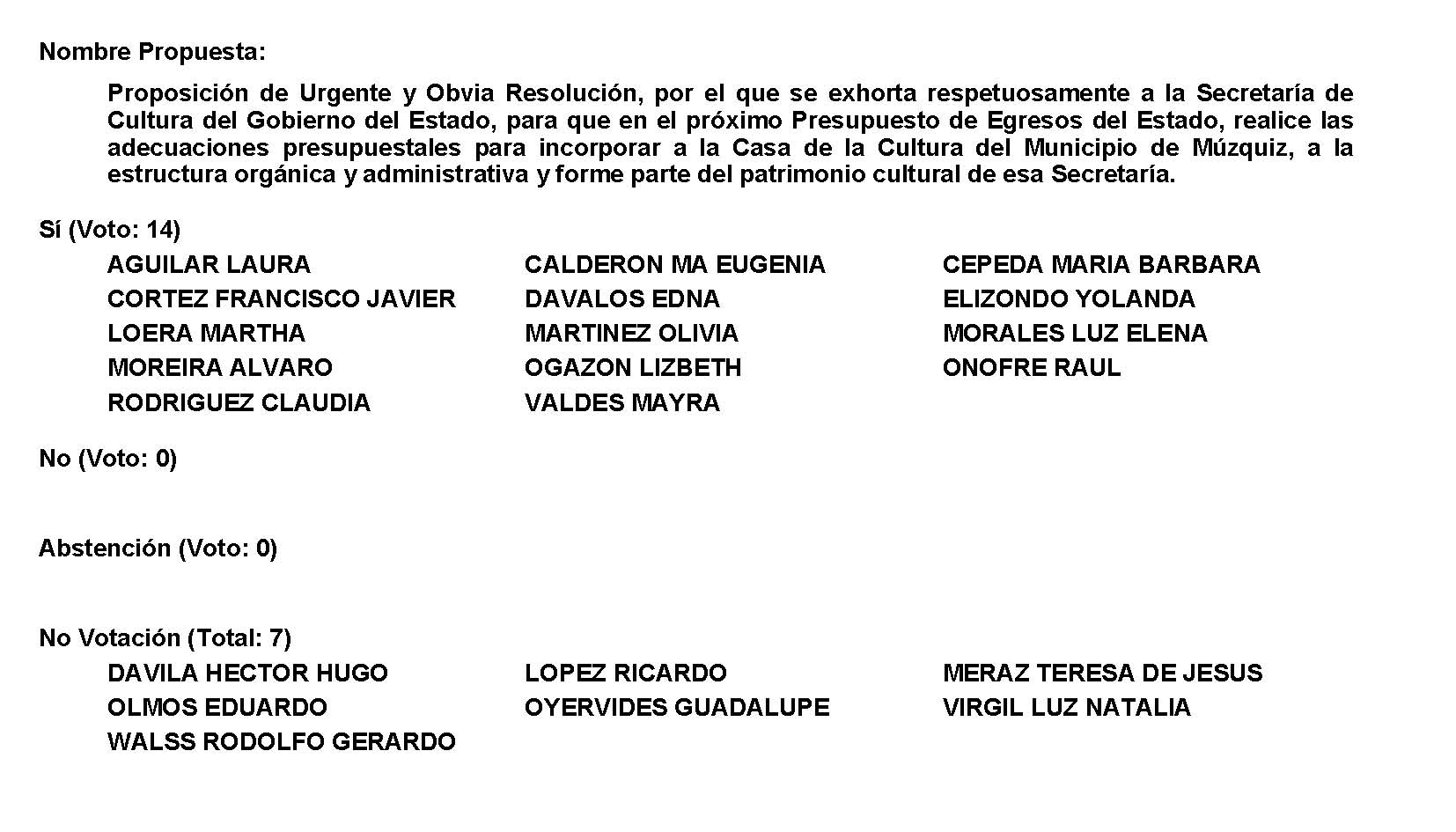 Diputado Presidente Francisco Javier Cortez Gómez: Se aprueba por unanimidad la solicitud para que la solicitud para que la proposición que se dio a conocer sea considerada de urgente y obvia resolución. Se somete a consideración de las y los Diputados el Punto de Acuerdo contenido en la proposición. Si alguien desea intervenir, sírvase indicarlo mediante el sistema electrónico a fin de registrar su intervención. No habiendo intervenciones, procederemos a votar el Punto de Acuerdo que se sometió a consideración. Diputada Secretaria María Eugenia Guadalupe Calderón Amezcua, tome nota de la votación y una vez cerrado el registro de los votos informe sobre el resultado. Se abre el sistema.  Se cierra el sistema. Diputada Secretaria María Eugenia Guadalupe Calderón Amezcua:Diputado Presidente, le informo que el resultado de la votación es el siguiente: 14 votos a favor; 0 en contra; 0 abstenciones. 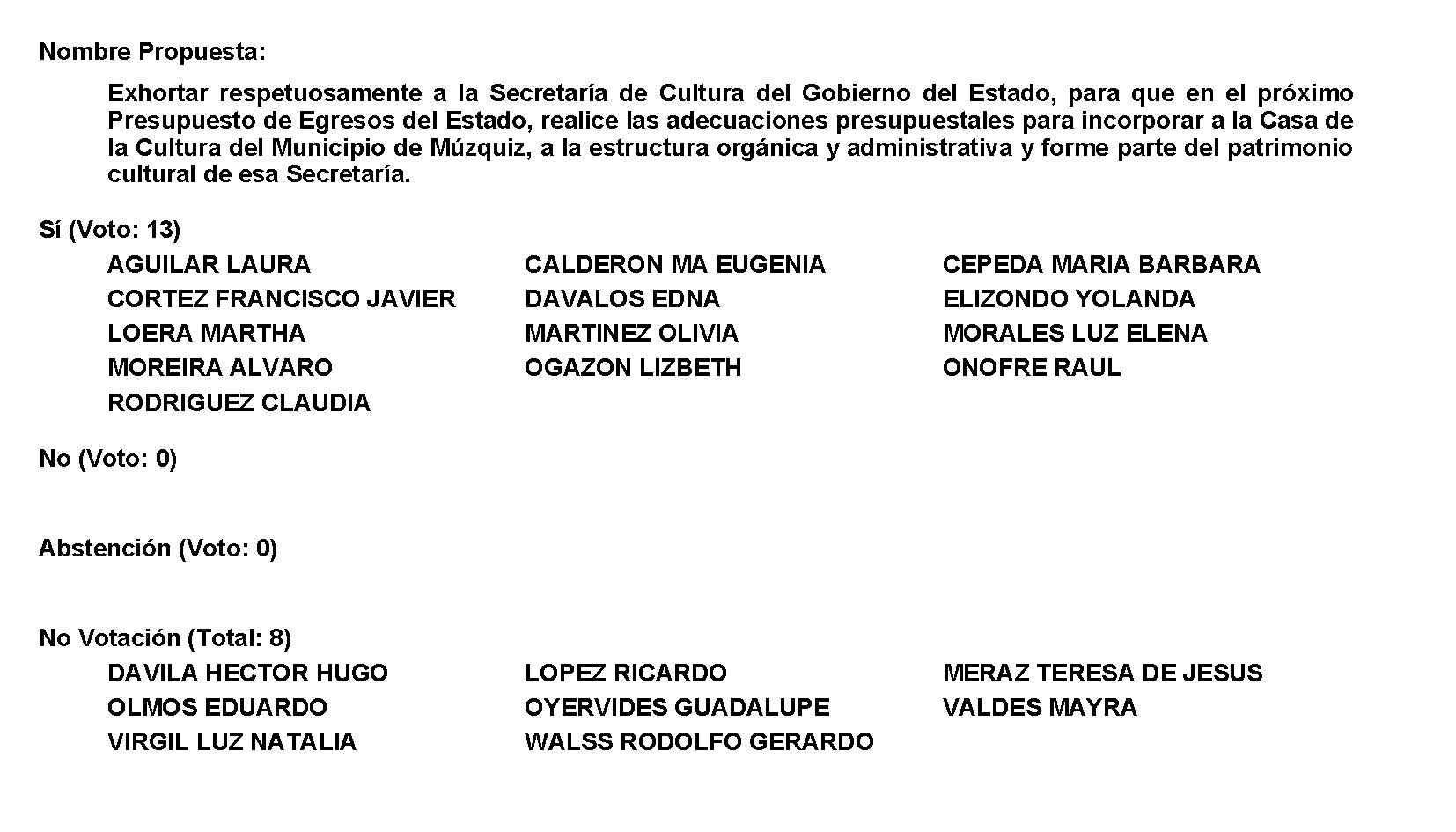 Diputado Presidente Francisco Javier Cortez Gómez: Gracias, Diputada Secretaria. Se aprueba por unanimidad el Punto de Acuerdo que se puso a consideración en los términos en que se planteó, por lo que debe procederse a lo que corresponda. Toda vez que la Diputada Claudia Elvira Rodríguez Márquez no presentó como de urgente y obvia resolución la proposición con Punto de Acuerdo que se encuentra consignada en el Punto 9 D del Orden del Día aprobado, solicito se inscriba de forma íntegra en el Diario de los Debates y se turne la misma a la Comisión de Gobernación, Puntos Constitucionales y Justicia. PROPOSICIÓN CON PUNTO DE ACUERDO QUE PRESENTA LA DIPUTADA CLAUDIA ELVIRA RODRÍGUEZ MÁRQUEZ DE LA FRACCIÓN PARLAMENTARIA “MARIO MOLINA PASQUEL” DEL PARTIDO VERDE   ECOLOGISTA DE MÉXICO, CON EL OBJETO DE EXHORTAR DE MANERA RESPETUOSA AL GOBIERNO FEDERAL A TRAVÉS DE LA PROCURADURÍA FEDERAL DEL CONSUMIDOR PARA QUE REACTIVE LAS OFICINAS DE LA PROCURADURÍA FEDERAL DEL CONSUMIDOR EN LAS REGIONES SURESTE, CENTRO Y CARBONÍFERA DEL ESTADO A FIN DE QUE LOS CONSUMIDORES QUE SOLICITARON ALGÚN SERVICIOS O PRODUCTO EN EL PASADO PERIODO VACACIONAL DE SEMANA SANTA, PUEDAN TENER ACCESO A LA PROTECCIÓN DE SUS DERECHOS. H. PLENO DEL CONGRESO DEL ESTADODE COAHUILA DE ZARAGOZAP R E S E N T E.-La suscrita Diputada Claudia Elvira Rodríguez Márquez de la Fracción Parlamentaría “Mario Molina Pasquel” del Partido Verde Ecologista de México, con fundamento en lo dispuesto por los artículos 21 fracción VI, 179, 180, 181, 182 y demás relativos de la Ley Orgánica del Congreso del Estado Independiente, Libre y Soberano de Coahuila de Zaragoza, así como los artículos 16 fracción IV, 47 fracción IV, V y VI del Reglamento Interior de Prácticas Parlamentarias del Congreso del Estado Independiente, Libre y Soberano de Coahuila de Zaragoza, me permito presentar a esta Soberanía, la presente Proposición con Punto de Acuerdo con base a las siguientes:C O N S I D E R A C I O N E S:De acuerdo con la Asociación de Hoteles y Moteles de Coahuila, se ha defraudado a por lo menos 50 familias saltillenses que firmaron contratos para viajes en este pasado periodo vacacional y fueron defraudados. A través de un periódico de la localidad, se denunció a una empresa regiomontana que, en un hotel de saltillo, ofreció viajes nacionales e internacionales a familias, firmando contratos por hasta diez mil pesos. Algunas familias detectaron la estafa a tiempo y tuvieron que recurrir a cancelar tarjetas de débito o crédito, porque los obligaban a firmar contratos que prometían hasta la compra de franquicias de distintas multinacionales.  Con varios argumentos ofrecían un producto o servicio y te comprometían a adquirir otros servicios que aumentaban automáticamente el costo de lo que estabas adquiriendo, inclusive en declaraciones del presidente de la asociación de hoteles y moteles en el Estado, las empresas recurren a estrategias de mostrar el alta en el Registro Nacional Turístico, siendo falsa la información. Cabe destacar que no es la primera vez que ocurre este tipo de fraude en la región y ya existen antecedentes de denuncias ante la Procuraduría Federal del Consumidor (Profeco) sin embargo, hasta el día de hoy no se ha anunciado una respuesta o resolución por parte de la dependencia federal.Es por ello que nuevamente pongo en tribuna como ya lo hice en noviembre del año pasado, la importancia de que exista una delegación de la Procuraduría Federal del Consumidor (Profeco) en Saltillo y como ya lo han también manifestado otros compañeros legisladores para garantizar el acceso al consumidor.  Ya que como todos saben la Procuraduría Federal del Consumidor PROFECO tiene como función proteger y defender los derechos del consumidor, generar una cultura de consumo responsable, proporcionar información oportuna y objetiva para la toma de decisiones del consumo e implementar métodos de atención pronta y accesible a la diversidad de consumidores mediante el uso de tecnologías de la información. Estas funciones son de primordial importancia para la economía familiar para que los consumidores que somos todos, en caso de un incumplimiento por parte de un proveedor de bienes o servicios, podamos tener acceso a una reparación o devolución de nuestro dinero que a final de cuentas es justicia para el consumidor.Sin embargo, la problemática continua, no hay una solución para que los consumidores que requieren ser atendidos en su lugar de origen, cuenten con el servicio, no se tiene una oficina que cumpla con los procedimientos y normas que establece la legislación de la materia y más aún hace que los consumidores no tengan una autoridad que escuche y resuelva sus quejas contra los múltiples proveedores incumplidos.Esto representa un serio retraso al acceso a la justicia para los consumidores, el cual en el año 2018 lograron a través de los procedimientos conciliatorios que brinda la dependencia, un 80% de recuperación de su dinero vía cumplimiento de garantías de bienes o servicios, vía conciliación, devolución o cambio de mercancía etc, lo cual al día de hoy no es posible por el cierre de sus oficinas en distintas partes del estado.Esto es un grave retroceso en la materia y más en nuestro estado con tanta vocación comercial y de negocio como Coahuila,  cabe recordar que solo quedan funcionando las oficinas de Torreón y Piedras Negras por lo que si el consumidor afectado necesita realizar una queja y hacer valer sus derechos tiene que viajar cientos de kilómetros para ello y gastar de su bolsa lo necesario, saliendo muchas veces más caro, por lo que el consumidor acude gastando más o cae en la apatía de no denunciar quedándose con el daño a su economía y sin resolver su problemática.  Por lo anteriormente expuesto y con fundamento, me permito presentar ante este Honorable Pleno del Congreso, el siguiente: PUNTO DE ACUERDO ÚNICO. – SE EXHORTA DE MANERA RESPETUOSA AL GOBIERNO FEDERAL A TRAVÉS DE LA PROCURADURÍA FEDERAL DEL CONSUMIDOR PARA QUE REACTIVE LAS OFICINAS DE LA PROCURADURÍA FEDERAL DEL CONSUMIDOR EN LAS REGIONES SURESTE, CENTRO Y CARBONÍFERA DEL ESTADO A FIN DE QUE LOS CONSUMIDORES QUE SOLICITARON ALGÚN SERVICIOS O PRODUCTO EN EL PASADO PERIODO VACACIONAL DE SEMANA SANTA, PUEDAN TENER ACCESO A LA PROTECCIÓN DE SUS DERECHOS. A T E N T A M E N T ESaltillo, Coahuila de Zaragoza, a 27 de abril 2022.DIP. CLAUDIA ELVIRA RODRÍGUEZ MÁRQUEZDE LA FRACCIÓN PARLAMENTARIA “MARIO MOLINA PASQUEL”DEL PARTIDO VERDE ECOLOGISTA DE MÉXICODiputado Presidente Francisco Javier Cortez Gómez:A continuación, se concede la palabra a la Diputada Lizbeth Ogazón Nava, para dar lectura a una proposición con Punto de Acuerdo que se presenta y que se encuentra consignada en el Punto 9 E del Orden del Día aprobado. Diputada Lizbeth Ogazón Nava:Gracias, Diputado Presidente. PROPOSICIÓN CON PUNTO DE ACUERDO QUE PRESENTO LA DIPUTADA LIZBETH OGAZÓN NAVA CONJUNTAMENTE CON LAS DIPUTADAS Y EL DIPUTADO INTEGRANTES DEL GRUPO PARLAMENTARIO movimiento de regeneración nacional DEL PARTIDO morena, PARA QUE DE MANERA RESPETUOSA SE ENVÍE ATENTO EXHORTO AL INSTITUTO COAHUILENSE DE LAS MUJERES,  AL GOBIERNO DEL ESTADO Y A LOS 38 MUNICIPIOS CON EL OBJETIVO DE QUE SIGAN LOS TRABAJOS DE LAS MESAS DE PAZ Y SE DE MAYOR DIFUSIÓN A LO VERSADO Y ACORDADO EN LAS MISMAS, ASÍ MISMO QUE LOS MUNICIPIOS QUE NO CUENTEN CON LAS MISMAS VALOREN SU INSTAURACIÓN. HONORABLE  PLENO DEL CONGRESO DEL ESTADO DE COAHUILA DE ZARAGOZA P R E S E N T E.- La Diputada Lizbeth Ogazón Nava, conjuntamente con las demás Diputadas y el Diputado integrantes del Grupo Parlamentario movimiento de regeneración nacional, del Partido morena, con fundamento en lo dispuesto por los artículos 21 fracción VI, 179, 180, 181, 182 y demás relativos de la Ley Orgánica del Congreso del Estado Independiente, Libre y Soberano de Coahuila de Zaragoza, nos permitimos presentar ante este H. Pleno del Congreso del Estado, la presente Proposición con Punto de Acuerdo, solicitando que la misma sea considerada de urgente y obvia resolución en base a las siguientes: C O N S I D E R A C I O N E S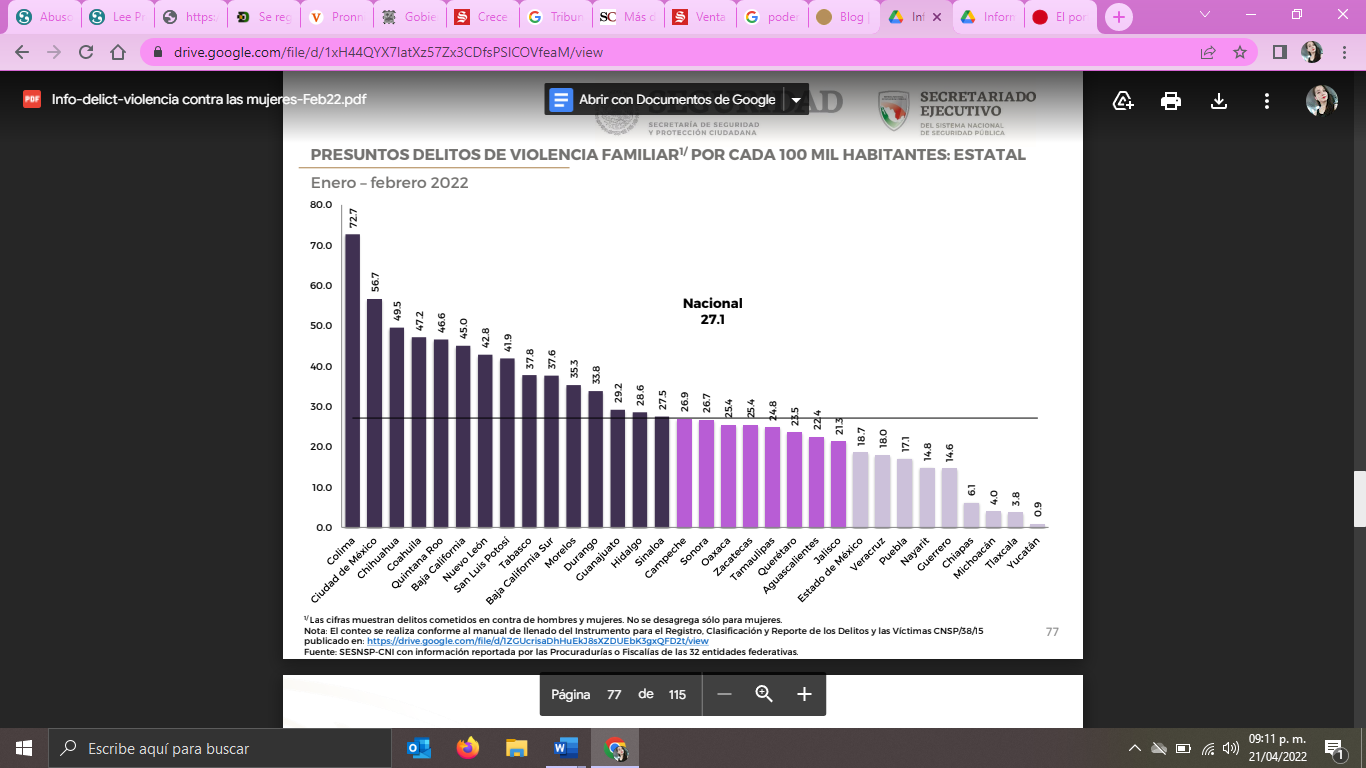 Para lograr los objetivos planteados desde el Gobierno Federal, es necesario continuar con los esfuerzos para que las Mesas de Construcción de Paz sean constantes, sólidas y que la información recabada se utilice para seguir creando estrategias y acciones encaminadas a lograr la seguridad.Cada una estas Mesas están representadas las autoridades de gobierno y seguridad de la Federación, los estados y los municipios. Su sustento es la coordinación y suma de esfuerzos y recursos, así como el criterio de que la seguridad pública es una zona de neutralidad política.Este concepto de neutralidad política se traduce en una actitud en la que estados y municipios hagan a un lado los orígenes partidistas de sus gobiernos y se enfoquen en el rescate de la paz y la serenidad como un objetivo de Estado, a fin responder a la demanda de las comunidades.El uso de la fuerza es, en esta nueva estrategia, el último recurso del Estado. Esto constituye un giro de 180 grados frente a lo que se venía haciendo en la materia en los dos anteriores gobiernos federales.Al fuego no se le responde con más fuego, sino con inteligencia estratégica y un uso regulado y ponderado de la fuerza pública, así como con la atención a las causas sociales que originan la violencia.Desde el año 2018, el  entonces secretario de Gobierno en Coahuila, instaló la Mesa de Seguridad para la Construcción de La Paz, donde participa la Secretaría de Seguridad Pública, integrantes del Gabinete del Seguridad y el Delegado Federal en Coahuila.En el 2021 se reiteró que debe trabajarse en unidad, el propio Gobernador hizo mención que nadie que esté bajo su mando dejará de coordinarse con las instituciones de los tres órdenes de Gobierno.Por su parte este 2022, el alcalde de Torreón señaló que por encima de los colores de partido está la seguridad de la ciudadanía, por lo que coordinar esfuerzos en este sentido y tener una sola forma de intercambiar información seguirán manteniendo la seguridad.Entendamos que más que firmar un acuerdo es atender una mesa convocada por la Federación en pro de la construcción de la paz y la seguridad, para que los 3 órdenes de gobierno colaboren de manera coordinada, teniendo por objeto establecer las bases para la estructura, integración, funcionamiento, organización y seguimiento de las Coordinaciones para la Construcción de Paz y Seguridad, para la Estrategia Nacional de Seguridad Pública.Por ello y en pro de la paz creemos coherente el hecho de que haya más información al respecto de las mesas, que se entere la población que los 3 niveles trabajan en conjunto y sobre todo qué está abonando cada uno para una seguridad de calidad en el Estado. Por lo anteriormente expuesto y con fundamento en lo dispuesto por los artículos 21 fracción VI, 179, 180, 181, 182 y demás relativos de la Ley Orgánica del Congreso del Estado Independiente, Libre y Soberano de Coahuila de Zaragoza, se presenta ante este H. Pleno del Congreso del Estado, solicitando que sea tramitado como de urgente y obvia resolución el siguiente:PUNTO DE ACUERDOÚNICO.- SE ENVÍE ATENTO EXHORTO AL INSTITUTO COAHUILENSE DE LAS MUJERES,  AL GOBIERNO DEL ESTADO ASÍ COMO A LOS 38 MUNICIPIOS CON EL OBJETIVO DE QUE SIGAN LOS TRABAJOS DE LAS MESAS DE PAZ Y SE DÉ MAYOR DIFUSIÓN A LO VERSADO Y ACORDADO EN LAS MISMAS, ASÍ MISMO QUE LOS MUNICIPIOS QUE NO CUENTEN CON LAS MISMAS VALOREN SU INSTAURACIÓN.A T E N T A M E N T ESaltillo, Coahuila de Zaragoza, Abril 27 de 2022Grupo Parlamentario de morena Dip. Lizbeth Ogazón NavaDip. Teresa De Jesús Meraz GarcíaDip. Laura Francisca Aguilar TabaresDip. Francisco Javier Cortez Gómez. Es cuanto, Diputado. Diputado Presidente Francisco Javier Cortez Gómez:Gracias Diputada. Se somete a votación la solicitud para que se considere de urgente y obvia resolución la proposición con Punto de Acuerdo que se acaba de leer.  Diputada Secretaria María Eugenia Guadalupe Calderón Amezcua, sírvase tomar nota e informar sobre el resultado de la votación. Diputada Secretaria María Eugenia Guadalupe Calderón Amezcua:Diputado Presiente, le informo que el resultado de la votación es el siguiente: 6 votos a favor; 9 en contra; 0 abstenciones. 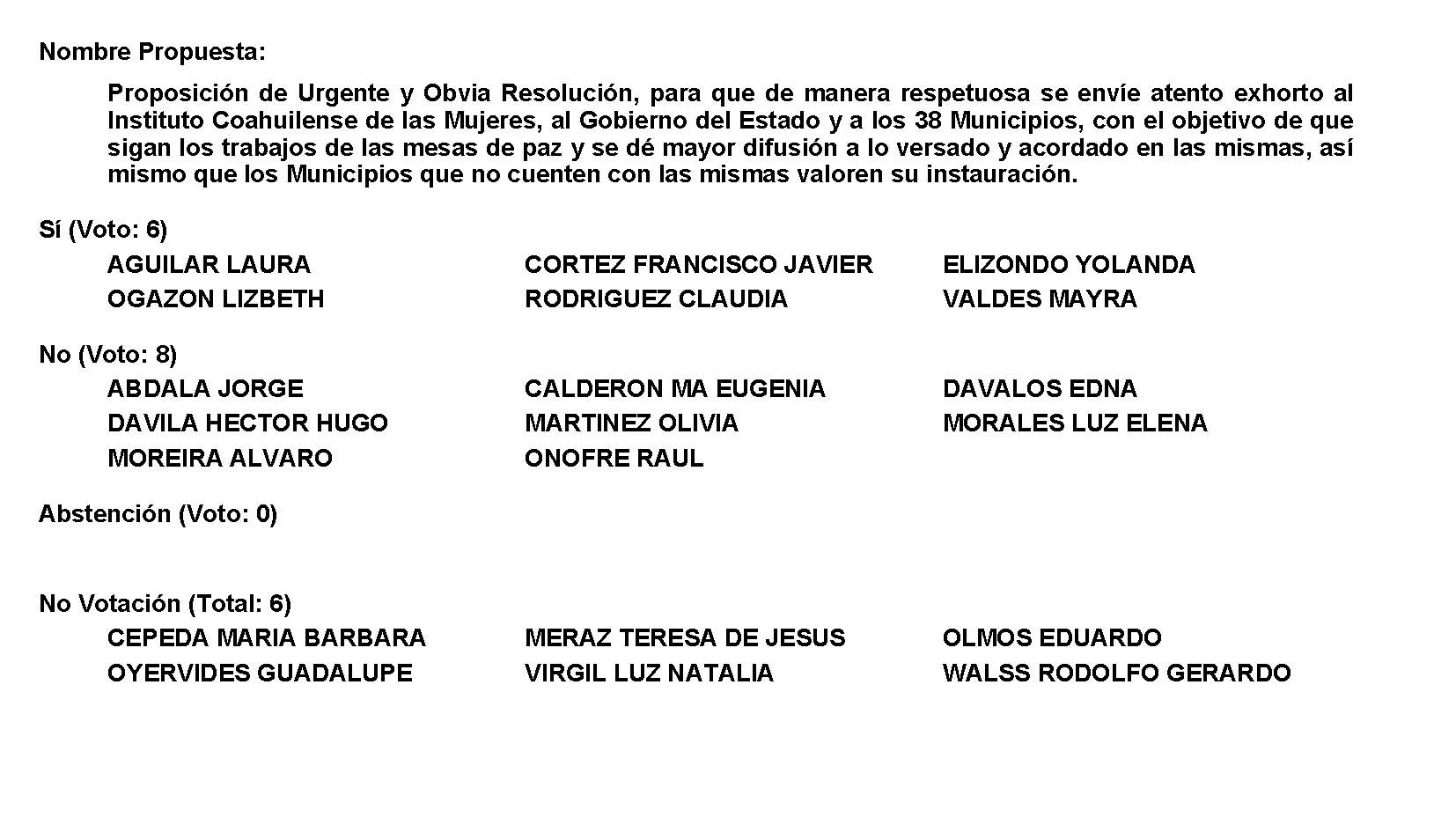 Diputado Presidente Francisco Javier Cortez Gómez:Se desecha por mayoría la solicitud para que la proposición sea considerada de urgente y obvia resolución. Esta Proposición con Punto de Acuerdo se turna a la Comisión de Gobernación, Puntos Constitucionales, perdón, a la Comisión de Igualdad y No Discriminación.¿El de la Paz? Se turna a la Comisión de Seguridad Pública, corrección. Toda vez que la Diputada Teresa de Jesús Meraz García no presentó como de urgente y obvia resolución la proposición con Punto de Acuerdo que se encuentra consignada en el Punto 9 F del Orden del Día aprobado, solicito se inscriba de forma íntegra en el Diario de los Debates y se turne la misma a la Comisión de Desarrollo Urbano, Infraestructura, Transporte y Movilidad Sustentable. PROPOSICIÓN CON PUNTO DE ACUERDO QUE PRESENTA LA DIPUTADA TERESA DE JESÚS MERAZ GARCÍA CONJUNTAMENTE CON LAS DIPUTADAS Y EL DIPUTADO INTEGRANTES DEL GRUPO PARLAMENTARIO movimiento de regeneración nacional del partido morena, PARA EXHORTAR AL GOBIERNO DEL ESTADO QUE INFORME SOBRE LA SITUACION QUE GUARDA LA CONSTRUCCION DE LOS CENTROS DE INTEGRACION JUVENIL PARA LAS ADICCIONES DEL MUNICIPIO DE SAN PEDRO, COAHUILA. H. PLENO DEL CONGRESO DEL ESTADO DE COAHUILA DE ZARAGOZA P R E S E N T E.- La suscrita,  Teresa de Jesús Meraz García, conjuntamente con las demás Diputadas y el Diputado integrantes del Grupo Parlamentario movimiento de regeneración nacional del Partido morena, con fundamento en lo dispuesto por los artículos 21 fracción VI, 179, 180, 181, 182 y demás relativos de la Ley Orgánica del Congreso del Estado Independiente, Libre y Soberano de Coahuila de Zaragoza, nos permitimos presentar ante este H. Pleno del Congreso del Estado, la presente Proposición con Punto de Acuerdo, en base a la siguiente:EXPOSICIÓN DE MOTIVOS.El 10 de Enero del presente año un reportaje del periódico Vanguardia por conducto de su reportero Francisco Rodríguez hizo una publicación en el semanario en el periódico antes mencionado.En él hace una reflexión sobre varias obras de las cuales dentro de ellas están las instalaciones de los Centros de Integración Juvenil en la Cuidad de San Pedro que tendría una inversión de 24 millones de pesos y terminaría su construcción en el año  2017, así lo anunciaba de manera conjunta en 2016 el gobierno federal de aquel entonces y el gobierno estatal, desde ese entonces se inició la construcción, pero al día de hoy es fecha que todavía no se ha entregado, convirtiéndolo en un elefante blanco.En el año 2018, según una relación de proyectos de obra para Coahuila del Fondo de Aportaciones para el Fortalecimiento de las Entidades Federativa (FAFEF), el proyecto con folio COA16160200640962, la construcción del Centro de Integración Juvenil y Atención a las Adicciones en San Pedro, se le habían entregado 9 millones 565 mil 836.5 y tenía entonces un 35% de avance. Este proyecto sería el primer centro de internamiento para adicciones dependiente del estado.  Con el grave problema que vive actualmente el municipio de San Pedro en cuanto consumo de drogas, este centro podría haber significado una salida digna para muchos jóvenes que están en manos de diversas adicciones como el cristal, cocaína, etc.La empresa responsable del Centro Juvenil para las adicciones de San Pedro, de nombre Corporativo de Desarrollo y Construcción, S.A de C.V, está ligada a Miriam Cárdenas Cantú, ex presidenta del Poder Judicial del Estado. La ex presidenta fue accionista de la empresa en sus inicios, pero su cuñado, Jorge Domingo Mejía de la Garza, sigue siéndolo y su esposo, Jaime Alfredo Mejía de la Garza, es el representante legal. Qué barbaridad que esto se haya permitido en las licitaciones de la construcción de esta obra. Increíble.Compañeras y compañeros diputados, este tipo de situaciones no pueden seguir sucediendo en nuestro Estado, es tiempo de ya de terminar con la corrupción y los malos manejos de los dineros públicos, pues ello solo afecta a la comunidad quien se ve afectada al no recibir una atención digna y adecuada.Por lo anteriormente expuesto y con fundamento en lo dispuesto por los artículos 21 fracción VI, 179, 180, 181, 182 y demás relativos de la Ley Orgánica del Congreso del Estado Independiente, Libre y Soberano de Coahuila de Zaragoza, se presenta ante este H. Pleno del Congreso del Estado, el siguiente:PUNTO DE ACUERDOÚNICO. SE ENVÍE ATENTO EXHORTO AL TITULAR DEL PODER EJECUTIVO DEL ESTADO, SOLICITANDOLE QUE INFORME A ESTA SOBERANÍA SOBRE LA SITUACIÓN FINANCIERA Y OPERATIVA QUE GUARDA ACTUALMENTE LOS CENTROS DE INTEGRACIÓN JUVENIL PARA LAS ADICCIONES DEL MUNICIPIO DE SAN PEDRO, COAHUILA.A T E N T A ME N T ESaltillo, Coahuila de Zaragoza, Abril 27 de 2022Grupo Parlamentario de morena.Dip. Teresa de Jesús Meraz GarcíaDip. Lizbeth Ogazón NavaDip. Laura Francisca Aguilar TabaresDip. Francisco Javier Cortez GómezDiputado Presidente Francisco Javier Cortez Gómez:Toda vez que la Diputada Lizbeth Ogazón Nava no presentó como de urgente y obvia resolución la proposición con Punto de Acuerdo que se encuentra consignada en el Punto 9 G del Orden del Día aprobado, solicito se inscriba de forma íntegra en el Diario de los Debates y se turne la misma a la Comisión de Seguridad Pública. PROPOSICIÓN CON PUNTO DE ACUERDO QUE PRESENTA LA DIPUTADA LIZBETH OGAZÓN NAVA CONJUNTAMENTE CON LAS DIPUTADAS Y EL DIPUTADO INTEGRANTES DEL GRUPO PARLAMENTARIO movimiento de regeneración nacional DEL PARTIDO morena, PARA QUE SE ENVÍE EXHORTO A LA FISCALIA DEL ESTADO DE COAHUILA PARA QUE IMPLEMENTEN OPERATIVOS DE VIGILANCIA EN CONJUNTO CON FUERZA VIOLETA PARA GARANTIZAR LA SEGURIDAD DE LAS MUJERES.H. PLENO DEL CONGRESO DEL ESTADO DE COAHUILA DE ZARAGOZAP R E S E N T E. -La suscrita Diputada Lizbeth Ogazón Nava, conjuntamente con las demás Diputadas y el Diputado integrantes del Grupo Parlamentario movimiento de regeneración nacional, del Partido morena, con fundamento en lo dispuesto por los artículos 21 fracción VI, 179, 180, 181, 182 y demás relativos de la Ley Orgánica del Congreso del Estado Independiente, Libre y Soberano de Coahuila de Zaragoza, nos permitimos presentar ante este H. Pleno del Congreso, la presente Proposición con Punto de Acuerdo, con base en las siguientes: C O N S I D E R A C I O N E SHoy voy a aprovechar este espacio en tribuna para hacerle frente a un Congreso que por primera vez tiene una mayoría femenina. Apelaré al feminismo del cual todas en mayor o menor medida somos parte. Sé que todas estamos en un proceso de deconstrucción, que todas vamos a nuestro ritmo  y que al final todas nos hacemos feministas con nuestra propia historia. Hoy les pido que no nos veamos cómo colores, partidos u oposición, que nos veamos como mujeres, como aliadas y que dejemos nuestros privilegios de lado.Que ahorita que tenemos la oportunidad y la voz en esta tribuna arranquemos el patriarcado de raíz.No seamos indiferentes ante la situación que se está viviendo, en días anteriores se han estado presentando reportes en redes sociales por parte de mujeres que han sido víctimas de intentos de secuestro. Durante estos días se han presentado en diferentes puntos de la ciudad y tenemos algunos de esos testimonios. No cerremos los ojos a estas situaciones, trabajemos en conjunto y veamos por todas nuestras hermanas.Tenemos el poder y la oportunidad de hacer un cambio en esta Legislatura, sabemos lo que es ser mujer en una sociedad heteronormada que nos oprime y violenta desde adentro y desde afuera. Sabemos lo difícil que puede ser denunciar pero yo aquí les digo que les creo. Solicitamos a la Fiscalía General del Estado que en conjunto con Fuerza Violeta implemente operativos para  garantizar la seguridad de las mujeres saltillenses debido al incremento de reportes y videos que se han presentado estos días. Por lo anteriormente expuesto y con fundamento en lo dispuesto por los artículos 21 fracción VI, 179, 180, 181, 182 y demás relativos de la Ley Orgánica del Congreso del Estado Independiente, Libre y Soberano de Coahuila de Zaragoza, se presenta ante este H. Pleno del Congreso del Estado, el siguiente:PUNTO DE ACUERDOÚNICO. SE ENVÍE ATENTO EXHORTO A LA FISCALIA GENERAL DEL ESTADO DE COAHUILA PARA QUE IMPLEMENTE OPERATIVOS DE VIGILANCIA EN CONJUNTO CON FUERZA VIOLETA PARA GARANTIZAR LA SEGURIDAD DE LAS MUJERES.A T E N T A M E N T ESaltillo, Coahuila de Zaragoza, 27 de Abril del 2022Grupo Parlamentario de morenaDip. Lizbeth Ogazón Nava.Dip. Teresa De Jesús Meraz GarcíaDip. Laura Francisca Aguilar TabaresDip. Francisco Javier Cortez GómezDiputado Presidente Francisco Javier Cortez Gómez:A continuación, se concede la palabra a la Diputada Laura Francisca Aguilar Tabares para dar lectura a una Proposición con Punto de Acuerdo que presenta y que se encuentra consignada en el Punto 9 H del Orden del Día aprobado.Diputada Laura Francisca Aguilar Tabares:Con su permiso, Diputado Presidente. Buenas tardes Diputadas, Diputados. PROPOSICIÓN CON PUNTO DE ACUERDO QUE PRESENTA LA DIPUTADA LAURA FRANCISCA AGUILAR TABARES, CONJUNTAMENTE CON LAS DIPUTADAS Y EL DIPUTADO INTEGRANTES DEL GRUPO PARLAMENTARIO “movimiento regeneración nacional”, DEL PARTIDO morena, DE ESTA LXII LEGISLATURA DEL HONORABLE CONGRESO DEL ESTADO, CON OBJETO DE QUE SE ENVÍE UN EXHORTO A LOS 38 AYUNTAMIENTOS DEL ESTADO DE COAHUILA PARA QUE EN EL ÁMBITO DE SUS COMPETENCIAS CONTEMPLEN LA CREACIÓN, MANTENIMIENTO Y REPARACIÓN DE ESPACIOS PÚBLICOS EN SUS COMUNIDADES RURALES PARA EL EJERCICIO DEL DERECHO DE RECREACIÓN Y ESPARCIMIENTO.HONORABLE  PLENO DEL CONGRESO DELESTADO DE COAHUILA DE ZARAGOZAPRESENTE.La suscrita Diputada Laura Francisca Aguilar Tabares, conjuntamente con las Diputadas y el Diputado integrantes del Grupo Parlamentario “movimiento regeneración nacional” del partido morena, de la Sexagésima Segunda Legislatura, con fundamento en lo dispuesto por los artículos 21 fracción VI, 179, 180, 181, 182 y demás relativos de la Ley Orgánica del Congreso del Estado Independiente, Libre y Soberano de Coahuila de Zaragoza, así como por los artículos 16 fracción IV, y 45 fracción IV, V y VI del respectivo Reglamento Interior y de Prácticas Parlamentarias, nos permitimos poner a consideración de este Honorable Pleno del Congreso la presente proposición con Punto de Acuerdo que, por la naturaleza de la misma, solicitamos atentamente sea tramitada con carácter de urgente y obvia resolución, en función de la siguiente:EXPOSICIÓN DE MOTIVOSEn la entidad existe un total de tres mil novecientos noventa comunidades rurales, algunas más alejadas que otras de la zona urbana y otras más cercanas,  y debido a tal situación con problemas propios de la distancia o ubicación en la que se encuentran.  En mi labor como gestora social y Diputada Local en este momento, busco siempre el bienestar del pueblo, como todos los que aquí nos encontramos, pues esto es apenas el inicio de nuestro deber como voceros de las necesidades de los ciudadanos. Gracias a que tenemos la oportunidad de visitar comunidades cercanas, como comunidades lejanas de aquí del Estado de Coahuila y comunidades que se encuentran en situación de vulnerabilidad, una oportunidad que nos da para darnos cuenta de las necesidades reales que cada ejido y cada comunidad más alejada necesita. En esta ocasión buscamos mejorar  así como la creación de espacios recreativos para estas localidades, pues sin lugar a duda deben contar con espacios que fomenten la vida en comunidad, generando con ello un ambiente ameno para sus habitantes.  También en estas comunidades es muy importante que se tomen en cuenta, ya que también ellos presentan problemas sociales relativos a la seguridad como es también problemas de drogadicción, falta de agua, problemas de los cuales todos nos hemos dado cuenta de dichos problemas.  También han hecho un llamado para la solución de los mismos, como un reclamo general de todos los ejidos de aquí del estado de Coahuila. Recientemente la ciudad de Torreón y Matamoroshan comenzado labores de reparación de plazas públicas en comunidades rurales que se encuentran en total abandono, sin embargo, se requiere que todos en el ámbito de sus competenciasSe esfuercen para la mejora y la  creación de espacios públicos que vengan a satisfacer la recreación de los habitantes,  pues así podrán participar libremente en el ejercicio de este derecho humano, como lo es el descanso y el esparcimiento y ¿por qué no? principalmente de niñas y niños ya que puede volverse complicado que estén en posibilidad de trasladarse a diversos lugares con el fin de disfrutar de su niñez en espacios que desenvuelvan sus habilidades a través del juego, así como de actividades recreativas propias de su edad, lo que a largo de este tiempo y que es importante que todos nos esforcemos y todos los municipios del estado de Coahuila se preocupen para tener mejores espacios para que se eviten conflictos o bien problemas sociales que puedan aquejar a la niñez y a la juventud y a las familias de estos ejidos vulnerables. Compañeras y compañeros Diputados, debemos contemplar que el derecho al descanso, esparcimiento, y recreación produce efectos positivos en la salud mental y física de todos nosotros y que esto no podemos  también entenderlo  y que es importante que nos preocupemos de estos espacios para nuestros compañeros y nuestros ciudadanos de todo el estado de Coahuila. Asimismo, es importante precisar que existen muchas comunidades en nuestro estado, que incluso no cuentan ni siquiera con una plaza pública, u otras cuyas condiciones hacen imposible que se pueda disfrutar de la estancia en dicho espacio, basta con que visitemos estas localidades para descubrirlos, ya que muchas de ellas como anteriormente lo comenté carecen de servicios públicos, viviendas dignas, drenaje, alumbrado y pavimento. Es por ello que, tomando en consideración las condiciones en que muchas comunidades rurales se encuentran, así como el estilo de vida, tradiciones y costumbres de éstas, en las que la vida en comunidad es un pilar esencial, así como el derecho de las infancias a la recreación y esparcimiento, principales causas de su felicidad, es nuestro deber gestionar espacios que fomenten la sana convivencia y el ejercicio de aquel derecho humano. En virtud de lo anteriormente expuesto y fundado, solicitamos de manera respetuosa a este Honorable Pleno del Congreso que se sirva tramitar, con carácter de urgente y obvia resolución, el siguiente:PUNTO DE ACUERDOÚNICO:- SE ENVÍE UN ATENTO EXHORTO A LOS 38 AYUNTAMIENTOS DEL ESTADO PARA QUE EN EL ÁMBITO DE SUS COMPETENCIAS CONTEMPLEN LA CREACIÓN, MANTENIMIENTO Y REPARACIÓN DE ESPACIOS PÚBLICOS EN SUS COMUNIDADES RURALES PARA EL EJERCICIO DEL DERECHO DE RECREACIÓN Y ESPARCIMIENTO DE LA POBLACIÓN.Y asimismo los alcaldes de estos 38 municipios, así como todos sus ayuntamientos estén más al pendiente, realicen recorridos y vayan directamente a estas comunidades en donde la mayoría se encuentra en situación de vulnerabilidad y que estén más al pendiente, porque también estas personas más vulnerables los necesitan, nos necesitan a todos, municipios y asimismo a todos los servidores públicos que estamos ahorita con un encargo, es importante este llamado para todos nosotros los servidores públicos y principalmente para los 38 ayuntamientos.AtentamenteSaltillo, Coahuila de Zaragoza a 27 de Abril de 2022Grupo Parlamentario de morenaDIP. LAURA FRANCISCA AGUILAR TABARESDIP. LIZBETH OGAZÓN NAVADIP. TERESA DE JESÚS MERAZ GARCÍADIP. FRANCISCO JAVIER CORTEZ GÓMEZ. Es cuanto, Diputado Presidente. Diputado Presidente Francisco Javier Cortez Gómez:Gracias Diputada.Se somete a votación la solicitud para que se considere de urgente y obvia resolución la proposición con Punto de Acuerdo que se acaba de leer.  Diputada Secretaria María Eugenia Guadalupe Calderón Amezcua, sírvase tomar nota e informar sobre el resultado de la votación. Diputada Secretaria María Eugenia Guadalupe Calderón Amezcua:Diputado Presidente, le informo que el resultado de la votación es el siguiente: 15 votos a favor; 0 en contra; 0 abstenciones. 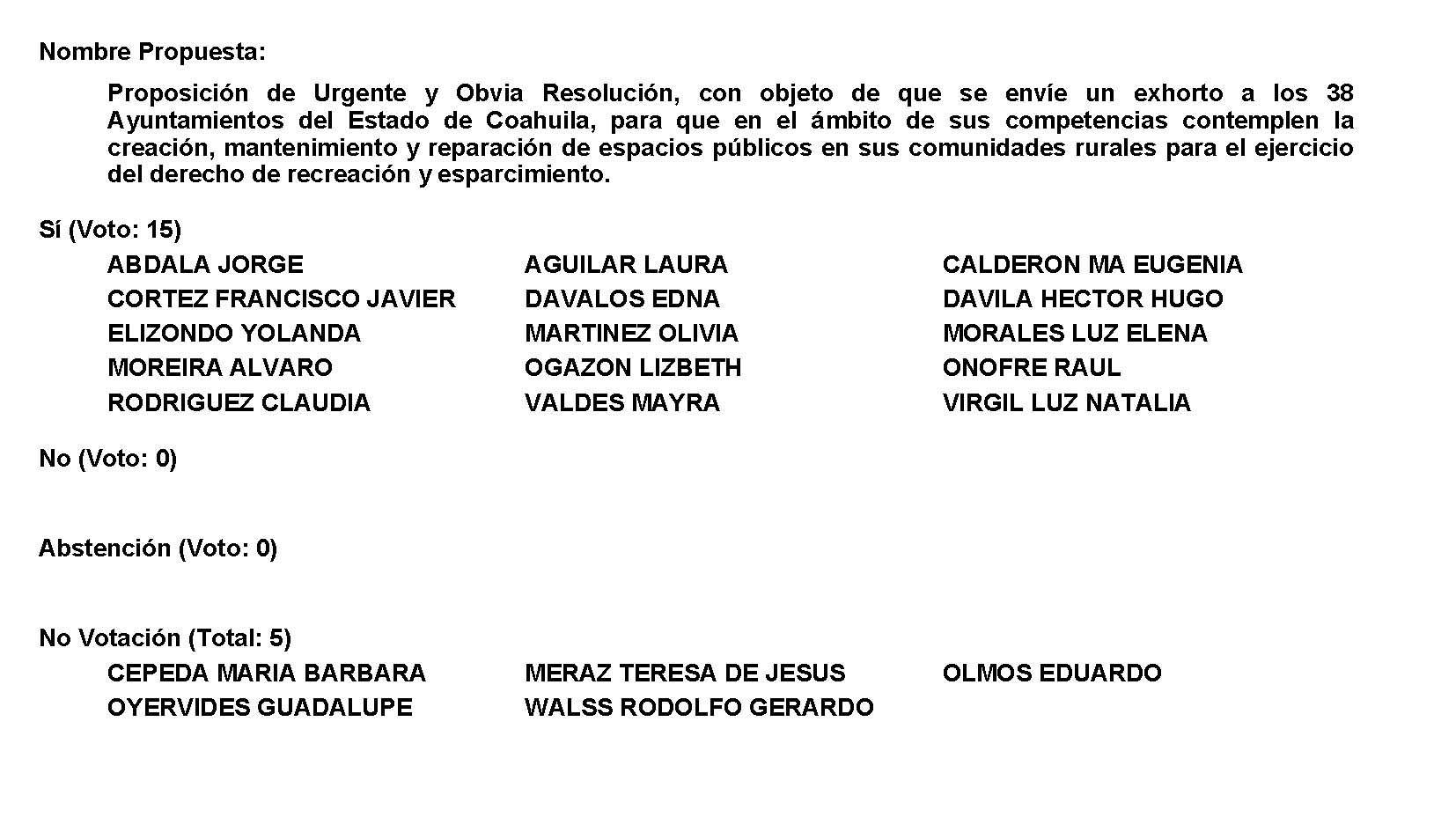 Diputado Presidente Francisco Javier Cortez Gómez: Se aprueba por mayoría la solicitud para que la proposición que se dio a conocer sea considerada de urgente y obvia resolución. Se somete a consideración de las y los Diputados el Punto de Acuerdo contenido en la proposición.  Si alguien desea intervenir, sírvase indicarlo mediante el sistema electrónico a fin de registrar su intervención. No habiendo intervenciones, procederemos a votar el Punto de Acuerdo que se sometió a consideración. Diputada Secretaria María Eugenia Guadalupe Calderón Amezcua, tome nota de la votación y una vez cerrado el registro de los votos informe sobre el resultado. Se abre el sistema.   Se cierra el sistema. Diputada Secretaria María Eugenia Guadalupe Calderón Amezcua:Diputado Presidente, le informo que el resultado de la votación son 13 votos a favor; 0 en contra; 0 abstenciones. 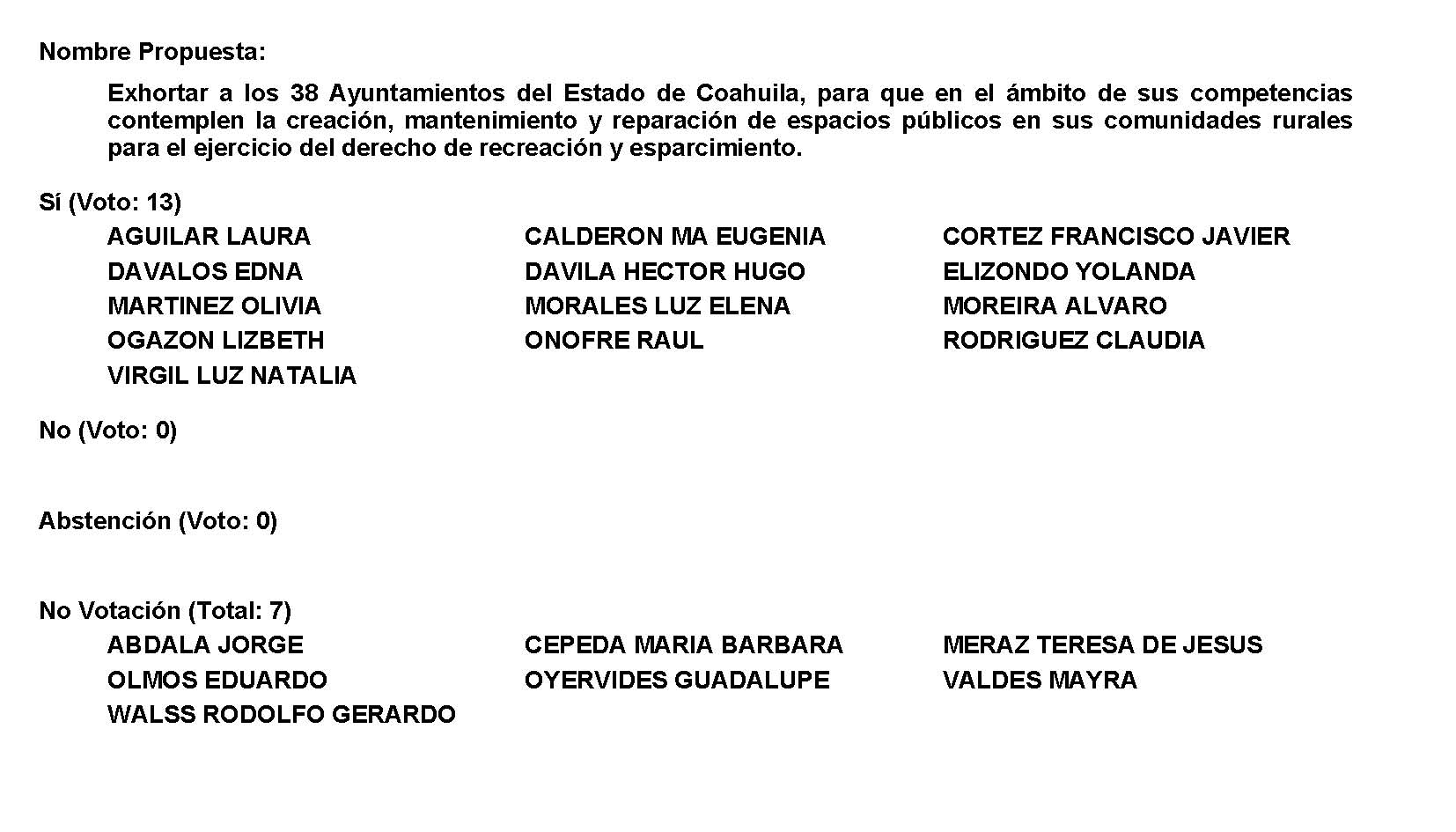 Diputado Presidente Francisco Javier Cortez Gómez: Se aprueba por unanimidad el Punto de Acuerdo que se puso a consideración en los términos en que se planteó, por lo que debe procederse a lo que corresponda. A continuación, se concede la palabra a la Diputada Lizbeth Ogazón Nava para dar lectura a una Proposición con Punto de Acuerdo que presenta y se encuentra consignada en el Punto 9  I del Orden del Día aprobado.Diputada Lizbeth Ogazón Nava: PROPOSICIÓN CON PUNTO DE ACUERDO QUE PRESENTA LA DIPUTADA LIZBETH OGAZÓN NAVA CONJUNTAMENTE CON LAS DIPUTADAS Y EL DIPUTADO INTEGRANTES DEL GRUPO PARLAMENTARIO movimiento de regeneración nacional DEL PARTIDO morena, PARA QUE SE ENVÍE EXHORTO AL GOBIERNO DEL ESTADO DE COAHUILA DE ZARAGOZA ASÍ COMO A LOS 38 MUNICIPIOS, PARA QUE IMPLEMENTEN LAS MEDIDAS NECESARIAS DE ATENCIÓN Y PROTECCIÓN A LAS PERSONAS TRANSGÉNERO.HONORABLE  PLENO DEL CONGRESO DEL ESTADO DE COAHUILA DE ZARAGOZAP R E S E N T E. -La suscrita Diputada Lizbeth Ogazón Nava, conjuntamente con las Diputadas y el Diputado integrantes del Grupo Parlamentario movimiento de regeneración nacional, del Partido morena, con fundamento en lo dispuesto por los artículos 21 fracción VI, 179, 180, 181, 182 y demás relativos de la Ley Orgánica del Congreso del Estado Independiente, Libre y Soberano de Coahuila de Zaragoza, nos permitimos presentar ante este Pleno del Congreso del Estado, la presente Proposición con Punto de Acuerdo, solicitando que la misma sea considerada de urgente y obvia resolución en base a las siguientes:C O N S I D E R A C I O N E SCada vez es más común escuchar acerca de las soluciones que se aplican para frenar la violencia contra la mujer y eso es digno de reconocerse, aunque falte un largo camino que recorrer para lograr su erradicación; sin embargo, existe una problemática social que ataca a un grupo de personas vulnerables, de quienes no hablamos frecuentemente, me refiero a la comunidad trans.Transgénero se utiliza para describir las diferentes variantes de la identidad de género (incluyendo transexuales, travestis, entre otras), donde el sexo asignado al nacer no concuerda con la identidad de género de la persona. Esto independientemente de intervenciones quirúrgicas o tratamientos médicos.Las personas trans son víctimas de violencia durante toda su vida, comenzando desde la niñez, etapa en la que empiezan a no aceptar su identidad. Ellas sufren discriminación, bullying, agresión por parte de familiares, profesores, compañeros de escuela y la sociedad en general, todo ello por el desconocimiento del tema, tabúes, androcentrismo, estigmas sociales, prácticas cotidianas y costumbres.Esto no para ahí, al contrario, se va incrementando conforme avanzan en edad, pues aunado a lo anterior, al cumplir 18 años, no cuentan con un ordenamiento jurídico que les permita hacer valer sus derechos plenamente, desde que no pueden elegir su género en una credencial como la del INE, llegando hasta el punto en que se les niega la atención médica porque no coincide esta credencial con el género con el que se identifican, y ni hablar de las oportunidades laborales que son casi nulas; esto referido el pasado mes de marzo por Jóvenes Prevenidos AC y la Coalición Mexicana LGBTTTIQ+, dos asociaciones civiles de Saltillo, en donde se puede apreciar que su desarrollo entre la sociedad está limitado y no es posible que puedan tener una vida íntegra, ya que se les frena el desarrollo personal, laboral, social, económico y cultural, pues dejan de tener acceso a instituciones y servicios haciendo que su crecimiento esté detenido.Mientras avanzamos en el reconocimiento de los derechos de las personas trans, debemos de garantizar que tengan acceso a utilizar las herramientas que se pueden implementar, las que estén a su alcance para evitar la falta de reconocimiento de su identidad así como  parar la discriminación sufrida por la orientación sexual, siempre con miras de procurarles una adecuada protección.Por lo que respecta a nuestro país, se reconoce la resolución emitida por la Asamblea General de la Organización de los Estados Americanos sobre Derechos Humanos, Orientación Sexual e Identidad de Género; ratificado por México el 21 de marzo de 2014, por el que se instituye el día 17 de mayo de cada año, como Día Nacional de la Lucha contra la Homofobia, resaltando la obligación de los poderes públicos federales para llevar a cabo medidas de inclusión e instrumentar políticas públicas contra toda forma de discriminación.En diciembre de 2017, se emitió el Protocolo Nacional de Actuación para el Personal de las Instancias de Procuración de Justicia del País, en casos que involucren la Orientación Sexual o la Identidad de Género.Esto nos deja ver que en nuestro país existen los lineamientos que reconocen los derechos que les pertenecen a las personas trans, pero hay que aplicarlos y señala que quienes acuden ante las autoridades respectivas para denunciar un hecho constitutivo de delito por su razón de género, reciban un trato de justicia incluyente y se garantice que no serán discriminados.     El INEGI recientemente realizó una encuesta sobre identidad de género y orientación sexual que permitirá identificar las características relevantes para conocer más y mejor a las comunidades LGBTTTIQ+, como son edad, educación, estado conyugal, empleo, respeto a los derechos de las personas, discriminación, entre otros, con miras a implementar medidas suficientes para garantizar una vida digna y plena.Sin embargo, hay muchos otros factores que tienen que ser atendidos de inmediato, pues hay un dato alarmante que resuena fuertemente causando indignación, y es que México desde el 2016 ocupamos el vergonzoso 2° lugar mundial en asesinatos de personas trans. En Coahuila, los crímenes contra personas de la comunidad LGBTTTIQ+ no existen, porque se han clasificado erróneamente y además hay un 93% de cifra negra oculta o desconocida, lo que vulnera a este colectivo y esconde un trasfondo de prejuicios y odio que son el motor de esta violencia.La Fiscalía General de Coahuila y el Tribunal Superior de Justicia del Estado, aseguran no tener registro de asesinatos contra personas diverso genéricas, pero una investigación del Border Hub logró documentar, por lo menos, 12 homicidios de este tipo de 2016 a 2020.Compañeras y compañeros Diputados, hay personas que están falleciendo por razones de odio y esto no puede seguir ocurriendo, no debemos quedarnos de brazos cruzados, observando y evadiendo el tema. Prácticas cotidianas desmoralizantes, costumbres, chistecitos, todo ello que encamina hacia la vulneración de los derechos humanos tiene que parar, pues ahora tenemos la oportunidad de frenar esta problemática social, antes de que se incremente y sea tarde, pues se está atentando contra la vida y la dignidad de las personas, de ello tenemos que darnos cuenta para actuar.Por lo anteriormente expuesto y con fundamento en lo dispuesto por los artículos 21 fracción VI, 179, 180, 181, 182 y demás relativos de la Ley Orgánica del Congreso del Estado Independiente, Libre y Soberano de Coahuila de Zaragoza, se presenta ante este Honorable  Pleno del Congreso del Estado, solicitando que sea tramitado como de urgente y obvia resolución el siguiente:PUNTO DE ACUERDOÚNICO: - SE ENVÍE ATENTO EXHORTO AL TITULAR DEL EJECUTIVO DEL ESTADO, ASÍ COMO A LOS 38 MUNICIPIOS, SOLICITANDOLES IMPLEMENTEN  MEDIDAS NECESARIAS DE ATENCIÓN Y PROTECCIÓN A LAS PERSONAS TRANSGÉNERO.A T E N T A M E N T ESaltillo, Coahuila de Zaragoza, 27 de abril del 2022Grupo Parlamentario de morenaDip. Lizbeth Ogazón Nava.Dip. Teresa De Jesús Meraz GarcíaDip. Laura Francisca Aguilar TabaresDip. Francisco Javier Cortez Gómez.Es cuanto, Diputado.Diputado Presidente Francisco Javier Cortez Gómez:Gracias Diputada. Se somete a votación la solicitud para que se considere de urgente y obvia resolución la proposición con Punto de Acuerdo que se acaba de leer.  Diputada Secretaria Laura Francisca Aguilar Tabares, sírvase tomar nota e informar sobre el resultado de la votación. Diputada Secretaria Laura Francisca Aguilar Tabares:Diputado Presidente, el resultado de la votación son 14 votos a favor; 0 en contra y 0 abstenciones. 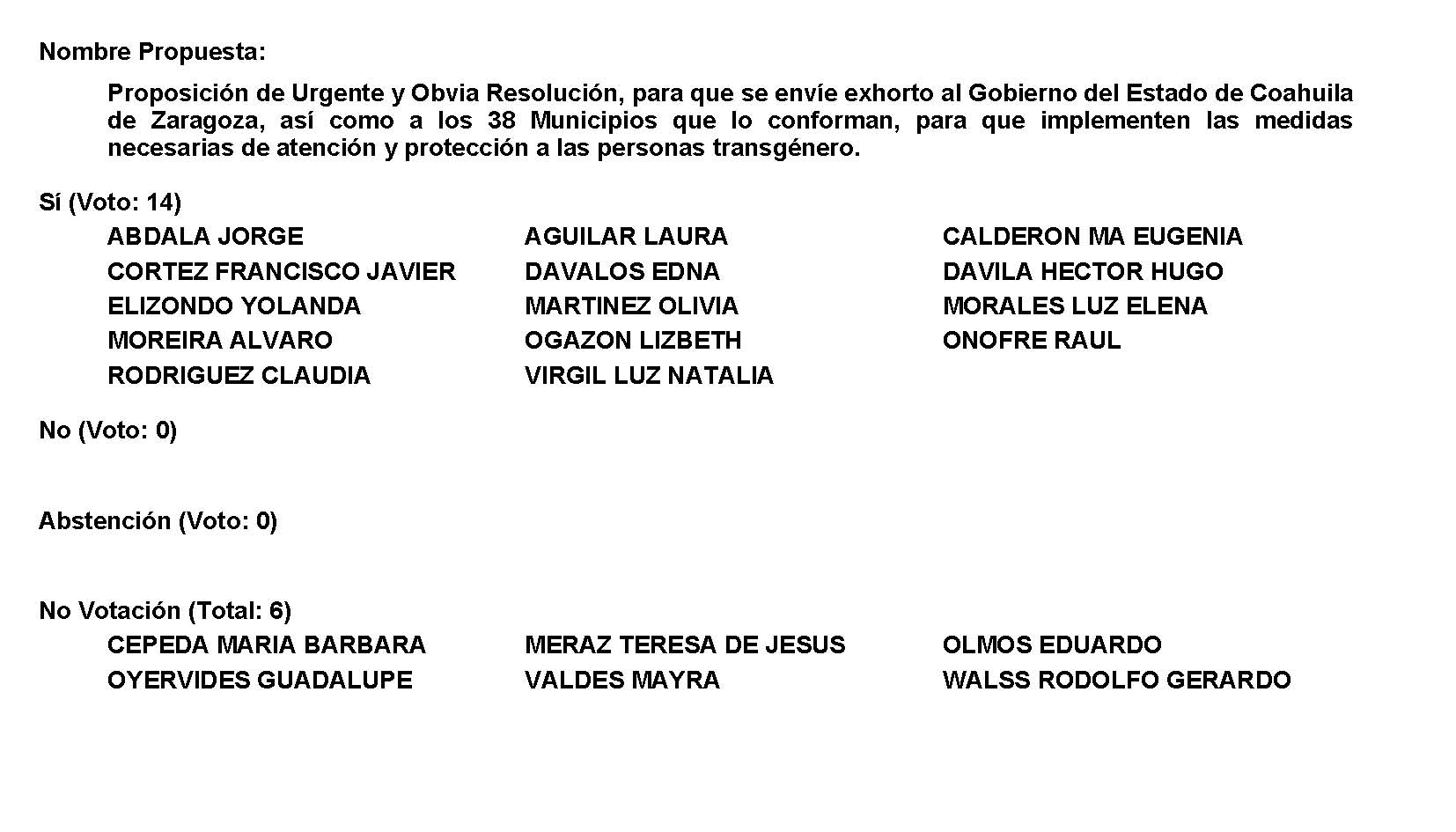 Diputado Presidente Francisco Javier Cortez Gómez:Se aprueba por unanimidad la solicitud para que la proposición que se dio a conocer sea considerada de urgente y obvia resolución.Se somete a consideración de las y los Diputados el Punto de Acuerdo contenido en la proposición.  Si alguien desea intervenir, sírvase indicarlo mediante el sistema electrónico a fin de registrar su intervención. ¿Diputada Luz Elena Morales, el sentido de su intervención?Diputada Luz Elena Guadalupe Morales Núñez:A favor, con modificación. Diputado Presidente Francisco Javier Cortez Gómez:Adelante, Diputada Luz Elena. Diputada Luz Elena Guadalupe Morales Núñez: Muchas gracias, Presidente. Proponerle a la ponente, a mi compañera Diputada, si pudiéramos también incluir al Gobierno Federal y a la CONAPRED, sería interesante conocer las políticas públicas que desde nivel federal y a través de la CONAPRED  se están realizando para que puedan bajar de manera homologada, para conocer prácticas que se estén haciendo en otros estados y que puedan ser replicadas tanto en el Estado como en el Municipio, al ser un tema donde mucha gente no tiene esta conciencia, creo que sería necesario conocer lo que ya se ha aprobado y mostrarles a los municipios sobre todo qué acciones pueden empezar hacer para sensibilizar en este tema tan importante. Es cuanto. Diputado Presidente Francisco Javier Cortez Gómez:Se le pregunta a la Diputada ponente si acepta la modificación que le están proponiendo. Diputada Lizbeth Ogazón Nava:Sí. Diputado Presidente Francisco Javier Cortez Gómez:No habiendo más intervenciones, procederemos a votar el Punto de Acuerdo que se sometió a consideración. Diputada Secretaria Laura Francisca Aguilar Tabares,  tome nota de la votación y una vez cerrado el registro de los votos informe sobre el resultado. Se abre el sistema.   Se cierra el sistema. Diputada Secretaria Laura Francisca Aguilar Tabares:Diputado Presidente, el resultado de la votación son 16 votos a favor; 0 en contra y 0 abstenciones. Diputado Presidente Francisco Javier Cortez Gómez: 17, son 17. Diputada Secretaria Laura Francisca Aguilar Tabares:17 votos a favor; 0 en contra y 0 abstenciones. 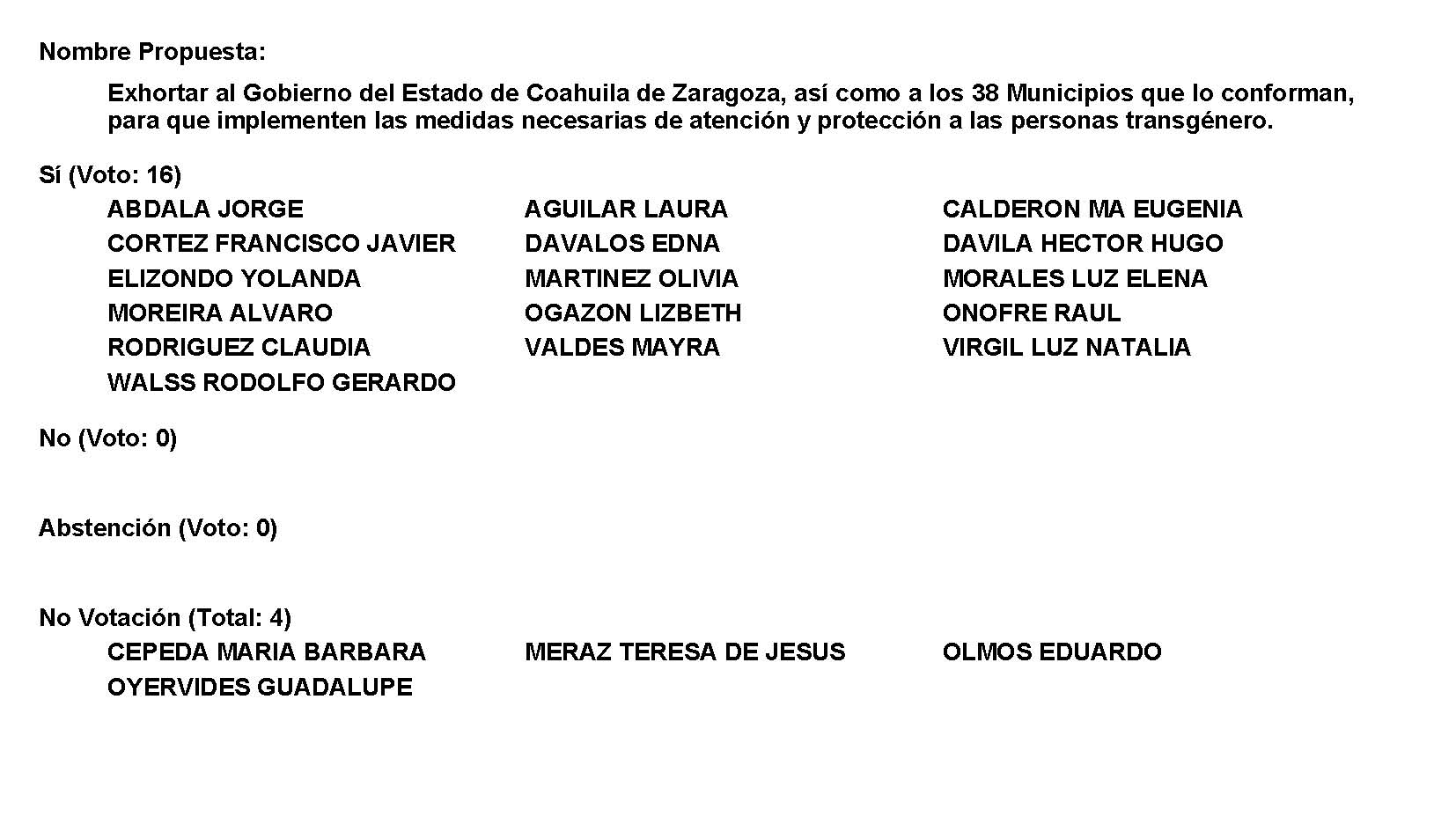 Diputado Presidente Francisco Javier Cortez Gómez: Se aprueba por unanimidad el Punto de Acuerdo que se puso a consideración con las modificaciones que se propusieron, por lo que debe procederse a lo que corresponda. Se le notifica a la Diputada Luz Elena para que pase a esta Presidencia y nos entregue las modificaciones que propuso, de acuerdo al artículo 182. A continuación, se concede la palabra a la Diputada Lizbeth Ogazón Nava para dar lectura a una Proposición con Punto de Acuerdo que presenta y que se encuentra consignada en el Punto 9 J del Orden del Día aprobado. Diputada Lizbeth Ogazón Nava:PROPOSICIÓN CON PUNTO DE ACUERDO QUE PRESENTA LA DIPUTADA LIZBETH OGAZÓN NAVA CONJUNTAMENTE CON LAS DIPUTADAS Y EL DIPUTADO INTEGRANTES DEL GRUPO PARLAMENTARIO movimiento de regeneración nacional DEL PARTIDO morena, PARA QUE DE MANERA RESPETUOSA SE ENVÍE ATENTO EXHORTO AL PODER JUDICIAL DEL ESTADO CON EL OBJETIVO DE QUE VIGILE CON EXTREMA CAUTELA EL DEBIDO CUMPLIMIENTO DE LA LEY RESPECTO A LOS PROCESOS DONDE  INCURRE  VIOLENCIA EN MENORES, ASÍ COMO AL GOBIERNO DEL ESTADO DE COAHUILA CON EL OBJETIVO DE QUE REFUERCE LOS PROGRAMA EXISTENTES EN CONTRA DE TODO TIPO DE VIOLENCIA QUE VULNERE A LOS MENORES Y EN MEDIDA DE SUS POSIBILIDADES INSTAURE NUEVOS PROGRAMAS RESPECTO DEL TEMA MENCIONADO.HONORABLE  PLENO DEL CONGRESO DEL ESTADO DE COAHUILA DE ZARAGOZA P R E S E N T E.- De acuerdo a los artículos 21 fracción VI, 179, 180, 181, 182 y demás relativos de la Ley Orgánica del Congreso del Estado Independiente, Libre y Soberano de Coahuila de Zaragoza, nos permitimos presentar ante este Honorable Pleno del Congreso del Estado, la presente Proposición con Punto de Acuerdo, solicitando que la misma sea considerada de urgente y obvia resolución en base a las siguientes: C O N S I D E R A C I O N E SProteger, reparar y penalizar. Estas tres palabras significan un compromiso con los y las menores en Coahuila. No importa cómo le llamemos; omisión de cuidados, abuso, lesiones, corrupción entre otros… no importa si para algunos uno es más grave que otro, nosotros como Diputados no debemos de perder la noción de que la violencia no se tolera, de que la violencia se da de muchas formas y cuando menos lo esperamos, ya llegó a quienes más queremos.Es una realidad que en Coahuila se han implementado leyes, programas, campañas, y hasta una Procuraduría en Defensa de los Menores; y estas herramientas sí, han servido para mejorar el acceso a la justicia y proteger sus derechos frente a aquellos que los trasgredan, sin embargo y como lo  he sostenido con firmeza en esta tribuna, los trabajos no han sido suficientes ante la realidad, para dar cuenta de ello basta ver las cifras que expuso a principios de mes la Procuradora de los niños, niñas y la familia en Coahuila: “Son alrededor de tres a cinco reportes mensuales y no necesariamente de violencia,  muchas veces son por omisión de cuidados e higiene”.Aunado a lo anterior, El Sistema Nacional de Seguridad Pública (SNSP) informó que de enero a diciembre del 2021 se recibieron 12 mil 242 denuncias por delitos contra la familia en Coahuila, de los cuales once mil 772 fueron violencia familiar. En 2022 Coahuila se encuentra dentro de los 5 estados con mayor presunción de delitos de este tipo mencionado, y antes de que se repare en que lo dicho es una presunción, hay que tomar en cuenta que estos datos no los otorga cualquiera, sino más bien son presunciones de la propia Fiscalía del Estado a través de sus Procuradurías. La estadística expuesta en este Punto de Acuerdo, nos indica la presunción de delitos de violencia familiar; y atendiendo a la generalidad, cuando hablamos de ésta, por lo regular hay menores en el seno que han sido afectados directa o indirectamente por esta violencia que les alcanza desde edades tempranas.Los fenómenos sociales de este tipo, muchas veces se mantienen impunes gracias a numerosos mitos, que presentes a lo largo de las décadas permiten pasen invisibilizados entre la sociedad. Desandar prejuicios no es camino fácil, lo sabemos,  pero también sabemos que cuando la sensibilidad se une al conocimiento y a la autoridad no hay mito ni prejuicio que sobreviva. Por eso, en los últimos veinte años se ha buscado otorgar un abordaje eficaz que garantice que los malos tratos no volverán a ocurrir, que se investigarán las causas y que se procederá a reparar sus consecuencias. En materia de abuso infantil es importante garantizar una intervención respetuosa que sin volver a dañar a la víctima, permita responsabilizar a los culpables e iniciar un proceso de reparación que encamine hacia un futuro posible y libre de violencia.Hay que reconocerlo,  en Coahuila hay trabajos sí, suficientes no; y lamentablemente tenemos víctimas a las que el Estado no pudo proteger.La semana pasada un menor de 2 años en Ramos Arizpe, en 2020 feminicidio  una menor de un año en Saltillo, mensajes en cartones de bebidas embriagantes pidiendo auxilio… ¿De verdad vamos a decir que son suficientes los trabajos a la fecha? La respuesta es: No. Les invito a que exhortemos a estas autoridades; que nuestra voz, no se calle y quede silenciada como los que ya no están, que gritemos más fuerte por quienes aún no pueden hablar, que los trabajos no cesen y se intensifiquen cada día porque la violencia nunca se tolera, porque la violencia no debería de ser verdugo de los menores en Coahuila. Este exhorto no es un reproche, ni mucho menos, este exhorto reconoce que se ha trabajado sí, pero también es un recordatorio de que todos debemos velar por quienes no pueden defenderse, y no podemos ni debemos, nosotros como Congreso, dejar de observar las áreas de oportunidad y mejorar en otros poderes.Por otro lado me llevó a presentar este exhorto el hecho de que en sesiones pasadas se presentó aquí un caso donde el Poder Judicial emitió una sentencia donde se estaba pues sentenciando a un culpable de una violación de 2 menores, de 5 y 7 años, y por el beneficio in dubio pro reo, el culpable sale libre y por eso es que se solicita en este Punto de Acuerdo que el Poder Judicial del Estado vigile con extrema cautela el debido cumplimiento de la ley respecto a los procesos, pero eso no quiere decir que solamente sea mediante el inicio del proceso, el desarrollo sino también una vez que ha sido cosa juzgada la sentencia que se haya emitido en contra de las personas que hayan violentado a menores, como es el caso de este menor de Ramos Arizpe, hay que cuidar a nuestros infantes y pedirle a las autoridades que cumplan con lo que se debe y que tengan perspectiva al momento de llevar a cabo la resolución y la ejecución de una sentencia que no nada más quede en discurso.Por lo que solicito de la manera más respetuosa que este Punto de Acuerdo se envíe exhortando al Poder Judicial del Estado con el objetivo de que vigile con extrema cautela el debido cumplimiento de la ley, respecto a los procesos donde incurre violencia en menores, así como al Gobierno del Estado de Coahuila con el objetivo de que refuerce los programas existentes en contra de todo tipo de violencia que vulnere a los menores y en medida de sus posibilidades instaure nuevos programas respecto del tema mencionado y que no lo manden a comisión, como acostumbran los compañeros, tengan el valor de votarlo y de mandar y exigirle a las autoridades que cumplan, no sigan protegiendo a feminicidas, a infanticidas, porque eso es lo que harían al votarlo en contra y mandarlo a comisión, proteger a los infantes es nuestra obligación. A T E N T A M E N T ESaltillo, Coahuila de Zaragoza, Abril 27 de 2022Grupo Parlamentario de morenaDip. Lizbeth Ogazón NavaDip. Teresa De Jesús Meraz GarcíaDip. Laura Francisca Aguilar TabaresDip. Francisco Javier Cortez Gómez Es cuanto, Diputado Presidente. Diputado Presidente Francisco Javier Cortez Gómez: Gracias Diputada. Se somete a votación la solicitud para que se considere de urgente y obvia resolución la proposición con Punto de Acuerdo que se acaba de leer.   Diputada Secretaria María Eugenia Guadalupe Calderón Amezcua, sírvase tomar nota e informar sobre el resultado de la votación. Diputada Secretaria María Eugenia Guadalupe Calderón Amezcua:Diputado Presidente, el resultado de la votación es el siguiente: 17 votos a favor; 0 en contra; 0 abstenciones. 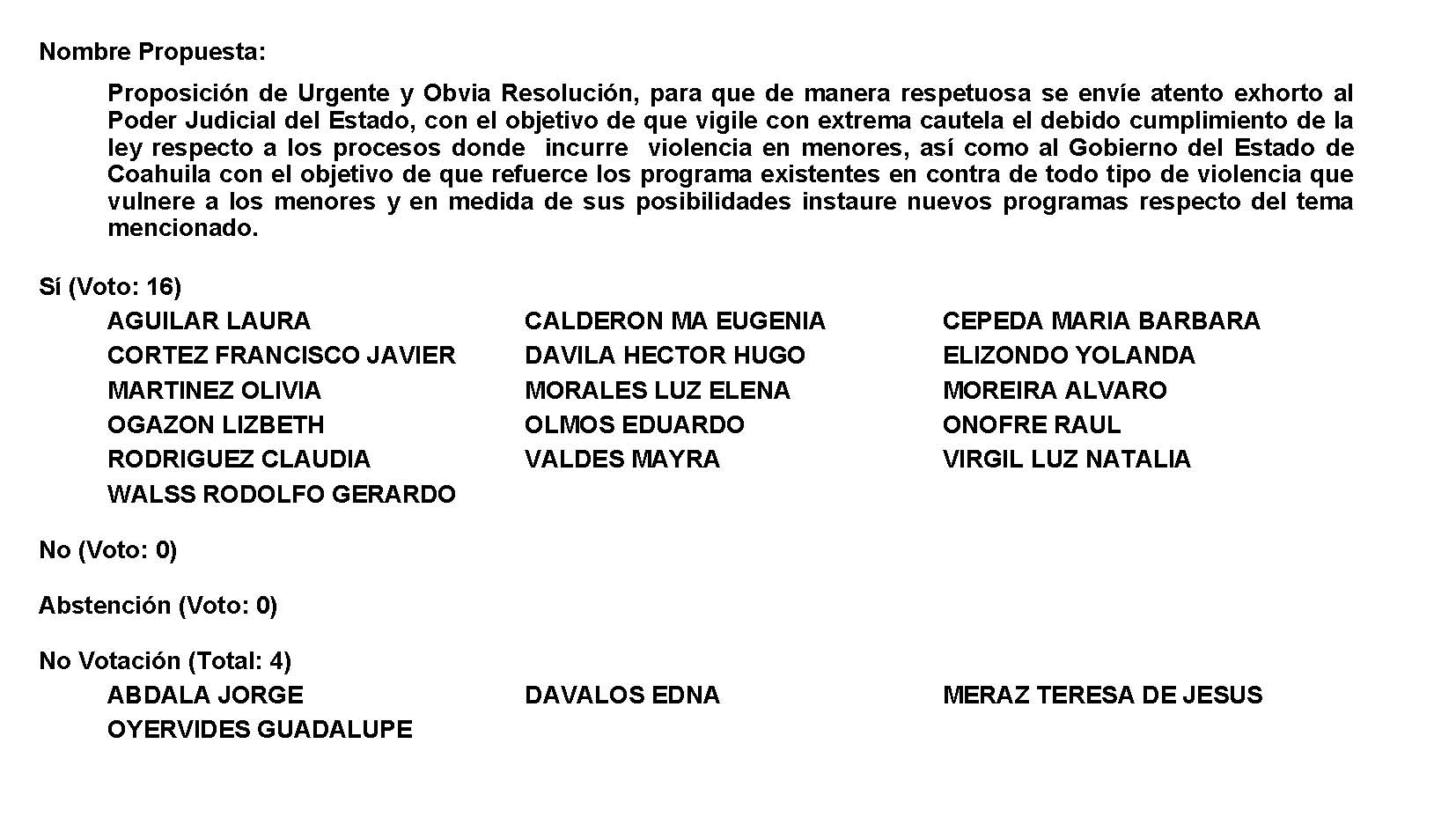 Diputado Presidente Francisco Javier Cortez Gómez: Gracias Diputada. Se aprueba por unanimidad la solicitud para que la proposición que se dio a conocer sea considerada de urgente y obvia resolución. Se somete a consideración de las y los Diputados el Punto de Acuerdo contenido en la proposición.   Si alguien desea intervenir, sírvase indicarlo mediante el sistema electrónico a fin de registrar su intervención. ¿Diputada María Eugenia Calderón Amezcua, el sentido de su intervención?Diputada María Eugenia Guadalupe Calderón Amezcua:A favor, con propuesta de modificación. Diputado Presidente Francisco Javier Cortez Gómez:Adelante Diputada. Diputada María Eugenia Guadalupe Calderón Amezcua:Gracias Diputado. Quisiera pedirle a la compañera Diputada, decirle que yo estoy, consideramos que reforzar los programas e implementar programas para que contrarreste la violencia siempre va a ser un tema importantísimo. Creo que es una tarea de todos, le quisiera solicitar incluir al Poder Judicial de la Federación, puesto que hay ámbitos que ya no pueden competer exclusivamente al Estado y que pudiera tener mayor alcance y de la misma forma incluir al Gobierno Federal, ya que de ahí emanan políticas públicas muy importantes y pues cuando creamos una sinergia siempre habrá mejores resultados. Le comento que el día de mañana tendremos una red de comisiones legislativas a nivel nacional, donde se está trabajando y buscando precisamente el trabajar en pro de los menores, de los niños, niñas y adolescentes. Esa era mi propuesta.  Muchas gracias.  Es cuanto. Diputado Presidente Francisco Javier Cortez Gómez:Gracias Diputada. Se le pregunta a la Diputada ponente si acepta la modificación a su proposición. Diputada Lizbeth Ogazón Nava:¿Nada más del Poder Judicial Federal?  ¿a quién más dijo, perdón? Diputada María Eugenia Guadalupe Calderón Amezcua:Al Gobierno Federal. Diputada Lizbeth Ogazón Nava:En cuanto al tema de los programas existentes contra todo tipo de violencia que vulnere, pues sí, acepto que sea dirigido al Gobierno Federal, pero en cuanto a la primer petición del Poder Judicial de la Federación, este, los delitos que se cometen por ejemplo en Ramos Arizpe son de competencia pues estatal, igual, bueno, todo lo que tenga es por cuestión de jurisdicción, entonces poco tendría qué ver aquí el Poder Judicial Federal. Diputada María Eugenia Guadalupe Calderón Amezcua:Estamos hablando en casos nada más extremos, que no tuviera el alcance el Poder Judicial del Estado, es una propuesta nada más. Diputada Lizbeth Ogazón Nava:Lo dicho, en cuanto al Gobierno Federal sí, sí se acepta que se le invite a ellos a que cumplan con los programas pero en el Poder Judicial Federal como que no…Diputada María Eugenia Guadalupe Calderón Amezcua:muy bien, entonces solicitaría…Diputada Lizbeth Ogazón Nava:Sí, no aplica, no.  Gracias. Diputado Presidente Francisco Javier Cortez Gómez:Bueno, se va a someter a consideración con la parte que está aceptando, si se considera la modificación. Adelante la votación. Diputada Secretaria María Eugenia Guadalupe Calderón Amezcua:Diputado Presidente, le informo que el resultado de la votación es el siguiente: 18 votos a favor; 0 en contra; 0 abstenciones. 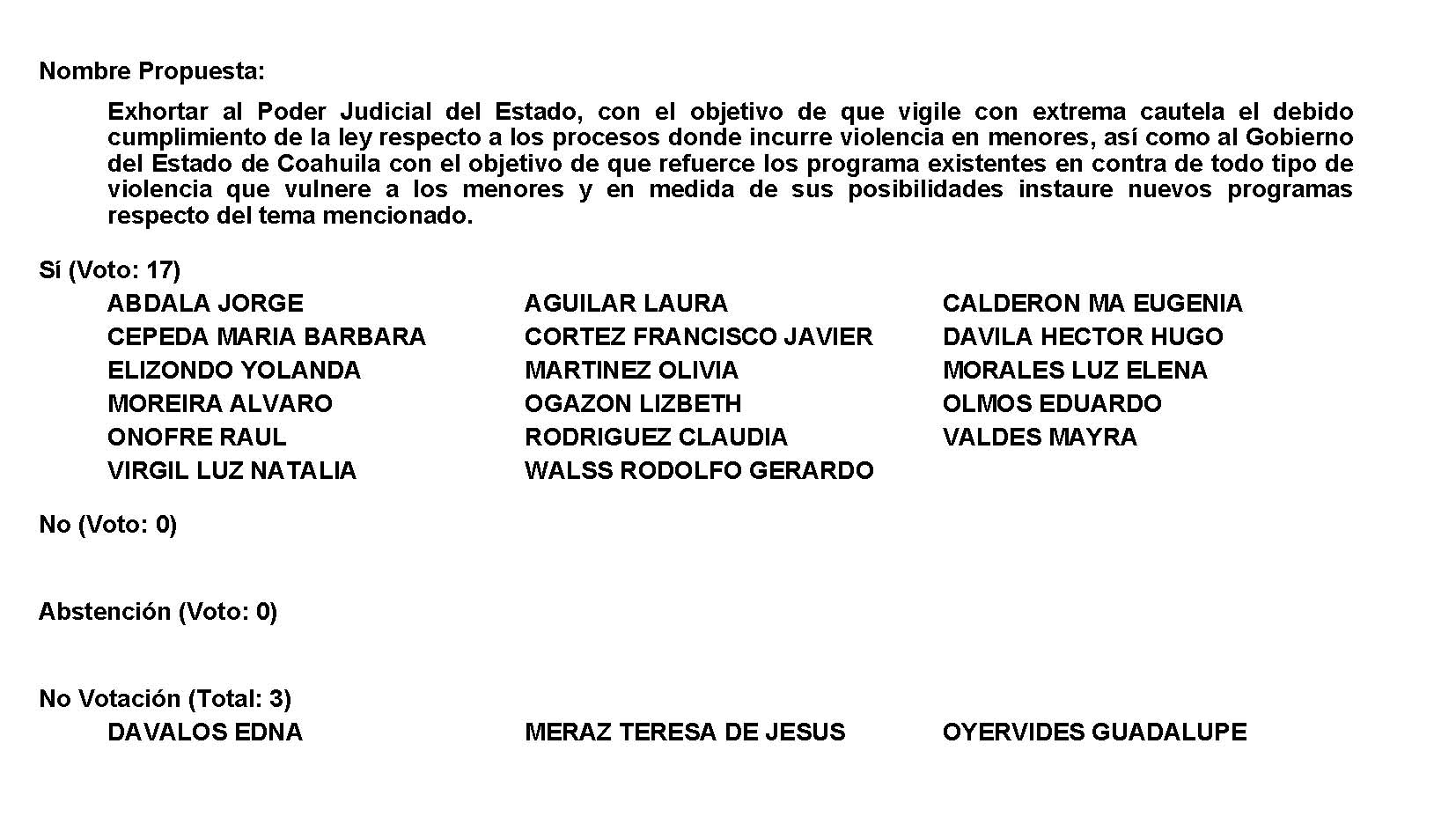 Diputado Presidente Francisco Javier Cortez Gómez:Se acepta la modificación y no habiendo…ya fue la votación, ¿cuánto fue? 17. 18. Ok.  Se aprueba por unanimidad el Punto de Acuerdo que se puso a consideración con las modificaciones que se propusieron, por lo que debe procederse a lo que corresponda. Toda vez que la Diputada Olivia Martínez Leyva no presentó como de urgente y obvia resolución las proposiciones con Punto de Acuerdo que se encuentran consignadas en los Puntos 9 K y 9 L del Orden del Día aprobado, solicito se inscriban de forma íntegra en el Diario de los Debates y se turnen las mismas a las comisiones de Salud, Medio Ambiente, Recursos Naturales y Agua y Asuntos Municipales y Zonas Metropolitanas, respectivamente. PROPOSICIÓN CON PUNTO DE ACUERDO QUE PRESENTAN LAS DIPUTADAS Y DIPUTADOS INTEGRANTES DEL GRUPO PARLAMENTARIO “MIGUEL RAMOS ARIZPE” DEL PARTIDO REVOLUCIONARIO INSTITUCIONAL, POR CONDUCTO DE LA DIPUTADA OLIVIA MARTÍNEZ LEYVA, CON EL OBJETO DE EXHORTAR A LA SECRETARÍA DE SALUD FEDERAL PARA QUE EN MEDIDA DE SUS POSIBILIDADES IMPLEMENTE UNA CAMPAÑA DE DIFUSIÓN A NIVEL NACIONAL REFERENTE A LAS RECOMENDACIONES EMITIDAS POR LA ORGANIZACIÓN MUNDIAL DE LA SALUD (OMS) RESPECTO A LOS CUIDADOS DURANTE EL PERIODO DE POST PARTO.H. PLENO DEL CONGRESO DEL ESTADO DE COAHUILA DE ZARAGOZAP R E S E N T E.-La suscrita, conjuntamente con las Diputadas y Diputados integrantes del Grupo Parlamentario “Miguel Ramos Arizpe”, del Partido Revolucionario Institucional, con fundamento en lo dispuesto por los artículos 21 fracción VI, 179, 180, 181, 182 y demás relativos de la Ley Orgánica del Congreso del Estado Independiente, Libre y Soberano de Coahuila de Zaragoza, así como los artículos 16 fracción IV, 47 fracción IV, V y VI del Reglamento Interior de Prácticas Parlamentarias del Congreso del Estado Libre e Independiente de Coahuila de Zaragoza, nos permitimos presentar a esta Soberanía, la presente proposición con Punto de Acuerdo, en base a las siguientes:C O N S I D E R A C I O N E SEn todo el mundo, de acuerdo con datos de la organización Mundial de la Salud (OMS), tres de cada 10 mujeres y bebés no reciben atención posnatal en los primeros días posteriores al alumbramiento, periodo en que se producen la gran mayoría de las muertes maternas e infantiles. Durante el periodo post natal las consecuencias físicas y emocionales del parto pueden ser gravemente perjudiciales para la mujer de no recibir los tratamientos adecuados, siendo que estos no representan una mayor dificultad para las instituciones de salud tanto públicas como privadas.El hecho de que la mujer esté preparada biológicamente para ser madre no significa que deba serlo, la decisión de ser madre o no va dependiendo de la libre y consciente decisión de cada una de nosotras, pese a esto todas debemos velar por el acceso a una salud digna durante y después del parto para cada mexicana, así como para cada mujer en el mundo.La maternidad se puede definir como la vivencia libre y consciente que tiene una mujer por el hecho biológico de ser madre, si bien el sentimiento maternal se desarrolla a partir del nacimiento de un hijo, con anterioridad al embarazo es muy frecuente que la mujer desarrolle un instinto maternal, es decir, el anhelo de desarrollar una vida y hacerse cargo al respecto.Así mismo, la mortalidad materna de acuerdo con la Organización Mundial de la Salud (OMS), es la principal causa de muerte entre mujeres en edad reproductiva a nivel global, representando esto en 1,500 mujeres y niñas que fallecen diariamente por complicaciones relacionadas con el embarazo y el parto, cifra que se traduce en cerca de 550 mil muertes anuales.Dentro de los Objetivos de Desarrollo del Milenio (ODM), específicamente el número 5, se establece el mejorar la salud materna, lo cual tiene como meta reducir tres cuartas partes, entre 1990 y 2015, la razón de mortalidad derivada de la maternidad. Para lograr la meta planteada dentro de los Objetivos de Desarrollo del Milenio (OMD) es necesario garantizar el acceso universal a servicios de planificación familiar, a atención calificada del parto, a cuidados de emergencia obstétrica y a servicios para prevenir y tratar infecciones de transmisión sexual, incluyendo el VIH/SIDA, así como el fácil y universal acceso a la información necesaria para prevenir alguna complicación antes y después del parto.Todas y cada una de las autoridades debemos ser solidarios respaldando todas y cada una de las acciones que se prevean convenientes a fin de lograr un mayor alcance respecto a los cuidados que el periodo de postparto requiere.Con la finalidad de contribuir a la salud materna y reducir la tasa de mortalidad post natal es que la Organización Mundial de la Salud (OMS) publicó y dio a conocer una lista con 60 recomendaciones para todas las mujeres que atraviesan por la etapa de post parto.Dichas recomendaciones se pretenden ser universales, ya que no son específicas a ninguna nación o región, y reconocen las diferencias que existen a nivel mundial en cuanto al nivel de servicios de salud disponibles dentro de cada país y entre ellos, ya que para hacer frente a esta problemática, es fundamental el evaluar a la mujer bajo los estándares universales de ansiedad y depresión tras el parto y llevar a cabo intervenciones psicosociales y psicológicas que permitan dar una respuesta temprana a todo tipo de situaciones.En general, las directrices pronunciadas por la Organización Mundial de la Salud (OMS) buscan contribuir y dar forma a una experiencia posnatal positiva  tanto para las mujeres como para los bebés y las familias dentro de las cuales destaco las siguientes:Atención de calidad en los establecimientos de salud para todas las mujeres y bebés durante al menos 24 horas tras el nacimiento, con un mínimo de tres reconocimientos posnatales adicionales en las seis primeras semanas. Ello debería incluir visitas domiciliarias, de ser posible, para que el trabajador de la salud pueda facilitar la transición a la atención en el domicilio.Si el parto ha tenido lugar en el hogar, la primera consulta posnatal debe ser lo antes posible, y no más de 24 horas después del nacimiento.Medidas para detectar y responder a los signos de peligro que requieren atención médica urgente, ya se trate de la mujer o el bebé.Tratamiento, apoyo y asesoramiento para facilitar la recuperación y gestionar los problemas habituales que las mujeres pueden experimentar después del parto, como dolor perineal y congestión mamaria.En las primeras seis semanas de vida del recién nacido alrededor del 30 % de las madres y bebés en todo el mundo no reciben asistencia posnatal, cada madre tiene el derecho a gozar de un embarazo y puerperio saludable con el mínimo de riesgos y complicaciones, tanto para ella como para su hijo, por lo que es fundamental que la autoridad sanitaria federal dé la difusión a las recomendaciones emitidas por la Organización Mundial de Salud (OMS) buscando abonar a la reducción de complicaciones post natales en pro de todas las mexicanas y en concordancia con los Objetivos de Desarrollo del Milenio.Finalmente, por todo lo anteriormente expuesto, se presenta ante esta Soberanía, el siguiente:PUNTO DE ACUERDOÚNICO. -  SE EXHORTA A LA SECRETARÍA DE SALUD FEDERAL PARA QUE EN MEDIDA DE SUS POSIBILIDADES IMPLEMENTE UNA CAMPAÑA DE DIFUSIÓN A NIVEL NACIONAL REFERENTE A LAS RECOMENDACIONES EMITIDAS POR LA ORGANIZACIÓN MUNDIAL DE LA SALUD (OMS) RESPECTO A LOS CUIDADOS DURANTE EL PERIODO DE POST PARTO.A T E N T A M E N T ESaltillo, Coahuila de Zaragoza, a 27 de abril de 2022.DIP. OLIVIA MARTÍNEZ LEYVADEL GRUPO PARLAMENTARIO “MIGUEL RAMOS ARIZPE”DEL PARTIDO REVOLUCIONARIO INSTITUCIONALCONJUNTAMENTE CON LAS DEMAS DIPUTADAS Y LOS DIPUTADOS INTEGRANTES DEL GRUPO PARLAMENTARIO “MIGUEL RAMOS ARIZPE”,DEL PARTIDO REVOLUCIONARIO INSTITUCIONAL.PROPOSICIÓN CON PUNTO DE ACUERDO QUE PRESENTAN LAS DIPUTADAS Y DIPUTADOS INTEGRANTES DEL GRUPO PARLAMENTARIO “MIGUEL RAMOS ARIZPE” DEL PARTIDO REVOLUCIONARIO INSTITUCIONAL, POR CONDUCTO DE LA DIPUTADA OLIVIA MARTÍNEZ LEYVA, CON EL OBJETO DE EXHORTAR A LOS 38 MUNICIPIOS DE COAHUILA PARA QUE INTENSIFIQUEN LAS MEDIDAS DE VIGILANCIA O EN SU CASO REGULEN LA OBLIGATORIEDAD DEL USO DE AGUA RECICLADA EN ESTABLECIMIENTOS DE AUTOLAVADO.H. PLENO DEL CONGRESO DEL ESTADO DE COAHUILA DE ZARAGOZAP R E S E N T E.-La suscrita, conjuntamente con las Diputadas y Diputados integrantes del Grupo Parlamentario “Miguel Ramos Arizpe”, del Partido Revolucionario Institucional, con fundamento en lo dispuesto por los artículos 21 fracción VI, 179, 180, 181, 182 y demás relativos de la Ley Orgánica del Congreso del Estado Independiente, Libre y Soberano de Coahuila de Zaragoza, así como los artículos 16 fracción IV, 47 fracción IV, V y VI del Reglamento Interior de Prácticas Parlamentarias del Congreso del Estado Libre e Independiente de Coahuila de Zaragoza, nos permitimos presentar a esta Soberanía, la presente proposición con punto de acuerdo, en base a las siguientes:C O N S I D E R A C I O N E SEs bien sabido que la población en Coahuila va en crecimiento, y con eso de igual manera ha aumentado de forma considerable el parque vehicular registrado para la Entidad.Derivado del aumento de vehículos por familia, es que la demanda de los negocios denominados como autolavado han ido tomando mayor importancia dentro del sector comercial, ya que estos brindan múltiples servicios que van desde un lavado de auto hasta el completo embellecimiento del vehículo.Para que estos negocios cumplan con sus funciones, es necesario que los establecimientos tengan un fácil e ilimitado acceso al agua, logrando consumir un aproximado entre 50 y 130 litros del vital líquido por cada vehículo que acude a estos establecimientos.Derivado de esto y sumado al constante desecho de productos de limpieza en el agua, es que estos negocios si bien potencializan la economía local, también representan un riesgo ambiental para las y los ciudadanos, especialmente ente en aquellas entidades que en las que sufrimos de sequía y sequía extrema como lo es Coahuila.Para el mes de abril, comenzamos en gran parte del territorio Nacional con temperaturas cálidas que en ocasiones arrecian hasta los más de 40 grados centígrados en algunas regiones del país.En más de 10 entidades, a inicios de este mes y de conformidad con la Comisión Nacional de Agua, se ha percibido olas de calor, mismas que se han extendido hasta por más de ocho días, intensificando la sequía y los incendios forestales que se han suscitado a raíz del aumento considerable de la temperatura.Los Estados del norte, como lo son Aguascalientes, Baja California, Chihuahua, Coahuila, Nuevo León y Durango han tenido un registro de temperaturas que supera los 35 grados centígrados, agravando esto la poca expectativa de precipitaciones que pudieran hacerle frente a la sequía.Rafael Trejo Vázquez, subgerente de Pronóstico Meteorológico de la Coordinación General del SMN externo que “Las lluvias que se espera para la siguiente semana se presentarán principalmente sobre los Estados del oriente, sureste y la península de Yucatán, y serán generados por el paso de un sistema frontal. Para los Estados del noreste del país, no se prevén lluvias significativas”.En los primeros meses del año fue emitida una Declaración de Emergencia por sequía para algunos Estados del norte de México, tema de gran relevancia, ya que la Comisión Nacional del Agua (CONAGUA) carece de presencia real en gran parte de las localidades para resolver los problemas de acceso, infraestructura y distribución.De conformidad con el último reporte emitido por el Monitor de Sequía en México, al 15 de febrero del 2022, indicó que existen 1,196 municipios, de  2,463, entre las catalogados dentro de las categorías de anormalmente seco hasta sequía extrema.El Estado de Coahuila es otra entidad afectada, ya que reporta con un 2 por ciento de su territorio con sequía extrema, 12% severa, 21% con moderada y 38% como anormalmente seco.Derivado de lo anterior, la sequía se agudizó en Coahuila durante los primeros dos meses del año y cerró febrero con 21 de los 38 municipios en condiciones severas o extremas en el norte, además de niveles moderados y anormales que se extienden por toda la Entidad.De conformidad con del último reporte realizado por el Monitor de Sequía del Servicio Meteorológico Nacional (SMN), las principales afectaciones registradas durante los primeros meses del año en la Entidad, se reportan en las regiones Fronteriza o Norte, en los municipios de Piedras Negras, Acuña, Nava, Guerrero, Hidalgo, Villa Unión y Zaragoza, donde se alcanzó el nivel de sequía extrema.Aunado a lo anterior, la sequía severa abarcó 12 municipios: Sabinas, San Juan de Sabinas y Progreso, en la región Carbonífera, así como Ocampo, San Buenaventura, Nadadores, Lamadrid, Escobedo y Cuatro Ciénegas, en la región Centro-Desierto; asimismo Allende, Morelos y Jiménez.Abasolo, Candela, Castaños, Frontera, Monclova, Sacramento y Sierra Mojada, también en la región Centro-Desierto, presentaron sequía moderada.Por otro lado, el Sureste y la Laguna de Coahuila se encontraron anormalmente secas, incluyendo Saltillo, Arteaga, Ramos Arizpe, General Cepeda y Parras, así como Torreón, Matamoros, San Pedro, Francisco I. Madero y Viesca.Las precipitaciones registradas en los últimos meses, así como durante el 2021 no fueron suficientes para abastecer el agua tres de las principales presas de Coahuila, siendo estas la presa La Amistad en Acuña, misma que comparte su embalse con Estados Unidos y destina más cantidad de líquido a Tamaulipas, La Fragua en Jiménez y la Venustiano Carranza en Juárez.Las presas mencionadas, de conformidad con los datos de la Comisión Nacional del Agua (CONAGUA) han presentaron niveles críticos de 15 por ciento de embalse en La Amistad, 29 por ciento en La Fragua y 14 por ciento en la Venustiano Carranza.Sumando a esta fuerte sequía por la que atraviesa nuestro estado, y el incremento de los negocios que se dedican al lavado de carros, como lo cite al inicio de nuestro documento, es que ambos sucesos están representando un impacto ambiental considerable en el tema, además del importante consumo de agua, pueden generar una contaminación al verter de manera directa a la red de drenaje productos de limpieza como pinturas, aceites, gasolina o metales pesados.Como se mencionó anteriormente, el incremento de este tipo de giros comerciales, sumado a la crisis de sequía y calor extremo por el que atraviesa gran parte del Norte de México, nos orilla a plantear otras medidas para la correcta utilización del vital líquido, siendo que es de principal relevancia garantizar el abasto de este a todas y todos los habitantes de la Entidad.El artículo 2 de la Ley de Aguas vigente en Coahuila establece que “La prestación de los servicios de agua potable, drenaje, alcantarillado, tratamiento, reuso y disposición de aguas residuales, estarán a cargo de los municipios de la entidad, quienes podrán prestarlo en forma individual, coordinada o asociada entre ellos conforme lo disponga esta ley y demás disposiciones aplicables.”De igual forma, el artículo 182 del Código Municipal establece que “los ayuntamientos podrán expedir y promulgar, entre otros los reglamentos que tiendan a asegurar la creación, funcionamiento y prestación de los servicios públicos municipales y, en general los que corresponden al Ayuntamiento por no estar expresamente atribuidos a la Federación o al Estado”, dentro de los que me gustaría resaltar lo concerniente a agua potable y ecología.Es fundamental, especialmente para las Entidades del norte del País, que demos comienzo con todas las acciones posibles que garanticen un correcto uso y reuso del agua, ya que solo de esta forma lograremos una distribución del agua para todas las familias de Coahuila.Finalmente, por todo lo anteriormente expuesto y con fundamento en lo dispuesto por los artículos 21 fracción VI, 179, 180, 181, 182 y demás relativos de la Ley Orgánica del Congreso del Estado Independiente, Libre y Soberano de Coahuila de Zaragoza, se presenta ante esta Soberanía, el siguiente:PUNTO DE ACUERDOÚNICO. -  SE EXHORTA A LOS 38 MUNICIPIOS DE COAHUILA PARA QUE INTENSIFIQUEN LAS MEDIDAS DE VIGILANCIA O EN SU CASO REGULEN LA OBLIGATORIEDAD DEL USO DE AGUA RECICLADA EN ESTABLECIMIENTOS DE AUTOLAVADO.A T E N T A M E N T ESaltillo, Coahuila de Zaragoza, a 27 de abril de 2022.DIP. OLIVIA MARTÍNEZ LEYVADEL GRUPO PARLAMENTARIO “MIGUEL RAMOS ARIZPE”DEL PARTIDO REVOLUCIONARIO INSTITUCIONALCONJUNTAMENTE CON LAS DEMAS DIPUTADAS Y LOS DIPUTADOS INTEGRANTES DEL GRUPO PARLAMENTARIO “MIGUEL RAMOS ARIZPE”,DEL PARTIDO REVOLUCIONARIO INSTITUCIONAL.Diputado Presidente Francisco Javier Cortez Gómez:Esta Presidencia informa que las Diputadas Martha Loera Arámbula, Claudia Elvira Rodríguez Márquez y María Bárbara Cepeda Boehringer y el Diputado Francisco Javier Cortez Gómez, solicitaron que los Pronunciamientos que se encuentran consignados en los Puntos 10 A, 10 B, 10 C, 10 D y 10 F, del Orden del Día aprobado se inscriba de forma íntegra en el Diario de los Debates. PRONUNCIAMIENTO QUE PRESENTA LA DIPUTADA MARTHA LOERA ARÁMBULA, CONJUNTAMENTE CON LAS DIPUTADAS Y LOS DIPUTADOS DEL GRUPO PARLAMENTARIO “MIGUEL RAMOS ARIZPE” DEL PARTIDO REVOLUCIONARIO INSTITUCIONAL, EN CONMEMORACIÓN DEL DÍA NACIONAL DE LA EDUCADORA.H. PLENO DEL CONGRESO DEL ESTADO DE COAHUILA DE ZARAGOZA.PRESENTE.-“La tarea del educador moderno no es podar las selvas, sino regar los desiertos.”C.S. LewisCompañeras y compañeros Diputados:Cada 21 de abril conmemoramos el día de la educadora en México, esto en honor al natalicio del pedagogo alemán Friedrich Fröbel, quien con su obra más importante “La Educación del Hombre” presenta las bases del jardín de infancia, con la finalidad de estimular el desarrollo natural de los niños a corta edad, a través del contacto con la realidad y el juego, de modo que el aprendizaje sea más dinámico que receptivo.Es por ello que las diputadas y los diputados del grupo parlamentario “Miguel Ramos Arizpe” hoy celebramos a nuestras educadoras, por la importante labor que realizan en las aulas con los más jóvenes del país, despertando su curiosidad y fomentando el aprendizaje, no solo con el conocimiento sino con el corazón, porque reconocemos la doble tarea que implica su profesión.En este sentido, la educación preescolar se vuelve la mejor etapa para adquirir conocimientos y desarrollar habilidades a través del juego, la estimulación de los sentidos y la interacción con lo que los rodea, es por ello el importante papel que juega la educadora en esta fase.Según la UNICEF, desde el nacimiento hasta los 8 años de edad es el periodo más importante para el desarrollo humano, por lo cual es fundamental la enseñanza con actividades de recreación para promover el descubrimiento y la exploración de forma natural durante esta etapa.Las educadoras merecen nuestra admiración porque tienen el arduo trabajo de estar capacitadas en distintas áreas para inducir en las niñas y niños el desarrollo del pensamiento lógico y de razonamiento, así como en los primeros conceptos de lectura, escritura, matemáticas y otras destrezas cognitivas.De igual forma tienen la tarea de estimular el desarrollo integral de las capacidades de cada estudiante en otras áreas importantes como en la emocional, la social, la salud física y mental, forjando vínculos con sus demás compañeros a través de la comunicación y la integración.Es tan importante el temprano aprendizaje que en México la Ley General de Educación en su artículo 6° tutela el derecho a la educación preescolar estableciendo su obligatoriedad para todos, señalando que “es obligación de las mexicanas y los mexicanos hacer que sus hijas, hijos o pupilos menores de dieciocho años asistan a las escuelas, para recibir educación obligatoria”.En nuestro estado las niñas y los niños son prioridad, es por ello que resguardar, promover y garantizar su derecho a la educación preescolar es un compromiso por el que se sigue trabajando de la mano de las educadoras que con paciencia, creatividad, sensibilidad y cariño, se aseguran de que todas y todos tengan una formación temprana adecuada.Así mismo en 2020, como resultado de estos esfuerzos, según el Consejo Nacional de Evaluación de la Política de Desarrollo Social, Coahuila aparece entre las tres entidades con menor porcentaje de población con rezago educativo con un nivel del 14.3%. Ser educadora es una profesión fundamental para la sociedad, la única forma de transformar el mundo es a través de la educación y es por ello que tienen un arduo doble trabajo ya que su profesión hace que, aparte de enseñar, les confiemos nuestras infancias.Así pues, hoy hablamos de este día, porque no puede pasar desapercibido el reconocer y agradecer la noble labor de las educadoras que dedican su vida a instruir a las niñas y niños en las aulas de clase, con el objeto de formar seres humanos con herramientas suficientes para tener una niñez feliz, digna y con un futuro sobresaliente.Muchas gracias. A T E N T A M E N TESaltillo, Coahuila de Zaragoza, a 27 de abril de 2022DIP. MARTHA LOERA ARÁMBULA.CONJUNTAMENTE CON LAS DEMÁS DIPUTADAS Y DIPUTADOS INTEGRANTES DEL GRUPO PARLAMENTARIO “MIGUEL RAMOS ARIZPE” DEL PARTIDO REVOLUCIONARIO INSTITUCIONAL.PRONUNCIAMIENTO QUE PRESENTA EL DIPUTADO FRANCISCO JAVIER CORTEZ GÓMEZ, EN CONJUNTO CON LAS DIPUTADAS INTEGRANTES DEL GRUPO PARLAMENTARIO “MOVIMIENTO REGENERACIÓN NACIONAL” DEL PARTIDO morena DE ESTA LXII LEGISLATURA DEL CONGRESO DEL ESTADO DE COAHUILA DE ZARAGOZA, EN RELACIÓN CON LA FALTA DE UNA POLÍTICA MIGRATORIA EN EL GOBIERNO DE MIGUEL ÁNGEL RIQUELME, CUYO RECIENTE ACUERDO CON SU HOMÓLOGO TEXANO, GREG ABBOTT, DEBE SER REPLANTEADO, DADAS LASMILLONARIASPÉRDIDAS QUE SU BLINDAJE ANTI-INMIGRANTES CAUSÓ A LA INDUSTRIA MAQUILADORA Y MANUFACTURERA DE EXPORTACIÓN.HONORABLE PLENO DEL CONGRESO:La ausencia de una política migratoria en Coahuila, así como la falta de coordinación de la Administración de Miguel Ángel Riquelme Solís con las respectivas instancias federales, representan sin duda una seria amenaza a la estabilidad social, política y económica de nuestra Entidad.Con la implementación de medidas esencialmente restrictivas, e ideadas de manera unilateral por la administración pública estatal, como son los operativos para frenaren la frontera el flujo de personas migrantes e inspeccionar vehículos en busca de indocumentados, jamás se podrá resolver la crisis migratoria que ha echado raíces en Coahuila.Hasta ahora, todo se reduce a poses políticas que en nada contribuyen a prevenir o contrarrestar los efectos derivados de la presencia de extranjeros indocumentados que, al desistir de su intento de cruzar el Río Bravo, gran parte de ellos deciden quedarse a vivir en nuestros Estado.Hace días, durante un acto público encabezado en el municipio de Arteaga por el subsecretario de Derechos Humanos, Población y Migración, Alejandro Encinas, y el gobernador Riquelme Solís, tuvo lugar la apertura de una oficina de representación en Coahuila de la Comisión Mexicana de Ayuda a Refugiados (COMAR.En esa ceremonia, plagada de buenas intenciones, el funcionario federal confió, equivocadamente, en que “Coahuila reúne las condiciones de voluntad política, de experiencia, de trabajo conjunto que ya hemos acreditado en otros ámbitos de la política en materia de defensa y protección de derechos humanos, para salir adelante”.Para colmo, el titular del Ejecutivo estatal, ocultando el hecho de que en la Entidad se están multiplicando los núcleos poblacionales conformados por familias migrantes que viven en condiciones deplorables, dijo que “en Coahuila, las personas refugiadas tienen un lugar, la comunidad que los acoge y los integra como personas...”.También fue de risa loca su versión de que“ somos amigos de las personas en condición de refugiados”.Lo cierto es que el fenómeno migratorio ha rebasado la capacidad de respuesta del Gobierno del Estado, tal como lo reconocen las propias autoridades en la materia, que además anuncian nuevas oleadas de migrantes, tan intensas o más que las suscitadas el año anterior.De acuerdo con información del coordinador general de la COMAR, Andrés Ramírez Silva, Coahuila ya es la octava entidad federativa de mayor importancia en términos del número de personas solicitantes de la condición de refugiado, y ahora, con la COMAR aquí, aumentará este tipo de demanda, pues nuestro Estado “es muy atractivo para esta población”.Convenimos con dicho funcionario en que, más allá de limitarse a bloquear el paso de migrantes y detener arbitrariamente a los vehículos para inspeccionarlos, el Gobierno del Estado debe agregar otras acciones para una solución de fondo, como es la instalación de mesas interinstitucionales y temáticas, tanto en esta, como en todas las entidades federativas donde se concentra la mayoría de la población refugiada.Desde esta tribuna, vuelvo a hacer un enérgico llamado a las autoridades respectivas, tanto federales como estatales, a fin de que atiendan con un mayor sentido de responsabilidad la problemática migratoria en el Estado.Las oleadas de migrantes constituyen un tema tan delicado, particularmente en la zona fronteriza de la Entidad, que ya no podemos darnos el lujo de cometer errores que se pueden evitar. Llegó el momento de que los cuerpos de seguridad pública que operan en la Entidad, a veces en contubernio con “polleros” y organizaciones criminales, dejen de abusar de los migrantes.Igualmente, también es hora de evitar daños colaterales a la planta productiva del estado, afectada por operativos que entorpecen el flujo de mercancías en la frontera, ralentizando las exportaciones.En el periodo vacacional recién concluido, los industriales de la maquila protestaron por el retraso que causaron dichas medidas en la entrega de productos, pues ello les generó pérdidas por1.3 millones de dólares diarios.El Consejo Nacional de la Industria Maquiladora y Manufacturera de Exportación (INDEX), organismo privado con 80 posiciones en el mundo, y que representa a nivel nacional los intereses de miles de empresas ubicadas en territorio mexicano, consideró que dichos operativos responden básicamente a razones políticas.Tales acciones impactaron seriamente la economía de este sector, ya que los camioneros tuvieron que esperar hasta ocho horas para poder cruzar la frontera, un contraste de los 45 a 60 minutos que tardan normalmente.En opinión del presidente de dicho organismo empresarial en Piedras Negras, Gustavo Gutiérrez, estas acciones, derivadas de un reciente pacto entre los gobiernos de Coahuila y Texas, no tenían razón de ser, pues los camiones de las empresas venían saliendo de una revisión con la más alta tecnología realizada por el CBP.Para no afectar el flujo de mercancías, dichos operativos deben realizarse en la carretera 57, con la colaboración del Gobierno de Coahuila, o bien, en la vía americana 277 o el loop 480, nunca al salir de una inspección.Este mismo problema se verificó hace exactamente tres años, cuando los exportadores también tuvieron que absorber el costo de los retrasos que, según la Concamin, ascendieron a 800 millones de dólares diarios. Ese abril de 2019 las revisiones se dieron en Reynosa, Tamaulipas y Ciudad Juárez.Así pues, los gobernadores de Coahuila, Miguel Ángel Riquelme, y de Texas, Greg Abbott, deben olvidar su politiquería, a fin de replantear su “blindaje” contra el flujo migratorio, con base en una política migratoria conjunta y bajo la rectoría de la federación, de modo que las exportaciones no vuelvan a verse trastocadas, en perjuicio de nuestra economía.Saltillo, Coahuila de Zaragoza, a los 27 días del mes de abril de 2022Atentamente:DIP. FRANCISCO JAVIER CORTEZ GÓMEZEn conjunto con las Diputadas integrantes del Grupo Parlamentario “Movimiento Regeneración Nacional” del partido morena:DIP. LIZBETH OGAZÓN NAVADIP. LAURA FRANCISCA AGUILAR TABARESY, DIP. TERESA DE JESÚS MERAZ GARCÍAPRONUNCIAMIENTO QUE PRESENTA, LA DIPUTADA CLAUDIA ELVIRA RODRÍGUEZ MÁRQUEZ DE LA FRACCIÓN PARLAMENTARIA “MARIO MOLINA PASQUEL” DEL PARTIDO VERDE ECOLOGISTA DE MÉXICO, EN CONMEMORACIÓN AL 30 DE ABRIL “DÍA DEL NIÑO”H. PLENO DEL CONGRESO DEL ESTADODE COAHUILA DE ZARAGOZAP R E S E N T E.-Este próximo 30 de abril se celebra el Día del Niño en México. Se trata de un festejo anual dedicado a la comprensión y fraternidad hacia todos los niños; es decir, es un acto en el que se busca reivindicar el valor de la infancia.En la actualidad, México es uno de los países que reconoce la Convención de los Derechos del Niño, situación que lo enfrenta a grandes retos en términos de protección, defensa y desarrollo de la niñez.De acuerdo con datos de la Unicef, en México hay 39 millones de niñas, niños y adolescentes. Esta realidad implica una alta demanda de profesionistas cualificados en áreas de salud y educación, principalmente.Por otro lado, la complejidad de la realidad de nuestro país y la diversidad de situaciones a las que debe enfrentarse la sociedad mexicana exige que los profesionistas involucrados en el desarrollo de la niñez cuenten con la mejor preparación posible.Es de gran relevancia que la sociedad en su conjunto tome acciones para garantizar que los niños y las niñas tengan un desarrollo integral en su primera infancia.Los niños y niñas en su primera infancia tienen derecho a que se les garantice un desarrollo integral que les permita contar con una vida feliz.Para ello, es necesario proporcionarles servicios de salud y nutrición, de educación y crianza afectiva, de protección ante situaciones de riesgo, así como de bienestar y desarrollo. En este trabajo, los gobiernos, los empresarios, la academia, la sociedad civil, las familias y la sociedad deben trabajar de manera muy cercana.Se conoce como “primera infancia” al periodo de vida que abarca desde el nacimiento hasta antes de los 6 años, durante el cual el cerebro humano crece y se desarrolla. Es en esta etapa donde los niños y niñas desarrollan sus capacidades físicas, de aprendizaje, creativas, comunicativas y emocionales.Los expertos de distintas áreas como la psicología, la sociología, la economía, la política y la ciencia del desarrollo infantil han realizado numerosos estudios que demuestran la importancia de garantizar un desarrollo integral de los niños y las niñas en su primera infancia:Las prácticas adecuadas de lactancia materna durante los primeros dos años de vida, especialmente la lactancia materna exclusiva durante los primeros seis meses, puede prevenir entre el 12 y 13% las muertes de menores de 5 años en el mundo en desarrollo.En esta etapa se experimenta una evolución física, cognitiva, motriz, lingüística y socioemocional determinante para la vida futura de los individuos. Está científicamente comprobado que las conexiones neuronales del cerebro se desarrollan de manera acelerada durante los primeros años de vida, tal es así que a los dos años un niño o niña tiene dos veces el número de conexiones que tendrá como adulto.Las niñas y los niños que participan en actividades de aprendizaje temprano tienen tres veces más posibilidades de tener un desarrollo adecuado en comparación con aquellos niños que no tienen estas posibilidades.Una nutrición adecuada, en cantidad y calidad, es clave para el buen desarrollo físico e intelectual de los niños y niñas.A través del juego, los niños y niñas menores de seis años experimentan, desarrollan la creatividad y la imaginación, descubren el mundo, expresan emociones, y establecen relaciones con los demás.Además, es en esta fase de desarrollo en donde se adquieren las capacidades básicas para interactuar con los demás, y en donde se recibe una mayor influencia del contexto. Tan es así, que cuando un niño o una niña está en situaciones de estrés, por ejemplo, en los casos de violencia familiar, sus estructuras cerebrales son diferentes y sus coeficientes de inteligencia son bajos, comparado con los que no han vivido estas situaciones difíciles.Los niños y niñas que no están expuestos a factores de riesgo (violencia intrafamiliar, cuidado inadecuado, agresión física o psicológica, entre otros) tienen 93% de posibilidades de presentar un desarrollo adecuado.Por lo que garantizar una atención integral que abarque las distintas dimensiones del desarrollo integral, es fundamentalLas posibles consecuencias de que un niño o niña en su primera infancia no reciba la atención integral que necesita son las siguientes:•Que sufran de desnutrición, anemia, sobrepeso u obesidad.•Que tengan un inadecuado desarrollo infantil, tales como problemas con el lenguaje.•Una mala salud durante su adultez.•Que no asistan a la escuela o, de hacerlo, tengan un bajo desempeño escolar, reprueben y/o abandonen sus estudios antes de concluirlos.Cuidemos, valoremos y amemos a nuestros niños, hagamos lo posible para darles una infancia feliz, no olvidemos que son el futuro de nuestro país, si hacemos que disfruten de su infancia, tendremos adultos plenos, que podrán brindar el mismo amor que recibieron de pequeños.A T E N T A M E N T ESaltillo, Coahuila de Zaragoza, a 27 de abril de 2022.DIP. CLAUDIA ELVIRA RODRÍGUEZ MÁRQUEZDE LA FRACCIÓN PARLAMENTARIA “MARIO MOLINA PASQUEL”DEL PARTIDO VERDE ECOLOGISTA DE MÉXICOPRONUNCIAMIENTO QUE PRESENTA LA DIPUTADA MARÍA BÁRBARA CEPEDA BOEHRINGER, CONJUNTAMENTE CON LAS DIPUTADAS Y LOS DIPUTADOS DEL GRUPO PARLAMENTARIO “MIGUEL RAMOS ARIZPE” DEL PARTIDO REVOLUCIONARIO INSTITUCIONAL, CON MOTIVO DE LA CELEBRACIÓN DEL DÍA DEL NIÑO Y DE LA NIÑA.H.  PLENO DEL CONGRESO DEL ESTADODE COAHUILA DE ZARAGOZA.PRESENTE.-En nuestro país, en el año de 1924 se estableció el 30 de abril como Día del niño, luego de firmarse la “Declaración de Ginebra”, de esta manera el país se unió a la ‘Convención de Ginebra’, para velar por el bienestar de la infancia, que se había visto afectado después de la primera Guerra Mundial; esto con la finalidad de lograr reafirmar los derechos de los niños y niñas y crear una infancia feliz para lograr así su desarrollo pleno e integral. El 20 de noviembre de 1959, la Asamblea General de la Organización de las Naciones Unidas (ONU) instituyó la celebración del día internacional de los niños, sin embargo, cada país ha decidido un día especial a fin de celebrar a la infancia de todo el mundo; no obstante, la ONU declaró el 20 de noviembre el Día Universal del Niño, fecha en que se aprobó también la Declaración de los Derechos del Niño y la Convención Sobre Los Derechos del Niño. Cabe señalar que los Derechos Humanos de niñas, niños y adolescentes se encuentran establecidos en la Constitución Política de los Estados Unidos Mexicanos, en los tratados internacionales, esencialmente en la Convención sobre los Derechos del Niño y en la Ley General de los Derechos de Niñas, Niños y Adolescentes. En México, en el año 2014 fue publicada la Ley General de los Derechos de Niñas, Niños y Adolescentes la cual tiene por objeto, entre otros, reconocerlos como titulares de derechos; garantizar el pleno ejercicio, respeto, protección y promoción de sus derechos humanos, conforme a lo establecido en la Constitución.De acuerdo al Fondo de las Naciones Unidas para la Infancia (UNICEF) el desarrollo de la infancia, que va de los seis a los trece años de edad, es clave para consolidar las capacidades físicas e intelectuales, para la socialización con las demás personas, y para formar la identidad y la autoestima.Sin embargo, por mucho tiempo la sociedad ha considerado a los niños y niñas como “necesitados y objetos de protección” en donde se les impedía su derecho a participar en decisiones que les afectaran, eran considerados como propiedad de aquellas personas de los que “dependían”. Además también han sido considerados como sujetos de protección, en donde la persona adulta es quien decide sobre ellas y ellos.Esto poco a poco ha ido cambiando, pues debemos seguir luchando para formar una sociedad inclusiva e integradora, ¿qué quiere decir esto? pues que todas y todos sus integrantes sean por igual titulares de todos los derechos, buscando las medidas y formas necesarias para que el ejercicio de estos pueda realizarse en condiciones suficientes y de igualdad; es decir, que todas las niñas y niños tengan acceso  a estos, convirtiéndolos así en sujetos de derechos.Es así como debemos tomar en cuenta que niñas y niños son personas con derechos, con dignidad, con voz, la cual debe ser escuchada y respetada como se escucha la voz del adulto, por lo que tienen los mismos derechos que las demás personas, lo que hay que buscar es que tanto gobierno como sociedad les garanticemos de manera efectiva sus derechos.Por otro lado, si bien es cierto, la pandemia, vino a hacer visible que aún falta mucho por hacer y garantizar esos derechos, pues existen limitaciones en sectores tan importantes como lo es la educación, salud, el acceso a los servicios básicos, entre otros, y esto provoca y afecta su crecimiento y desarrollo. Nuestro estado ha sido pionero en la garantía y protección de los derechos de niñas, niños y adolescentes, al ser la primera entidad en contar con una ley, un Sistema y una Procuraduría de Protección creadas con ese objetivo, así mismo en los 38 municipios del Estado se han instalado los Sistemas Municipales de Protección de los Derechos de Niños y Niñas y cuentan además con procuradurías municipales. Se han instalado comisiones como lo son la Comisión para poner fin a toda forma de Violencia, así como el Grupo Estatal para la Prevención de Embarazo Adolescente, la Comisión Interinstitucional para la Prevención y Erradicación del Trabajo Infantil y la Protección de Adolescentes Trabajadores en edad permitida , el Comité para la Prevención Atención del Acoso Escolar y el Comité para la Prestación de Servicios para la Atención, Cuidado y Desarrollo Integral Infantil, todo esto se lleva a cabo a través de un trabajo transversal y coordinado entre las distintas dependencias para atender las diversas problemáticas que enfrentan los niñas, niños y adolescentes.Con ello, el principal objetivo del día del niño es que se consagre un momento a la comprensión de la población infantil, fomentar su inclusión social y realizar actividades para la promoción de su bienestar y de los derechos a los que tienen acceso como seres humanos.Hoy reconocemos y felicitamos a todas las niñas y niños de nuestro estado, pues por ellas y ellos seguiremos trabajando todos los días para promover, proteger y garantizar sus derechos.Ser niña o niño es una etapa muy bonita de la vida, es un tiempo para aprender, conocer, crecer, jugar, explorar, divertirse, socializar, pues todo lo que aprendan y descubran tanto en su entorno familiar como educativo será la base para su desarrollo, físico, emocional y mental.¡FELIZ DIA DEL NIÑO Y DE LA NIÑA!Es cuanto.A T E N T A M E N T ESaltillo, Coahuila de Zaragoza, a 27 de abril de 2022.DIP. MARÍA BÁRBARA CEPEDA BOEHRINGERDEL GRUPO PARLAMENTARIO “MIGUEL RAMOS ARIZPE”DEL PARTIDO REVOLUCIONARIO INSTITUCIONALCONJUNTAMENTE CON LAS DEMÁS DIPUTADAS Y DIPUTADOS INTEGRANTES DEL GRUPO PARLAMENTARIIO “MIGUEL RAMOS ARIZPE”DEL PARTIDO REVOLUCIONARIO INSTITUCIONAL.PRONUNCIAMIENTO QUE PRESENTA LA DIPUTADA MARTHA LOERA ARÁMBULA, CONJUNTAMENTE CON LAS DIPUTADAS Y LOS DIPUTADOS DEL GRUPO PARLAMENTARIO “MIGUEL RAMOS ARIZPE” DEL PARTIDO REVOLUCIONARIO INSTITUCIONAL, EN EL MARCO DEL DÍA MUNDIAL DEL LIBRO Y DEL DERECHO DE AUTOR.H. PLENO DEL CONGRESO DEL ESTADO DE COAHUILA DE ZARAGOZA.PRESENTE. -“De todos los instrumentos del hombre, el más asombroso es, sin duda, el libro. Los demás son extensiones de su cuerpo. El microscopio, el telescopio, son extensiones de su vista; el teléfono es extensión de la voz; luego tenemos el arado y la espada, extensiones del brazo. Pero el libro es otra cosa: el libro es una extensión de la memoria y la imaginación” Jorge Luis Borges.Compañeras y compañeros Diputados:En el marco del 23 de abril, Día Mundial del Libro y del Derecho de Autor, las diputadas y los diputados del grupo parlamentario “Miguel Ramos Arizpe”, recordamos la importante tarea que tenemos de fomentar la lectura y la escritura en todas las personas como una manera de seguir aprendiendo y cultivando nuestras mentes, así como desarrollar la imaginación, la reflexión y las habilidades de comunicación, pero también como una forma de expresar sentimientos y emociones.Es así que, en 1995, la UNESCO proclamó el 23 de abril como Día Mundial del libro y del Derecho de Autor, con el objetivo de fomentar la lectura, la industria editorial y la protección de la propiedad intelectual por medio del derecho de autor.La fecha se eligió porque coincide con la desaparición de los escritores William Shakespeare, Miguel de Cervantes e Inca Garcilaso de la Vega, por lo que es un día representativo para la literatura en el mundo.Así mismo es importante no dejar de lado el importante valor que tiene celebrar este día conmemorando a los autores y promoviendo el respeto a sus derechos.La Ley Federal del Derecho de Autor lo define, en su artículo 11, como el reconocimiento que hace el Estado al autor, de todas sus obras literarias o artísticas para el goce de sus ventajas y privilegios exclusivos de carácter personal y patrimonial.De igual forma, no podemos hablar de promover la lectura sin antes mencionar que debemos trabajar por seguir garantizando el derecho a la educación y a la cultura.La Dirección General de Bibliotecas del Consejo Nacional para la Cultura y las Artes, a través de la Red Nacional de Bibliotecas Públicas conduce 7,413 bibliotecas que prestan su servicio sin costo en 2,282 municipios.Es decir que solo hay una biblioteca pública por cada 13,000 habitantes, es por ello que hacen falta espacios para que todos los mexicanos tengan un acceso real y gratuito a un lugar destinado a la lectura.Es por ello que Coahuila destaca capacitando promotores de lectura con quienes desarrolla distintas actividades en espacios públicos de la mano de docentes y alumnos como talleres literarios, presentación de libros, lecturas de obras, para un público de todas las edades.En ese tono de ideas también destaca la Ley de Desarrollo Cultural para el Estado de Coahuila de Zaragoza, en donde se establece en su artículo 7° el derecho fundamental de acceso a la cultura, definido como el derecho que tiene todo coahuilense a participar en las actividades artísticas desarrolladas por el estado y a que su obra sea protegida.Esto sin dejar de lado la importante iniciativa de la Feria Internacional del Libro Coahuila, que año con año destaca como una de las más importantes en el norte de México donde se tienen más de 65 mil visitantes y se promueven talentos locales e internacionales.Es por ello que el día de hoy acompañamos a nuestro Gobernador Constitucional Miguel Ángel Riquelme Solís en el compromiso de seguir trabajando en beneficio de las y los coahuilenses fomentando la creatividad, la cultura y el aprendizaje a través de la lectura, así como en la promoción del talento de las personas que se dedican a crear y trasmitir conocimientos y emociones a través de los libros y el arte garantizando sus derechos de autor.Muchas gracias.A T E N T A M E N TESaltillo, Coahuila de Zaragoza, a 27 de abril de 2022.DIP. MARTHA LOERA ARÁMBULA.CONJUNTAMENTE CON LAS DEMÁS DIPUTADAS Y DIPUTADOS INTEGRANTES DEL GRUPO PARLAMENTARIO “MIGUEL RAMOS ARIZPE” DEL PARTIDO REVOLUCIONARIO INSTITUCIONAL.Diputado Presidente Francisco Javier Cortez Gómez:A continuación, se concede la palabra a la Diputada Lizbeth Ogazón Nava para dar lectura a un Pronunciamiento que presenta y que se encuentra consignado en el Punto 10 E del Orden del Día aprobado. Diputada Lizbeth Ogazón Nava:Gracias. PRONUNCIAMIENTO QUE PRESENTA LA DIPUTADA LIZBETH OGAZÓN NAVA, CONJUNTAMENTE CON LAS DIPUTADAS Y EL DIPUTADO INTEGRANTES DEL GRUPO PARLAMENTARIO movimiento de regeneración nacional DEL PARTIDO morena, EN MEMORIA DE LA VIDA DE LA ACTIVISTA ROSARIO IBARRA.HONORABLE  PLENO DEL CONGRESO DELESTADO DE COAHUILA DE ZARAGOZA.“Vamos a luchar, nunca a olvidar”.Rosario Ibarra de Piedra.El 24 de Febrero de 1927 en Saltillo, Coahuila nace una mujer que con su temple y decisión se hizo un ícono de la lucha por las personas desparecidas: Rosario Ibarra de Piedra. Una mujer pionera en la defensa de los derechos humanos en México.Rosario Ibarra fue una mujer subversiva desde su juventud, logró ser la primera mujer candidata a la Presidencia de la República en 1982 y 1988.  Alguien sin miedo al sistema patriarcal del que somos parte, una hermana cuya lucha se convirtió en cambio y enseñanza para todas nosotras. Fue en 1974 que su vida cambió con la desaparición de su hijo Jesús Piedra Ibarra, evento que marca el inicio de su incansable lucha como activista por los derechos humanos y la búsqueda de las personas desaparecidas.Por la verdad y la justicia, Rosario empezó su lucha individualmente y con el tiempo se convirtió en una lucha colectiva. En ese contexto es que en 1977 funda el Comité Pro Defensa de Presos, Perseguidos, Desaparecidos y Exiliados Políticos, mejor conocido como el Comité ¡Eureka!Hoy la recordamos por su lucha, su perseverancia y tenacidad, una mujer que no se detuvo ante ningún obstáculo. Rosario fue contra todo un sistema, ella sin temor ni duda, nos enseñó que somos más que un rol social o de género. Somos luchadoras, somos fuertes y nunca nos van a callar el yugo del patriarcado que quiere oprimirnos. Rosario, Saltillo te va a recordar siempre. Fuiste un gran ejemplo para todas, de tal forma que seguiremos con tu lucha, seguiremos gritando por nuestras desaparecidas y desaparecidos. Mientras la vida nos dé la oportunidad, seremos la voz de todas y todos los que ya no están. Este sistema que minimiza y olvida a su gente pronto será parte del olvido. Porque como Rosario con su colectivo nos enseñó:“¡Vivos se los llevaron, vivos los queremos!”.A T E N T A M E N T ESaltillo, Coahuila de Zaragoza, 27 de abril del 2022 Grupo Parlamentario de morena Dip. Lizbeth Ogazón Nava Dip. Teresa De Jesús Meraz García Dip. Laura Francisca Aguilar Tabares Dip. Francisco Javier Cortez Gómez. Diputado Presidente Francisco Javier Cortez Gómez:Gracias Diputada.A continuación, se concede la palabra a la Diputada Laura Francisca Aguilar Tabares para dar lectura a un Pronunciamiento que presenta y que se encuentra consignado en el Punto 10 G del Orden del Día aprobado.Diputada Laura Francisca Aguilar Tabares:Con su permiso, Presidente de la Mesa Directiva. Con su permiso Diputadas y Diputados: Pronunciamiento que presenta la Diputada Laura Francisca Aguilar Tabares, conjuntamente con las Diputadas y el Diputado integrantes del Grupo Parlamentario movimiento de regeneración nacional, del Partido morena, en relación al Día de la Niñez.HONORABLE  PLENO DEL CONGRESO DELESTADO DE COAHUILA DE ZARAGOZAP R E S E N T E.¿Qué es una niña o un niño? Un diccionario les define como una persona que está en su etapa de niñez.  Un momento para pensar en si eso nos recuerda a un niño o niña y no, no captura su esencia. ¿Cómo definirles entonces? Me iría más por un ser de dimensiones pequeñas, pero alma enorme; una persona de risas contagiosamente brillantes y ojos profundamente amorosos; alguien que nos enseña a amar.En México, desde 1924, celebramos el 30 de abril el día de la niñez. Claro, es un día de alegrías, de risas, de juegos y alboroto, sin olvidar que debemos reafirmar sus derechos y crear una infancia digna para este que es uno de los grupos más vulnerables.En la Cuarta Transformación siempre hemos dicho que “Por el bien de todas y todos, primero las y los pobres”, pero eso es una manera muy general de abarcar a quienes se encuentran en situaciones de vulnerabilidad porque para nosotras y nosotros es prioritario el construir un México más incluyente, un país donde todas y todos podamos acceder a la educación.Y  es por eso que hay programas  sociales enfocados a la niñez, para dejar de pensar en ellas y ellos estos programas están enfocados a los niños y niñas porque sabemos que son el presente y el futuro de México. Queremos hacer realidad las palabras de José Vasconcelos, histórico Secretario de Educación Pública, que decía que había que hacer de cada escuela un “palacio con alma”, para que los niños pobres, descalzos y hambrientos vivieran en palacios las mejores horas de su vida y que  guardaran luminosos recuerdos.Podrán pensar que no se hace mucho, pero no olviden que la infancia memorable y feliz empieza y termina en la erradicación de la pobreza porque solo así lograremos que todas las niñas y niños en México tengan comida en sus mesas, una educación, una atención a la salud, recreo, diversión y todo para que ni en la ciudad más urbanizada ni en la sierra más alejada se preocupen por qué van o comer, sino por el encargo mayor: ser felices.Nuestra felicitación a todas las niñas y niños coahuilenses en este 30 de abril y que sean muy felices, hoy, mañana y siempre y todos los días de su vida.Muchas felicidades. A T E N T A ME N T ESaltillo, Coahuila de Zaragoza, 27 de abril de 2022.Dip. Laura Francisca Aguilar TabaresConjuntamente con las Diputadas y Diputado integrantes del Grupo Parlamentario “Movimiento Regeneración Nacional”del partido morena:Dip. Lizbeth Ogazón NavaDip. Francisco Javier Cortez Gómez. Dip. Teresa de Jesús Meraz García.“Por la infancia de México y de Coahuila y de todos los rincones de este Estado de Coahuila y de los lugares más lejanos y más cercanos.  Muchas felicidades por el día del Niño.  30 de abril. En hora buena”.Diputado Presidente Francisco Javier Cortez Gómez:Gracias Diputada. Agotados los puntos del Orden del Día y siendo las 13 horas con 43 minutos del día 27 de abril del año 2022, se da por concluida esta Novena Sesión del Primer Período Ordinario de Sesiones del Segundo Año de Ejercicio Constitucional de la Sexagésima Segunda Legislatura del Congreso del Estado. Se cita a las Diputadas y los Diputados para sesionar a las 11:00 horas del día martes 3 de mayo del año 2022. Muchas gracias. DIP. OLIVIA MARTINEZ LEYVA.SECRETARIADIP. MARÍA BÁRBARA CEPEDA BOEHRINGER.SECRETARIADIP. MARÍA EUGENIA GUADALUPE CALDERÓN AMEZCUADIP. MARÍA ESPERANZA CHAPA GARCÍADIP. JESÚS MARÍA MONTEMAYOR GARZADIP. JORGE ANTONIO ABDALA SERNA DIP. MARÍA GUADALUPE OYERVIDES VALDÉZDIP.  RICARDO LÓPEZ CAMPOSDIP. RAÚL ONOFRE CONTRERASDIP. OLIVIA MARTÍNEZ LEYVADIP. EDUARDO OLMOS CASTRODIP. MARIO CEPEDA RAMÍREZDIP. HECTOR HUGO DÁVILA PRADODIP. LUZ ELENA GUADALUPE MORALES NÚÑEZDIP. EDNA ILEANA DÁVALOS ELIZONDODIP. MARTHA LOERA ARÁMBULADIP. MARÍA BÁRBARA CEPEDA BOEHRINGERDIP. MARÍA BÁRBARA CEPEDA BOEHRINGERDIP. MARÍA BÁRBARA CEPEDA BOEHRINGERNOMBRE Y FIRMAVOTOVOTOVOTORESERVA DE ARTÍCULORESERVA DE ARTÍCULODIP. MARÍA BÁRBARA CEPEDA BOEHRINGER(COORDINADORA)A FAVOREN CONTRAABSTENCIÓNSICUALDIP. MARÍA BÁRBARA CEPEDA BOEHRINGER(COORDINADORA)xDIP. LAURA FRANCISCA AGUILAR TABARES(SECRETARIA)A FAVOREN CONTRAABSTENCIÓNSICUALDIP. LAURA FRANCISCA AGUILAR TABARES(SECRETARIA)xDIP. LUZ ELENA GUADALUPE MORALES NUÑEZA FAVOREN CONTRAABSTENCIÓNSICUALDIP. LUZ ELENA GUADALUPE MORALES NUÑEZxDIP. MAYRA LUCILA VALDÉS GONZALEZA FAVOREN CONTRAABSTENCIÓNSICUALDIP. MAYRA LUCILA VALDÉS GONZALEZxDIP. HÉCTOR HUGO DÁVILA PRADOA FAVOREN CONTRAABSTENCIÓNSICUALDIP. HÉCTOR HUGO DÁVILA PRADOxNOMBRE Y FIRMAVOTOVOTOVOTORESERVA DE ARTÍCULOSRESERVA DE ARTÍCULOSDIP.  CLAUDIA ELVIRA RODRIGUEZ MÁRQUEZ   (COORDINADOR)A FAVOREN CONTRAABSTENCIÓNSICUALESDIP.  CLAUDIA ELVIRA RODRIGUEZ MÁRQUEZ   (COORDINADOR)xDIP. OLIVIA MARTÍNEZ LEYVA (SECRETARIA)A FAVOREN CONTRAABSTENCIÓNSICUALESDIP. OLIVIA MARTÍNEZ LEYVA (SECRETARIA)xDIP. JÉSUS MARÍA MONTEMAYOR GARZA A FAVOREN CONTRAABSTENCIÓNSICUALESDIP. JÉSUS MARÍA MONTEMAYOR GARZA xDIP. ALVARO MOREIRA VALDÉSA FAVOREN CONTRAABSTENCIÓNSICUALESDIP. ALVARO MOREIRA VALDÉSx

DIP. MARIO CEPEDA RAMÍREZA FAVOREN CONTRAABSTENCIÓNSICUALES

DIP. MARIO CEPEDA RAMÍREZxDIP. MAYRA LUCILA VALDÉS GONZÁLEZA FAVOREN CONTRAABSTENCIÓNSICUALESDIP. MAYRA LUCILA VALDÉS GONZÁLEZxDIP. TERESA DE JESÚS MERAZ GARCIAA FAVOREN CONTRAABSTENCIÓNSICUALESDIP. TERESA DE JESÚS MERAZ GARCIADIP. TERESA DE JESÚS MERAZ GARCIA         xNOMBRE Y FIRMAVOTO Dip. Jesús María Montemayor Garza.CoordinadorDip. Jorge Antonio Abdala SernaSecretarioDip. Martha Loera ArámbulaDip. Olivia Martínez LeyvaDip. Yolanda Elizondo MaltosDip.  Luz Natalia Virgil OronaDip. Francisco Javier Cortez GómezMes202220212020Enero2.63.511.3Febrero1.34.62.8Marzo0.10.221.6DIP. MARÍA EUGENIA GUADALUPE CALDERÓN AMEZCUADIP. MARÍA ESPERANZA CHAPA GARCÍADIP. JESÚS MARÍA MONTEMAYOR GARZADIP. JORGE ANTONIO ABDALA SERNA DIP. MARÍA GUADALUPE OYERVIDES VALDÉZDIP.  RICARDO LÓPEZ CAMPOSDIP. RAÚL ONOFRE CONTRERASDIP. OLIVIA MARTÍNEZ LEYVADIP. EDUARDO OLMOS CASTRODIP. MARIO CEPEDA RAMÍREZDIP. HECTOR HUGO DÁVILA PRADODIP. LUZ ELENA GUADALUPE MORALES NÚÑEZDIP. EDNA ILEANA DÁVALOS ELIZONDODIP. MARTHA LOERA ARÁMBULADIP. MARÍA BÁRBARA CEPEDA BOEHRINGER.DIP. MARÍA BÁRBARA CEPEDA BOEHRINGER.DIP. MARÍA BÁRBARA CEPEDA BOEHRINGER.DIP. MARÍA EUGENIA GUADALUPE CALDERÓN AMEZCUADIP. MARÍA ESPERANZA CHAPA GARCÍADIP. JESÚS MARÍA MONTEMAYOR GARZADIP. JORGE ANTONIO ABDALA SERNA DIP. MARÍA GUADALUPE OYERVIDES VALDÉZDIP.  RICARDO LÓPEZ CAMPOSDIP. RAÚL ONOFRE CONTRERASDIP. EDUARDO OLMOS CASTRODIP. HECTOR HUGO DÁVILA PRADODIP. MARIO CEPEDA RAMÍREZDIP. EDNA ILEANA DÁVALOS ELIZONDODIP. LUZ ELENA GUADALUPE MORALES NÚÑEZDIP. MARÍA BÁRBARA CEPEDA BOHERINGERDIP. MARTHA LOERA ARÁMBULADIP. ÁLVARO MOREIRA VALDÉSDIP. ÁLVARO MOREIRA VALDÉSDIP. ÁLVARO MOREIRA VALDÉSDIP. MARÍA EUGENIA GUADALUPE CALDERÓN AMEZCUADIP. MARÍA ESPERANZA CHAPA GARCÍADIP. JESÚS MARÍA MONTEMAYOR GARZADIP. JORGE ANTONIO ABDALA SERNA DIP. MARÍA GUADALUPE OYERVIDES VALDÉZDIP.  RICARDO LÓPEZ CAMPOSDIP. RAÚL ONOFRE CONTRERASDIP. EDUARDO OLMOS CASTRODIP. HECTOR HUGO DÁVILA PRADODIP. MARIO CEPEDA RAMÍREZDIP. EDNA ILEANA DÁVALOS ELIZONDODIP. LUZ ELENA GUADALUPE MORALES NÚÑEZDIP. MARÍA BÁRBARA CEPEDA BOHERINGERDIP. MARTHA LOERA ARÁMBULADIP. ÁLVARO MOREIRA VALDÉSDIP. ÁLVARO MOREIRA VALDÉSDIP. ÁLVARO MOREIRA VALDÉSDIP. MARÍA EUGENIA GUADALUPE CALDERÓN AMEZCUADIP. MARÍA ESPERANZA CHAPA GARCÍADIP. JESÚS MARÍA MONTEMAYOR GARZADIP. JORGE ANTONIO ABDALA SERNA DIP. MARÍA GUADALUPE OYERVIDES VALDÉZDIP.  RICARDO LÓPEZ CAMPOSDIP. RAÚL ONOFRE CONTRERASDIP. OLIVIA MARTÍNEZ LEYVADIP. EDUARDO OLMOS CASTRODIP. MARIO CEPEDA RAMÍREZDIP. HECTOR HUGO DÁVILA PRADODIP. LUZ ELENA GUADALUPE MORALES NÚÑEZDIP. EDNA ILEANA DÁVALOS ELIZONDODIP. MARTHA LOERA ARÁMBULADIP. ÁLVARO MOREIRA VALDÉS.DIP. ÁLVARO MOREIRA VALDÉS.DIP. ÁLVARO MOREIRA VALDÉS.